NO. 1 JOURNALof theHOUSE OF REPRESENTATIVESof theSTATE OF SOUTH CAROLINA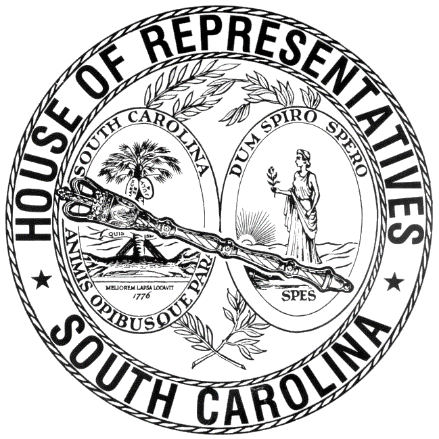 REGULAR SESSION BEGINNING TUESDAY, JANUARY 8, 2019 ________TUESDAY, JANUARY 14, 2020(STATEWIDE SESSION)Indicates Matter StrickenIndicates New MatterThe House assembled at 12:00 noon.Deliberations were opened with prayer by Rev. Charles E. Seastrunk, Jr., as follows:	Our thought for today is from Psalm 5:2: “Listen to the sound of my cry, my King and my God, for to You I pray.”	Let us pray. Almighty God, You who cares for each of these people, protect them from all harm and guide them this day. Give them the tools to do the work required of them. We give thanks for You are always present in our lives. We are grateful You bring us to this place that we might do the work of the people of South Carolina. Bless each and everyone who labors in these Halls of Government. Bless our defenders of freedom and first responders who defend and care for us. Bestow Your blessings on our Nation, State, President, Governor, Speaker, and staff. Heal the wounds, those seen and those hidden, of our brave warriors who suffer and sacrifice for our freedom. Lord, in Your mercy, hear our prayers. Amen. Pursuant to Rule 6.3, the House of Representatives was led in the Pledge of Allegiance to the Flag of the United States of America by the SPEAKER.MOTION ADOPTEDRep. FINLAY moved that when the House adjourns, it adjourn in memory of Joe Earle Berry, Jr., which was agreed to.REPORT RECEIVEDThe following was received:January 7, 2019The Honorable Charles F. ReidClerk, South Carolina House of RepresentativesPost Office Box 11867Columbia, South Carolina 29211Dear Mr. Reid:	The Legislative Oversight Committee met on Monday, December 9, 2019. At this meeting, the committee adopted recommendations for state agencies to schedule for study in 2020 (i.e., a suggested House of Representatives’ Legislative Oversight Seven Year Review Cycle). Enclosed please find a copy of the recommendations adopted by the committee; also, a copy is being provided to the Speaker of the South Carolina House of Representatives for his review and consideration. Please do not hesitate to contact me, should you have any questions or desire further information.  Sincerely,Wm. Weston J. NewtonChairman, Legislative Oversight CommitteeAGENCY	                                                                                   YEARCompleted StudiesComptroller General’s Office		2015Social Services, Department of   		2016First Steps to School Readiness  		2016Transportation, Department of  		2016Commission for the Blind		2016School for the Deaf and the Blind		2016State Transportation Infrastructure Bank				2017Juvenile Justice, Department of   		2017Archives and History, Department of		2017Treasurer’s Office		2017Law Enforcement Training Council and SC Criminal Justice Academy		2017Agriculture, Department of 		2017Human Affairs Commission		2017Department of Public Safety		2017SC Election Commission		2017Health and Environmental Control, Department of	2017Patriots Point Development Authority		2018Adjutant General’s Office		2018Commission for Minority Affairs		2018Natural Resources, Department of		2018John de La Howe School		2018Parks, Recreation and Tourism, Department of		2018SCETV Commission		2018Revenue Department of		2018Commission on Indigent Defense		2018Disabilities and Special Needs, Department		2018Prosecution Coordination Commission		2018Labor, Licensing & Regulation, Department of		2019Wil Lou Gray Opportunity School		2019Motor Vehicles, Department of		2019Aeronautics Commission		2019Rural Infrastructure Authority		2019Ongoing Studies - unless otherwise noted a subcommittee or ad hoc committee is meeting with the agencyAlcohol & Other Drug Abuse Services, Department of	Corrections, Department of	Education, Department of	Housing Finance & Development Authority			(subcommittee report pending)Mental Health, Department of	(subcommittee report under consideration by full committee)Probation, Pardon, & Parole, Department of	(subcommittee meetings pending)Retirement System Investment Commission		(on hold)Secretary of State’s Office		Recommendations for 2020Aging, Department of	Arts Commission						Attorney General’s Office					Commerce, Department of					SC Ethics Commission					Health & Human Services, Department of			Jobs Economic Development Authority		State Accident Fund 					State Library		Other entities that will be reviewed as part of the Seven Year Review Cycle include the following:(*Agencies in this section are listed in alphabetical order.)Administrative Law Court  					State Conservation Bank					Consumer Affairs, Department of   				Employment & Workforce, Department ofForestry Commission   					Higher Education, Commission				Insurance, Department of					State Law Enforcement Division				State Museum Commission and Confederate Relic Room	Patients’ Compensation Fund				Sea Grants ConsortiumState Board for Technical & Comprehensive Education	Board of Financial Institutions			Tuition Grants Commission					Vocational Rehabilitation, Department of			Workers’ Compensation Commission			Part of the Legislative Oversight Committee’s ongoing work includes determining its interpretation of the definition of the term agency as set forth in S.C. Code of Laws Section 2-2-10(1).  Depending upon how the Legislative Oversight Committee interprets this definition of the term agency, additional entities may at a later date be determined to be an agency subject to legislative oversight provisions.  Additional entities that may be considered for possible inclusion in the legislative oversight review process include, but are not limited to, the following:Administration, Department of			Agency Head Salary Commission			 Colleges and UniversitiesSC LightRail Consortium 			College of Charleston			The Citadel					Clemson University				Coastal Carolina University			Francis Marion University			Lander University				Medical University of South Carolina		South Carolina State University		University of South Carolina			USC - Aiken				USC - BeaufortUSC - LancasterUSC - SalkehatchieUSC - SumterUSC - UpstateWinthrop University				Higher Education FoundationsConfederate Relic Room and Military Museum Commission	State Fiscal Accountability Authority 			Governor’s Office						Governor’s Council on Physical Fitness	Governor’s Mansion and Lace House CommissionGovernor’s Committee on Criminal Justice, Crime 	and DelinquencyGovernor’s Committee on Employment of Physically 	Handicapped	Governor’s Juvenile Justice Advisory Council	Governor’s Savannah River Committee	State Employee Code of Conduct Task Force	Information Resources Council for SC		SC Commission on National and Community ServiceSC Military Base Task Force			SC Governor’s School for Science and Mathematics		SC Governor’s School for the Arts and Humanities		Inspector General’s Office					Judicial Department EntitiesRegional Housing Authorities							SC Regional Housing Authority #1	SC Regional Housing Authority #3Circuit Public Defender Offices and Selection PanelsSC Lottery Commission					Procurement Review Panel					Circuit Solicitor OfficesSC Public Benefit Authority					SC Public Safety Coordinating Council			Public Service Commission					Office of Regulatory Staff					Revenue and Fiscal Affairs Office				Second Injury Fund						Technical CollegesAiken Technical College			Central Carolina Technical College		Denmark Technical College			Florence-Darlington Technical College	Greenville Technical College			Horry-Georgetown Technical College		Midlands Technical College			Northeastern Technical College		Orangeburg-Calhoun Technical College	Piedmont Technical College			Spartanburg Community College		Technical College of the Lowcountry		Tri-County Technical College			Trident Technical College			Williamsburg Technical College		York Technical College			Lowcountry, Resources, Conservation and Development Authority Crossroads of History Resource, Conservation and Development 	Authority		Catawba-Wateree Fish and Game Commission		Energy Independence and Sustainable Construction Advisory 	Committee		SC Education Council					Commission on Interstate Cooperation			SC Boundary Commission					State Advisory Committee on Educational Requirements for Local 	Government or Planning Officials	Local Government Study Committee			Regional Councils of Government			Appalachian Council of GovernmentsBerkeley-Charleston-Dorchester Council of GovernmentsCentral Midlands Council of GovernmentsLowcountry Council of GovernmentsPee Dee Council of GovernmentsSantee-Lynches Regional Council of GovernmentsRedevelopment Authorities to oversee the disposition of real and personal federal property that has been or will be turned over to the state or the redevelopment authority		Charleston Naval Complex Redevelopment AuthorityPublic Health Emergency Plan Committee			Safe Drinking Water Advisory Committee			Pee Dee Regional Health Services District			Dillon-Marion Human Resources Commission		GLEAMS Human Resources Commission			Midlands Human Resources Development Commission	Newberry-Saluda Economic Opportunity Commission	Berkeley-Dorchester Economic Opportunity Commission	Board of Commissioners for the Promotion of Uniformity of 	Legislation in the US	Constitutional Ballot Commission				Joint Citizens and Legislative Committee on ChildrenJoint Legislative Committee on Municipal Incorporation	Joint Transportation Review Committee			Department of Employment and Workforce Review CommitteeSentencing Reform Oversight Committee			Prisoners of War Commission				The War Between the States Heritage Trust Commission	SC Protection & Advocacy System for the Handicapped, Inc.Joint Underwriting Association for Writing Professional Liability 	Insurance		Marketing Cooperative Associations Board of Directors	SC Health Insurance Pool					SC Life & Accident & Health Insurance Guaranty AssociationSC Radiation Quality Standards Association and Board	SC Small Employer Reinsurance Program and Board 	Day Care Joint Underwriting Association and Board		South Carolina Financial Literacy Board of Trustees and Governing 	Board	SC Wind and Hail Underwriting Association 		Statewide Independent Living Council		Palmetto Pride					SC Children’s Trust Fund					Donate Life of South Carolina				Operators Association Center and Board (Underground Facility 	Damage Prevention Act) SC Medical Malpractice Liability Joint Underwriting AssociationVulnerable Adults Fatalities Review Committee		Long Term Care Council					Lowcountry and Resort Islands Tourism Commission	Old Abbeville District Historical Commission		Old Exchange Commission					Old Jacksonborough Historic District			Old Ninety Six Tourism Commission			Olde English District Tourism Commission			Pee Dee Tourism Commission				Pendleton District Historical, Recreational and Tourism 	CommissionEnoree River Greenway Commission			Santee-Cooper Promotion Commission			Tourism Expenditure Review Board				Regional Transportation Authorities				Lowcountry Regional Transportation AuthoritySantee Regional Transportation AuthorityCentral Midlands Transportation AuthorityCharleston Area Transportation AuthorityWaccamaw Regional Transportation AuthorityLake Wylie Marine Commission				Lake Wateree Marine Advisory Commission			Lake Robinson Recreation Authority			Maritime Security Commission				Savannah River Maritime Commission			SC State Ports Authority					Dry Cleaning Advisory Council				Francis Marion Trail Commission				SC 911 Advisory Committee				SC Public Service Authority					SC Research Authority					Tobacco Settlement Revenue Management Authority	Tri-County Coliseum Commission				Midlands Authority						Edisto Development Authority			Received as information.COMMUNICATIONThe following was received:State of South CarolinaOffice of the Secretary of StateOctober 10, 2019South Carolina House of RepresentativesOffice of the ClerkPatrick Dennis, ClerkPost Office Box 11867Columbia, SC 29211 Dear Mr. Dennis:	The State Election Commission has certified to this office by mail the winner of the State House of Representatives District 84 Special Election held on October 1, 2019. Please find enclosed a copy of the election results as certified to this office by the State Election Commission. 	Please contact my office if you have any questions or need anything further. Sincerely,Mark Hammond Secretary of StateReceived as information.South Carolina Election CommissionOctober 4, 2019The Honorable Mark HammondSecretary of State1205 Pendleton Street, Suite 525Columbia, SC 29201Dear Mr. Secretary,	The State Election Commission hereby certifies Melissa Oremus as the winner of the State House District 84 Special Election held on October 1, 2019 in Aiken County. The official results are as follows:Candidate    			Votes		PercentMelissa Oremus, Republican	   809		97.35%Carrie Counton			     22		  2.65%Sincerely,Marci AndinoExecutive DirectorMEMBER-ELECT SWORN INThe Honorable Melissa Lackey Oremus, Member-elect from District No. 84 presented her credentials and the oath of office was administered to her by the SPEAKER.COMMUNICATIONThe following was received:State of South CarolinaOffice of the Secretary of StateAugust 28, 2019South Carolina House of RepresentativesOffice of the ClerkPatrick Dennis, ClerkPost Office Box 11867Columbia, SC 29211 Dear Mr. Dennis:	The State Election Commission has certified to this office by mail the winner, Patrick Haddon, of the State House of Representatives District 19 special election held on August 20, 2019 in Greenville County, South Carolina. Please find enclosed a copy of the election results as certified by the State Election Commission. 	Please contact my office if you have any questions or need anything further. Sincerely,Mark Hammond Secretary of StateReceived as information.South Carolina Election CommissionAugust 23, 2019The Honorable Mark HammondSecretary of State1205 Pendleton Street, Suite 525Columbia, SC 29201Dear Mr. Secretary,	The State Election Commission hereby certifies Patrick Haddon as the winner of the State House District 19 Special Election held on August 20, 2019 in Greenville County. The official results are as follows:Candidate    			Votes		PercentPatrick Haddon, Republican	 1,321		60.99%Carrie Counton			    845		39.01%Sincerely,Marci AndinoExecutive DirectorMEMBER-ELECT SWORN INThe Honorable Patrick B. Haddon, Member-elect from District No. 19 presented his credentials and the oath of office was administered to him by the SPEAKER.COMMUNICATIONThe following was received:State of South CarolinaOffice of the GovernorDecember 2, 2019The Honorable James H. LucasSpeaker of the House of RepresentativesPost Office Box 11867Columbia, South Carolina 29211Dear Mr. Speaker,	I respectfully request the opportunity to address the General Assembly in joint session on Wednesday, January 22, 2020, for the purpose of delivering the 2020 State of the State Address. Thank you for your consideration.Yours very truly,Henry McMasterReceived as information.COMMUNICATIONThe following was received:SOUTH CAROLINA BOARD OF HEALTHAND ENVIRONMENTAL CONTROLHealthy People. Healthy Communities.May 23, 2019The Honorable Patrick Dennis, ClerkSouth Carolina House of RepresentativesPost Office Box 11867Columbia, South Carolina 29211Dear Mr. Dennis:	Enclosed, please find the S.C. Board of Health and Environmental Control’s (Department) designation of 5F-EDMB-PINACA, 5F-MDMB-PICA, FUB-AKB48, 5F-CUMYL-PINACA, and FUB-144 and their optical, positional, and geometric isomers, salts and salts of isomers in Schedule I.  The Board has taken this action at its meeting on May 9, 2019, pursuant to S.C. Code Section 44-53-160(C), which authorizes the Department to designate a substance as a controlled substance by scheduling it in accordance with an order effecting federal scheduling as a controlled substance.	On April 16, 2019, the Acting Administrator of the Drug Enforcement Administration issued a temporary scheduling order to schedule 5F-EDMB-PINACA, 5F-MDMB-PICA, FUB-AKB48, 5F-CUMYL-PINACA, and FUB-144 and their optical, positional, and geometric isomers, salts and salts of isomers in Schedule I.  Federal Register, Volume 84, No. 73, pp. 15505-15511; https://www. govinfo.gov/content/pkg/FR-2019-04-16/pdf/2019-07460.pdf	These substances listed in Schedule I are those that have a high potential for abuse, no currently acceptable medical use in treatment in the United States, and a lack of accepted safety for use under medical supervision. The DEA conducted its own review and determined that 5F-EDMB-PINACA, 5F-MDMB-PICA, FUB-AKB48, 5F-CUMYL-PINACA, and FUB-144 met the criteria for placement in schedule I of the federal CSA because a review of available data showed they had a high potential for abuse, no currently accepted medical use in treatment in the United States, and a lack of accepted safety for use in treatment under medical supervision.	The Department adopts the federal scheduling of 5F-EDMB-PINACA, 5F-MDMB-PICA, FUB-AKB48, 5F-CUMYL-PINACA, and FUB-144 and amends Section 44-53-190 by adding and designating into Schedule I of the South Carolina Controlled Substances Act:  ethyl 2-(1-(5-fluoropentyl)-1H-indazole-3-carboxamido)-3,3-dimethylbutanoate, its optical, positional, and geometric isomers, salts and salts of isomers (trivial name: 5F-EDMB-PINACA; methyl 2-(1-(5-fluoropentyl)-1H-indole-3-carboxamido)-3,3-dimethylbutanoate, its optical, positional, and geometric isomers, salts and salts of isomers (trivial name: 5F-MDMB-PICA); 1N-(adamantan-1-yl)-1-(4-fluorobenzyl)-1H-indazole-3-carboxamide, its optical, positional, and geometric isomers, salts and salts of isomers (trivial names: FUB-AKB48; FUB-APINACA; AKB48 N-(4-FLUOROBENZYL)); 1-(5-fluoropentyl)-N-(2-phenylpropan-2-yl)-1H-indazole-3-carboxamide, its optical, positional, and geometric isomers, salts and salts of isomers (trivial names: 5F-CUMYL-PINACA; SGT-25); and/or (1-(4-fluorobenzyl)-1H-indol-3-yl)(2,2,3,3-tetramethylcyclopropyl) methadone, its optical, positional, and geometric isomers, salts and salts of isomers (trivial name: FUB-144). 	As required by law, the enclosed Board Order has been posted on the agency website. Thank you for your attention to this matter.Sincerely,Rick CaldwellLegislative AffairsSOUTH CAROLINA BOARD OF HEALTH AND ENVIRONMENTAL CONTROLPlacement of 5F-EDMB-PINACA, 5F-MDMB-PICA, FUB-AKB48, 5F-CUMYL-PINACA, and FUB-144 into Schedule I for Controlled Substances	WHEREAS, pursuant to S.C. Code Section 44-53-160(C), the South Carolina Board of Health and Environmental Control (Board) is authorized to add a substance as a controlled substance if the Federal government has so designated; and	WHEREAS, on April 16, 2019, the Acting Administrator of the Drug Enforcement Administration issued a temporary scheduling order to schedule 5F-EDMB-PINACA, 5F-MDMB-PICA, FUB-AKB48, 5F-CUMYL-PINACA, and FUB-144 and their optical, positional, and geometric isomers, salts and salts of isomers in Schedule I.   	WHEREAS, substances listed in Schedule I are those that have a high potential for abuse, no currently acceptable medical use in treatment in the United States, and a lack of accepted safety for use under medical supervision. The DEA conducted its own review and determined that 5F-EDMB-PINACA, 5F-MDMB-PICA, FUB-AKB48, 5F-CUMYL-PINACA, and FUB-144 met the criteria for placement in schedule I of the federal CSA because a review of available data showed they had a high potential for abuse, no currently accepted medical use in treatment in the United States, and a lack of accepted safety for use in treatment under medical supervision; and	WHEREAS, with no legitimate medical use, 5F-EDMB-PINACA, 5F-MDMB-PICA, FUB-AKB48, 5F-CUMYL-PINACA, and FUB-144 have emerged on the illicit drug market and are being misused and abused, which poses significant adverse health risks; and	WHEREAS, 5F-EDMB-PINACA, 5F-MDMB-PICA, FUB-AKB48, 5F-CUMYL-PINACA, and FUB-144 have been associated with numerous adverse health outcomes and fatalities. These substances poses an imminent hazard to the public safety; and	THEREFORE, the Board of Health and Environmental Control adopts the federal scheduling of 5F-EDMB-PINACA, 5F-MDMB-PICA, FUB-AKB48, 5F-CUMYL-PINACA, and FUB-144 and amends Section 44-53-190 by adding and designating into Schedule I of the South Carolina Controlled Substances Act:   ethyl 2-(1-(5-fluoropentyl)-1H-indazole-3-carboxamido)-3,3-dimethylbutanoate, its optical, positional, and geometric isomers, salts and salts of isomers (trivial name: 5F-EDMB-PINACA; methyl 2-(1-(5-fluoropentyl)-1H-indole-3-carboxamido)-3,3-dimethylbutanoate, its optical, positional, and geometric isomers, salts and salts of isomers (trivial name: 5F-MDMB-PICA); 1N-(adamantan-1-yl)-1-(4-fluorobenzyl)-1H-indazole-3-carboxamide, its optical, positional, and geometric isomers, salts and salts of isomers (trivial names: FUB-AKB48; FUB-APINACA; AKB48 N-(4-FLUOROBENZYL)); 1-(5-fluoropentyl)-N-(2-phenylpropan-2-yl)-1H-indazole-3-carboxamide, its optical, positional, and geometric isomers, salts and salts of isomers (trivial names: 5F-CUMYL-PINACA; SGT-25); and/or (1-(4-fluorobenzyl)-1H-indol-3-yl)(2,2,3,3-tetramethylcyclopropyl) methanone, its optical, positional, and geometric isomers, salts and salts of isomers (trivial name: FUB-144). May 9, 2019Columbia, South CarolinaMark Elm, ChairmanS.C. Board of Health and Environmental ControlReceived as information.COMMUNICATIONThe following was received:SOUTH CAROLINA BOARD OF HEALTHAND ENVIRONMENTAL CONTROLHealthy People. Healthy Communities.July 16, 2019The Honorable Patrick Dennis, ClerkSouth Carolina House of RepresentativesPost Office Box 11867Columbia, South Carolina 29211Dear Mr. Dennis:	Enclosed, please find the S.C. Board of Health and Environmental Control’s (Department) designation of brexanolone and its salts, isomers, and salts of isomers whenever the existence of such salts, isomers, and salts of isomers is possible in schedule IV.  The Board has taken this action at its meeting on July 11, 2019, pursuant to S.C. Code Section 44-53-160(C), which authorizes the Department to designate a substance as a controlled substance by scheduling it in accordance with an order effecting federal scheduling as a controlled substance.	On July 10, 2019, The U.S. Department of Justice, Drug Enforcement Administration (DEA), issued an interim final rule placing brexanolone and its salts, isomers, and salts of isomers whenever the existence of such salts, isomers, and salts of isomers is possible in schedule IV of the federal Controlled Substance Act, effective June 17, 2019. F.R. Volume 84, Number 116, pp. 27938-27943 https://www. govinfo.gov/content/pkg/FR-2019-06-17/pdf/2019-12721.pdf.  	Brexanolone is a new molecular entity with central nervous system depressant properties, and the U.S. Department of Health and Human Services and the U.S. Food and Drug Administration have recently approved the use of brexanolone for intravenous use to treat postpartum depression (“PPD”) in adult women.	The Department adopts the federal scheduling of brexanolone and amends Section 44-53-250 of the South Carolina Code of Laws by adding and designating into Schedule IV of the South Carolina Controlled Substances Act: brexanolone (3a-hydroxy-5a-pregnan20-one) and its salts, isomers, and salts of isomers whenever the existence of such salts, isomers, and salts of isomers is possible.	As required by law, the enclosed Board Order has been posted on the agency website.  Thank you for your attention to this matter.Sincerely,Rick CaldwellLegislative AffairsSOUTH CAROLINA BOARD OF HEALTH AND ENVIRONMENTAL CONTROLPlacement of Brexanolone into Schedule IVfor Controlled Substances	WHEREAS, pursuant to S.C. Code Section 44-53-160(C), the S.C. Board of Health and Environmental Control (Board) shall designate a substance as a controlled substance by scheduling it in accordance with an order effecting federal scheduling as a controlled substance;	WHEREAS, on June 10, 2019, The U.S. Department of Justice, Drug Enforcement Administration (DEA), issued an interim final rule placing brexanolone and its salts, isomers, and salts of isomers whenever the existence of such salts, isomers, and salts of isomers is possible in schedule IV of the federal Controlled Substance Act, effective June 17, 2019. F.R. Volume 84, Number 116, pp. 27938-27943;	WHEREAS, brexanolone is a new molecular entity with central nervous system depressant properties, and the U.S. Department of Health and Human Services and the U.S. Food and Drug Administration have recently approved the use of brexanolone for intravenous use to treat postpartum depression (“PPD”) in adult women;	WHEREAS, according to its interim final rule, the DEA has concluded brexanolone has a low potential for abuse relative to the drugs or other substances in schedule III, a currently accepted medical use in the United States, and may lead to limited physical dependence or psychological dependence relative to the drugs or other substances in schedule III; therefore, brexanolone should be placed in schedule IV of the federal Controlled Substances Act effective June 17, 2019; and	THEREFORE, the Board of Health and Environmental Control adopts the federal scheduling of brexanolone and amends Section 44-53-250 of the South Carolina Code of Laws by adding and designating into Schedule IV of the South Carolina Controlled Substances Act: brexanolone (3a-hydroxy-5a-pregnan20-one) and its salts, isomers, and salts of isomers whenever the existence of such salts, isomers, and salts of isomers is possible.July 11, 2019Columbia, South CarolinaMark Elm, ChairmanS.C. Board of Health and Environmental ControlReceived as information.COMMUNICATIONThe following was received:SOUTH CAROLINA BOARD OF HEALTHAND ENVIRONMENTAL CONTROLHealthy People. Healthy Communities.July 16, 2019The Honorable Patrick Dennis, ClerkSouth Carolina House of RepresentativesPost Office Box 11867Columbia, South Carolina 29211Dear Mr. Dennis:	Enclosed, please find the S.C. Board of Health and Environmental Control’s (Department) designation of solriamfetol, including its salts, isomers, and salts of isomers whenever the existence of such salts, isomers, and salts of isomers is possible, in schedule IV.  The Board has taken this action at its meeting on July 11, 2019, pursuant to S.C. Code Section 44-53-160(C), which authorizes the Department to designate a substance as a controlled substance by scheduling it in accordance with an order effecting federal scheduling as a controlled substance.	The U.S. Department of Justice, Drug Enforcement Administration (DEA), issued an interim final rule placing solriamfetol, including its salts, isomers, and salts of isomers whenever the existence of such salts, isomers, and salts of isomers is possible, in schedule IV of the federal Controlled Substance Act., June 17, 2019. F.R. Volume 84, Number 116, pp. 27943-27947 https://www.govinfo.gov/content/pkg/FR-2019-06-17/pdf/2019-12723.pdf.  	Solriamfetol is a new molecular entity with central nervous system stimulant properties, and the U.S. Department of Health and Human Services and the U.S. Food and Drug Administration have recently approved the use of solriamfetol to improve wakefulness in adult patients with excessive daytime sleepiness associated with narcolepsy or obstructive sleep apnea.	The Department adopts the federal scheduling of solriamfetol and amends Section 44-53-250 of the South Carolina Code of Laws by adding and designating into Schedule IV of the South Carolina Controlled Substances Act: solriamfetol and its salts, isomers, and salts of isomers whenever the existence of such salts, isomers, and salts of isomers is possible.	As required by law, the enclosed Board Order has been posted on the agency website.  Thank you for your attention to this matter.Sincerely,Rick CaldwellLegislative AffairsSOUTH CAROLINA BOARD OF HEALTH AND ENVIRONMENTAL CONTROLPlacement of Solriamfetol into Schedule IVfor Controlled Substances	WHEREAS, pursuant to S.C. Code Section 44-53-160(C), the S.C. Board of Health and Environmental Control (Board) shall designate a substance as a controlled substance by scheduling it in accordance with an order effecting federal scheduling as a controlled substance;	WHEREAS, on June 10, 2019, The U.S. Department of Justice, Drug Enforcement Administration (DEA), issued an interim final rule placing solriamfetol, including its salts, isomers, and salts of isomers whenever the existence of such salts, isomers, and salts of isomers is possible, in schedule IV of the federal Controlled Substance Act., June 17, 2019. F.R. Volume 84, Number 116, pp. 27943-27947;	WHEREAS, solriamfetol is a new molecular entity with central nervous system stimulant properties, and the U.S. Department of Health and Human Services and the U.S. Food and Drug Administration have recently approved the use of solriamfetol to improve wakefulness in adult patients with excessive daytime sleepiness associated with narcolepsy or obstructive sleep apnea ;	WHEREAS, according to its interim final rule, the DEA has concluded solriamfetol has a low potential for abuse relative to the drugs or other substances in schedule III, a currently accepted medical use in the United States, and may lead to limited physical dependence or psychological dependence relative to the drugs or other substances in schedule III; therefore, solriamfetol should be placed in schedule IV of the federal Controlled Substances Act effective June 17, 2019; and	THEREFORE, the Board of Health and Environmental Control adopts the federal scheduling of solriamfetol and amends Section 44-53-250 of the South Carolina Code of Laws by adding and designating into Schedule IV of the South Carolina Controlled Substances Act: solriamfetol and its salts, isomers, and salts of isomers whenever the existence of such salts, isomers, and salts of isomers is possible.July 11, 2019Columbia, South CarolinaMark Elm, ChairmanS.C. Board of Health and Environmental ControlReceived as information.COMMUNICATIONThe following was received:SOUTH CAROLINA BOARD OF HEALTHAND ENVIRONMENTAL CONTROLHealthy People. Healthy Communities.August 27, 2019The Honorable Patrick Dennis, ClerkSouth Carolina House of RepresentativesPost Office Box 11867Columbia, South Carolina 29211Dear Mr. Dennis:	Enclosed, please find the S.C. Board of Health and Environmental Control’s (Department) designation of N-Ethylhexedrone, a-PHP, 4–MEAP, MPHP, PV8, and 4-chloro-a-PVP in schedule I.  The Board has taken this action at its meeting on August 8, 2019, pursuant to S.C. Code Section 44-53-160(C), which authorizes the Department to designate a substance as a controlled substance by scheduling it in accordance with an order effecting federal scheduling as a controlled substance.	The U.S. Department of Justice, Drug Enforcement Administration (DEA) issued a temporary scheduling order in the Federal Register to schedule the synthetic cathinones N-ethylhexedrone (2-(ethylamino)-1-phenylhexan-1-one); alpha-pyrrolidinohexanophenone (1-phenyl-2-(pyrrolidin-1-yl)hexan-1-one; alpha-pyrrolidinohexiophenone; trivial name: a-PHP); 4-methyl-alphaethylaminopentiophenone (2-(ethylamino)-1-(4-methylphenyl)pentan1-one; trivial name: 4–MEAP); 4′-methyl-alpha-pyrrolidinohexiophenone (1-(4-methylphenyl)-2-(pyrrolidin-1-yl)hexan-1-one; 4′-methyl-alphapyrrolidinohexanophen one; trivial name: MPHP); alphapyrrolidinoheptaphenone (1-phenyl-2- (pyrrolidin-1-yl)heptan-1-one; trivial name: PV8); and 4′-chloro-alphapyrrolidinovalerophenone (1-(4- chlorophenyl)-2-(pyrrolidin-1-yl)pentan-1-one; 4′-chloro-alphapyrrolidinopentiophenone; trivial name: 4-chloro-a-PVP), and their optical, positional, and geometric isomers, salts, and salts of isomers in schedule I of the federal Controlled Substance Act, effective July 18, 2019. F.R. Volume 84, Number 138, pp. 34291-34297 https://www.govinfo.gov/content/pkg/FR-2019-07-18/pdf/2019-15184.pdf 	N-Ethylhexedrone, a-PHP, 4–MEAP, MPHP, PV8, and 4-chloro-a-PVP are synthetic cathinones that have been identified in the United States’ illicit drug market. Evidence indicates that these substances are being substituted for schedule I synthetic cathinones.	The Department adopts the federal scheduling of N-Ethylhexedrone, a-PHP, 4–MEAP, MPHP, PV8, and 4-chloro-a-PVP in schedule I for controlled substances in South Carolina and amends Section 44-53-190(F) of the South Carolina Code of Laws by adding and designating into Schedule I of the South Carolina Controlled Substances Act: (A) N-Ethylhexedrone, its optical, positional, and geometric isomers, salts and salts of isomers (Other name: 2-(ethylamino)-1- phenylhexan-1-one); (B) alpha-Pyrrolidinohexanophenone, its optical, positional, and geometric isomers, salts and salts of isomers (Other names: aPHP; alpha-pyrrolidinohexiophenone; 1-phenyl-2-(pyrrolidin-1-yl)hexan-1-one); (C) 4-Methyl-alpha-ethylaminopentiophenone, its optical, positional, and geometric isomers, salts and salts of isomers (Other names: 4–MEAP; 2-(ethylamino)-1-(4-methylphenyl)pentan-1-one); (D) 4′-Methyl-alpha-pyrrolidinohexiophenone, its optical, positional, and geometric isomers, salts and salts of isomers (Other names: MPHP; 4′-methyl-alpha-pyrrolidinohexanophenone; 1-(4-methylphenyl)-2-(pyrrolidin-1-yl)hexan-1-one); (E) alpha-Pyrrolidinoheptaphenone, its optical, positional, and geometric isomers, salts and salts of isomers (Other names: PV8; 1-phenyl-2-(pyrrolidin-1-yl)heptan-1-one) and/or (D) 4′-Chloro-alpha-pyrrolidinovalerophenone, its optical, positional, and geometric isomers, salts and salts of isomers (Other names: 4-chloro-a-PVP; 4′-chloro-alpha-pyrrolidinopentiophenone; 1-(4-chlorophenyl)-2-(pyrrolidin-1-yl)pentan-1-one).	As required by law, the enclosed Board Order has been posted on the agency website. Thank you for your attention to this matter.Sincerely,Rick CaldwellLegislative AffairsSOUTH CAROLINA BOARD OF HEALTH AND ENVIRONMENTAL CONTROLPlacement of N-Ethylhexedrone, a-PHP, 4-MEAP, MPHP, PV8,and 4-Chloro-a-PVP in Schedule I for Controlled Substances	WHEREAS, pursuant to S.C. Code Section 44-53-160(C), the S.C. Board of Health and Environmental Control (Board) shall designate a substance as a controlled substance by scheduling it in accordance with an order effecting federal scheduling as a controlled substance;	WHEREAS, the U.S. Department of Justice, Drug Enforcement Administration (DEA) issued a temporary scheduling order in the Federal Register to schedule the synthetic cathinones N-ethylhexedrone (2-(ethylamino)-1-phenylhexan-1-one); alpha-pyrrolidinohexanophen one (1- phenyl-2-(pyrrolidin-1-yl)hexan-1-one; alpha-pyrrolidinohexio phenone; trivial name: a-PHP); 4-methyl-alphaethy laminopentiophenone (2- (ethylamino)-1-(4-methylphenyl)pentan1-one; trivial name: 4–MEAP); 4′- methyl-alpha-pyrrolidinohexiophenone (1-(4-methylphenyl)-2-(pyrrolidin-1- yl)hexan-1-one; 4′-methyl-alphapyrrolidinohexanophenone; trivial name: MPHP); alphapyrrolidinoheptaphenone (1-phenyl-2- (pyrrolidin-1-yl)heptan-1-one; trivial name: PV8); and 4′-chloro-alphapyrrolidinovalerophenone (1-(4- chlorophenyl)-2-(pyrrolidin-1- yl)pentan-1-one; 4′-chloro-alphapyrrolidinopentiophenone; trivial name: 4-chloro-a-PVP), and their optical, positional, and geometric isomers, salts, and salts of isomers in schedule I of the federal Controlled Substance Act, effective July 18, 2019. F.R. Volume 84, Number 138, pp. 34291-34297;	WHEREAS, N-Ethylhexedrone, a-PHP, 4–MEAP, MPHP, PV8, and 4-chloro-a-PVP are synthetic cathinones that have been identified in the United States’ illicit drug market. Evidence indicates that these substances are being substituted for schedule I synthetic cathinones;	WHEREAS, according to its temporary scheduling, the DEA has determined that N-Ethylhexedrone, a-PHP, 4–MEAP, MPHP, PV8, and 4-chloro-a-PVP meet the criteria for temporary placement in schedule I of the federal Control Substance Act because they have a high potential for abuse, no currently accepted medical use in treatment in the United States, and a lack of accepted safety for use in treatment under medical supervision, and temporary scheduling was necessary to avoid an imminent hazard to the public safety; therefore placing these substances in Schedule I effective July 18, 2019; and	THEREFORE, the Board of Health and Environmental Control adopts the federal scheduling of N-Ethylhexedrone, a-PHP, 4–MEAP, MPHP, PV8, and 4-chloro-a-PVP in schedule I for controlled substances in South Carolina and amends Section 44-53-190(F) of the South Carolina Code of Laws by adding and designating into Schedule I of the South Carolina Controlled Substances Act: (A) N-Ethylhexedrone, its optical, positional, and geometric isomers, salts and salts of isomers (Other name: 2-(ethylamino)-1- phenylhexan-1-one); (B) alpha-Pyrrolidinohexanophenone, its optical, positional, and geometric isomers, salts and salts of isomers (Other names: aPHP; alpha-pyrrolidinohexiophenone; 1-phenyl-2-(pyrrolidin-1-yl)hexan-1-one); (C) 4-Methyl-alpha-ethylaminopentiophenone, its optical, positional, and geometric isomers, salts and salts of isomers (Other names: 4–MEAP; 2-(ethylamino)-1-(4-methylphenyl)pentan-1-one); (D) 4′-Methyl-alpha-pyrrolidinohexiophenone, its optical, positional, and geometric isomers, salts and salts of isomers (Other names: MPHP; 4′-methyl-alpha-pyrrolidinohexanophenone; 1-(4-methylphenyl)-2-(pyrrolidin-1-yl)hexan-1-one); (E) alpha-Pyrrolidinoheptaphenone, its optical, positional, and geometric isomers, salts and salts of isomers (Other names: PV8; 1-phenyl-2-(pyrrolidin-1-yl)heptan-1-one) and/or (D) 4′-Chloro-alpha-pyrrolidinovalerophenone, its optical, positional, and geometric isomers, salts and salts of isomers (Other names: 4-chloro-a-PVP; 4′-chloro-alpha-pyrrolidinopentiophenone; 1-(4-chlorophenyl)-2-(pyrrolidin-1-yl)pentan-1-one).August 8, 2019Columbia, South CarolinaMark Elam, ChairmanS.C. Board of Health and Environmental ControlReceived as information.COMMITTEE APPOINTMENTThe following was received:August 23, 2019The Honorable Ashley B. TranthamSouth Carolina House of Representatives101 West Court Street, Suite AGreenville, South Carolina 29601Dear Ashley:	It is with pleasure that I appoint you to serve on the Education and Public Works Committee, effective immediately. I know that you will serve on this committee with honor and distinction.	I appreciate your willingness to serve in this capacity. Please do not hesitate to contact me if I may be of assistance to you in any way.Sincerely,James H. “Jay” LucasSpeaker of the HouseReceived as information.INVITATIONSOn motion of Rep. BALES, with unanimous consent, the following were taken up for immediate consideration and accepted:January 9, 2020The Honorable Jimmy BalesChairman, House Invitations Committee503-A Blatt BuildingColumbia, South Carolina 29201Dear Chairman Bales: 	On behalf of South Carolina Bankers Association, the Members of the House of Representatives are invited to a Legislative Reception. This event will be held on Tuesday, January 14, 2020, from 6:00 p.m. - 8:00 p.m. at the Columbia Museum of Art.Sincerely,Anne GillespieSenior Vice President SCBAJanuary 9, 2020The Honorable Jimmy BalesChairman, House Invitations Committee503-A Blatt BuildingColumbia, South Carolina 29201Dear Chairman Bales: 	On behalf of Lexington County, the Members of the House of Representatives are invited to a Legislative Reception. This event will be held on Tuesday, January 14, 2020, from 7:00 p.m. - 9:00 p.m. at the Columbia Metropolitan Convention Center.Sincerely,Annie WilsonLexington County Night CommitteeJanuary 9, 2020The Honorable Jimmy BalesChairman, House Invitations Committee503-A Blatt BuildingColumbia, South Carolina 29201Dear Chairman Bales: 	On behalf of AMI Kids, the Members of the House of Representatives and their staff are invited to a Legislative Luncheon. This event will be held on Wednesday, January 15, 2020, from 12:00 p.m. - 2:00 p.m. in Room 112, Blatt Building.Sincerely,Douglas JenningsAMI Kids CoordinatorJanuary 9, 2020The Honorable Jimmy BalesChairman, House Invitations Committee503-A Blatt BuildingColumbia, South Carolina 29201Dear Chairman Bales: 	On behalf of Design/Construction Partnership, the Members of the House of Representatives are invited to a Legislative Reception. This event will be held on Wednesday, January 15, 2020, from 6:00 p.m. - 8:00 p.m. at the USC Alumni Center.Sincerely,Elaine MikellAccount Executive, ACEC-SCJanuary 9, 2020The Honorable Jimmy BalesChairman, House Invitations Committee503-A Blatt BuildingColumbia, South Carolina 29201Dear Chairman Bales: 	On behalf of South Carolina Economic Developers’ Association, the Members of the House of Representatives are invited to a Legislative Reception. This event will be held on Wednesday, January 15, 2020, from 7:00 p.m. - 9:00 p.m. at the Capital City Club.Sincerely,Andrea RawlSouth Carolina Economic Developers’ AssociationJanuary 9, 2020The Honorable Jimmy BalesChairman, House Invitations Committee503-A Blatt BuildingColumbia, South Carolina 29201Dear Chairman Bales: 	On behalf of South Carolina Recyclers’ Association, the Members of the House of Representatives and their staff are invited to a Legislative Breakfast. This event will be held on Thursday, January 16, 2020, from 8:00 a.m. - 10:00 a.m. in Room 112, Blatt Building.Sincerely,Thomas BennettPresident, South Carolina Recyclers’ AssociationJanuary 9, 2020The Honorable Jimmy BalesChairman, House Invitations Committee503-A Blatt BuildingColumbia, South Carolina 29201Dear Chairman Bales: 	On behalf of South Carolina Green Industry Association, the Members of the House of Representatives and their staff are invited to a Legislative Reception. This event will be held on Tuesday, January 21, 2020, from 6:00 p.m. - 8:00 p.m. at the Columbia Metropolitan Convention Center.Sincerely,Will KinneyCoordinator, South Carolina Green Industry AssociationJanuary 9, 2020The Honorable Jimmy BalesChairman, House Invitations Committee503-A Blatt BuildingColumbia, South Carolina 29201Dear Chairman Bales: 	On behalf of Conservation Voters of South Carolina, the Members of the House of Representatives and their staff are invited to a Legislative Reception. This event will be held on Tuesday, January 21, 2020, from 7:00 a.m. - 9:00 p.m. in the Vista Room, Blue Marlin.Sincerely,John TynanExecutive Director, Conservation Voters of South CarolinaJanuary 9, 2020The Honorable Jimmy BalesChairman, House Invitations Committee503-A Blatt BuildingColumbia, South Carolina 29201Dear Chairman Bales: 	On behalf of South Carolina Association of Special Purpose Districts, the Members of the House of Representatives are invited to a Legislative Breakfast. This event will be held on Wednesday, January 22, 2020, from 8:00 a.m. - 10:00 a.m. in Room 112, Blatt Building.Sincerely,Robin Crawford ParsonsSouth Carolina Association of Special Purpose DistrictsJanuary 9, 2020The Honorable Jimmy BalesChairman, House Invitations Committee503-A Blatt BuildingColumbia, South Carolina 29201Dear Chairman Bales: 	On behalf of South Carolina Association of Community Economic Development, the Members of the House of Representatives are invited to a Legislative Luncheon. This event will be held on Wednesday, January 22, 2020, from 12:00 p.m. - 2:00 p.m. in Room 112, Blatt Building.Sincerely,Charlotte GrantExecutive AssistantSouth Carolina Association of Community Economic DevelopmentJanuary 9, 2020The Honorable Jimmy BalesChairman, House Invitations Committee503-A Blatt BuildingColumbia, South Carolina 29201Dear Chairman Bales: 	On behalf of South Carolina Bar Association, the Members of the House of Representatives and their staff are invited to a Legislative Reception. This event will be held on Wednesday, January 22, 2020, from 6:00 p.m. - 8:00 p.m. at Capitol Center, 1201 Main Street.Sincerely,Caitlin WatsonGovernment Affairs and Special Projects ManagerSouth Carolina Bar AssociationJanuary 9, 2020The Honorable Jimmy BalesChairman, House Invitations Committee503-A Blatt BuildingColumbia, South Carolina 29201Dear Chairman Bales: 	On behalf of Forestry Association of South Carolina, the Members of the House of Representatives and their staff are invited to a Legislative Breakfast. This event will be held on Thursday, January 23, 2020, from 8:00 a.m. - 10:00 a.m. in Room 112, Blatt Building.Sincerely,Cam. CrawfordPresident and CEOForestry Association of South CarolinaJanuary 9, 2020The Honorable Jimmy BalesChairman, House Invitations Committee503-A Blatt BuildingColumbia, South Carolina 29201Dear Chairman Bales: 	On behalf of South Carolina Chamber of Commerce, the Members of the House of Representatives and their staff are invited to a Legislative Reception. This event will be held on Tuesday, January 28, 2020, from 6:00 p.m. - 8:00 p.m. at The Palmetto Club.Sincerely,Whitney EvansDirector of Programs and EventsSouth Carolina Chamber of CommerceJanuary 9, 2020The Honorable Jimmy BalesChairman, House Invitations Committee503-A Blatt BuildingColumbia, South Carolina 29201Dear Chairman Bales: 	On behalf of North Eastern Strategic Alliance, the Members of the House of Representatives and their staff are invited to a Legislative Reception. This event will be held on Tuesday, January 28, 2020, from 7:00 p.m. - 9:00 p.m. at the Capital City Club.Sincerely,Amber SellersDirector of Investors RelationsNorth Eastern Strategic AllianceJanuary 9, 2020The Honorable Jimmy BalesChairman, House Invitations Committee503-A Blatt BuildingColumbia, South Carolina 29201Dear Chairman Bales: 	On behalf of South Carolina Emergency Management Association, the Members of the House of Representatives are invited to a Legislative Breakfast. This event will be held on Wednesday, January 29, 2020, from 8:00 a.m. - 10:00 a.m. in Room 112, Blatt Building.Sincerely,Ellen Andrews-MorganSCEMA Legislative CommitteeJanuary 9, 2020The Honorable Jimmy BalesChairman, House Invitations Committee503-A Blatt BuildingColumbia, South Carolina 29201Dear Chairman Bales: 	On behalf of South Carolina Baptist Convention, the Members of the House of Representatives are invited to a Legislative Luncheon. This event will be held on Wednesday, January 29, 2020, 12:00 p.m. - 2:00 p.m. on the State House Grounds.Sincerely,Joe MackOffice of Public PolicySouth Carolina Baptist ConventionJanuary 9, 2020The Honorable Jimmy BalesChairman, House Invitations Committee503-A Blatt BuildingColumbia, South Carolina 29201Dear Chairman Bales: 	On behalf of the Electric Cooperatives of South Carolina, the Members of the House of Representatives and their staff are invited to a Legislative Reception. This event will be held on Wednesday, January 29, 2020, 6:00 p.m. - 8:00 p.m. at the Columbia Metropolitan Convention Center.Sincerely,Mike CouickPresident and CEOElectric Cooperatives of South Carolina January 9, 2020The Honorable Jimmy BalesChairman, House Invitations Committee503-A Blatt BuildingColumbia, South Carolina 29201Dear Chairman Bales: 	On behalf of the University of South Carolina/ My Carolina Alumni Association, the Members of the House of Representatives and their staff are invited to a Legislative Reception. This event will be held on Wednesday, January 29, 2020, 7:00 p.m. - 9:00 p.m. at the USC Alumni Center.Sincerely,Amber BarnesCoordinator, USC Legislative EventsJanuary 9, 2020The Honorable Jimmy BalesChairman, House Invitations Committee503-A Blatt BuildingColumbia, South Carolina 29201Dear Chairman Bales: 	On behalf of the Foundation for the South Carolina Commission for the Blind, the Members of the House of Representatives and their staff are invited to a Legislative Breakfast. This event will be held on Thursday, January 30, 2020, 8:00 a.m. - 10:00 a.m. in Room 112, Blatt Building. Sincerely,Randy Harold, ChairmanFoundation for the SC Commission for the BlindREGULATION WITHDRAWN AND RESUBMITTEDDocument No. 4852Agency: Department of Labor, Licensing and Regulation - Board of Long Term Health Care AdministratorsStatutory Authority: 1976 Code Sections 40-1-70 and 40-35-60Board of Long Term Health Care AdministratorsReceived by Speaker of the House of Representatives January 8, 2019Referred to Regulations and Administrative Procedures CommitteeLegislative Review Expiration May 8, 2019Revised: February 3, 2020REGULATIONS RECEIVED  The following were received and referred to the appropriate committee for consideration:Document No. 4880Agency: Department of Health and Environmental ControlStatutory Authority: 1976 Code Section 44-1-140Control of AnthraxReceived by Speaker of the House of Representatives January 14, 2020Referred to Regulations and Administrative Procedures CommitteeLegislative Review Expiration May 13, 2020Document No. 4879Agency: Public Service CommissionStatutory Authority: 1976 Code Section 58-3-140E-Filing and E-ServiceReceived by Speaker of the House of Representatives January 14, 2020Referred to Regulations and Administrative Procedures CommitteeLegislative Review Expiration May 13, 2020Document No. 4904Agency: Office of the Attorney GeneralStatutory Authority: 1976 Code Sections 35-1-101 et seq.Procedures for Administrative Hearings before the Securities CommissionerReceived by Speaker of the House of Representatives January 14, 2020Referred to Regulations and Administrative Procedures CommitteeLegislative Review Expiration May 13, 2020Document No. 4883Agency: Department of Health and Environmental ControlStatutory Authority: 1976 Code Sections 44-56-10 et seq.Hazardous Waste Management RegulationsReceived by Speaker of the House of Representatives January 14, 2020Referred to Regulations and Administrative Procedures CommitteeLegislative Review Expiration May 13, 2020Document No. 4887Agency: Department of Health and Environmental ControlStatutory Authority: 1976 Code Sections 48-1-10 et seq.Water Classifications and StandardsReceived by Speaker of the House of Representatives January 14, 2020Referred to Regulations and Administrative Procedures CommitteeLegislative Review Expiration May 13, 2020Document No. 4885Agency: Department of Health and Environmental ControlStatutory Authority: 1976 Code Sections 48-1-10 et seq.Classified WatersReceived by Speaker of the House of Representatives January 14, 2020Referred to Regulations and Administrative Procedures CommitteeLegislative Review Expiration May 13, 2020Document No. 4917Agency: Department of TransportationStatutory Authority: 1976 Code Section 57-5-1650Disqualification and Suspension from Participation in Contracts with the South Carolina Department of TransportationReceived by Speaker of the House of Representatives January 14, 2020Referred to Regulations and Administrative Procedures CommitteeLegislative Review Expiration May 13, 2020Document No. 4916Agency: Department of TransportationStatutory Authority: 1976 Code Section 57-5-1650Contractor Performance EvaluationReceived by Speaker of the House of Representatives January 14, 2020Referred to Regulations and Administrative Procedures CommitteeLegislative Review Expiration May 13, 2020Document No. 4915Agency: Department of Natural ResourcesStatutory Authority: 1976 Code Sections 50-1-60, 50-1-200, 50-1-220, 50-9-650, 50-11-10, 50-11-105, 50-11-310, 50-11-315, 50-11-320, 50-11-365, 50-11-390, 50-11-410, 50-11-430, 50-11-500, 50-11-520, 50-11-525, 50-11-530, 50-11-580, 50-11-2200, and 50-11-2210Wildlife Management Area Regulations; Turkey Hunting Rules and Seasons; and Date Specific Antlerless Deer Tags, Individual Antlerless Deer Tags, and Antlerless Deer Limits for Private Lands in Game Zones 1-4, and Youth Deer Hunting DayReceived by Speaker of the House of Representatives January 14, 2020Referred to Regulations and Administrative Procedures CommitteeLegislative Review Expiration May 13, 2020ACTIONS/STATUSDocument No. 4914Agency: Department of Natural ResourcesStatutory Authority: 1976 Code Sections 50-11-2200 and 50-11-2210General Regulation; and Additional Regulations Applicable to Specific PropertiesReceived by Speaker of the House of Representatives January 14, 2020Referred to Regulations and Administrative Procedures CommitteeLegislative Review Expiration May 13, 2020Document No. 4932Agency: Department of InsuranceStatutory Authority: 1976 Code Sections 1-23-110, 38-3-110, and 38-71-2200 et seq.Pharmacy Benefits ManagersReceived by Speaker of the House of Representatives January 14, 2020Referred to Regulations and Administrative Procedures CommitteeLegislative Review Expiration May 13, 2020Document No. 4931Agency: Department of InsuranceStatutory Authority: 1976 Code Sections 1-23-110, 38-3-110, and 38-61-30Minimum Standards for the Readability of Commonly Purchased Insurance PoliciesReceived by Speaker of the House of Representatives January 14, 2020Referred to Regulations and Administrative Procedures CommitteeLegislative Review Expiration May 13, 2020Document No. 4929Agency: Department of InsuranceStatutory Authority: 1976 Code Sections 1-23-110, 38-3-110, and 38-13-1030Corporate Governance Annual Disclosure RegulationReceived by Speaker of the House of Representatives January 14, 2020Referred to Regulations and Administrative Procedures CommitteeLegislative Review Expiration May 13, 2020Document No. 4878Agency: Department of InsuranceStatutory Authority: 1976 Code Sections 1-23-110 et seq., 38-3-110 et seq., and 38-73-70Named Storm or Wind/Hail DeductibleReceived by Speaker of the House of Representatives January 14, 2020Referred to Regulations and Administrative Procedures CommitteeLegislative Review Expiration May 13, 2020Document No. 4884Agency: Commission on Indigent DefenseStatutory Authority: 1976 Code Sections 17-3-10, 17-3-20, 17-3-45, and 17-3-310Indigent Screening ProcessReceived by Speaker of the House of Representatives January 14, 2020Referred to Regulations and Administrative Procedures CommitteeLegislative Review Expiration May 13, 2020Document No. 4912Agency: Office of the Attorney GeneralStatutory Authority: 1976 Code Sections 35-1-101 et seq.SecuritiesReceived by Speaker of the House of Representatives January 14, 2020Referred to Regulations and Administrative Procedures CommitteeLegislative Review Expiration May 13, 2020Document No. 4918Agency: State Board of EducationStatutory Authority: 1976 Code Sections 59-26-10, 59-26-30, and 59-26-40Assisting, Developing, and Evaluating Professional Teaching (ADEPT)Received by Speaker of the House of Representatives January 14, 2020Referred to Regulations and Administrative Procedures CommitteeLegislative Review Expiration May 13, 2020Document No. 4886Agency: Department of Health and Environmental ControlStatutory Authority: 1976 Code Sections 44-1-60, 44-1-65, 46-45-80, and 48-1-10 et seq.Standards for the Permitting of Agricultural Animal FacilitiesReceived by Speaker of the House of Representatives January 14, 2020Referred to Regulations and Administrative Procedures CommitteeLegislative Review Expiration May 13, 2020Document No. 4897Agency: Department of Health and Environmental ControlStatutory Authority: 1976 Code Sections 48-39-10 et seq.Statement of Policy; and Administrative ProceduresReceived by Speaker of the House of Representatives January 14, 2020Referred to Regulations and Administrative Procedures CommitteeLegislative Review Expiration May 13, 2020Document No. 4898Agency: Department of Health and Environmental ControlStatutory Authority: 1976 Code Sections 59-111-510 through 59-111-580Medical and Dental Scholarship FundReceived by Speaker of the House of Representatives January 14, 2020Referred to Regulations and Administrative Procedures CommitteeLegislative Review Expiration May 13, 2020Document No. 4900Agency: Department of Social ServicesStatutory Authority: 1976 Code Section 43-1-80Licensure for Foster CareReceived by Speaker of the House of Representatives January 14, 2020Referred to Regulations and Administrative Procedures CommitteeLegislative Review Expiration May 13, 2020Document No. 4902Agency: Department of Health and Environmental ControlStatutory Authority: 1976 Code Sections 44-1-140(3) and 44-1-150Imitation Milk, Imitation Milk Products, and Products Made in Semblance of Milk and Milk Products; and Frozen DessertsReceived by Speaker of the House of Representatives January 14, 2020Referred to Regulations and Administrative Procedures CommitteeLegislative Review Expiration May 13, 2020Document No. 4903Agency: Department of Health and Environmental ControlStatutory Authority: 1976 Code Sections 44-1-140 and 44-1-150Soft Drink and Water Bottling Plants; and Wholesale Commercial Ice ManufacturingReceived by Speaker of the House of Representatives January 14, 2020Referred to Regulations and Administrative Procedures CommitteeLegislative Review Expiration May 13, 2020Document No. 4919Agency: State Board of EducationStatutory Authority: 1976 Code Sections 59-5-60(1), 59-5-65, 59-25-110, 59-25-115, 59-26-40, and 59-26-85Credential ClassificationReceived by Speaker of the House of Representatives January 14, 2020Referred to Regulations and Administrative Procedures CommitteeLegislative Review Expiration May 13, 2020Document No. 4920Agency: State Board of EducationStatutory Authority: 1976 Code Sections 59-5-60, 59-5-65, and 59-25-110Renewal of CredentialsReceived by Speaker of the House of Representatives January 14, 2020Referred to Regulations and Administrative Procedures CommitteeLegislative Review Expiration May 13, 2020Document No. 4891Agency: Department of Labor, Licensing and Regulation - Board of Landscape Architectural ExaminersStatutory Authority: 1976 Code Sections 40-1-70 and 40-28-90Continuing EducationReceived by Speaker of the House of Representatives January 14, 2020Referred to Regulations and Administrative Procedures CommitteeLegislative Review Expiration May 13, 2020Document No. 4892Agency: Department of Labor, Licensing and Regulation - Board of Long Term Health Care AdministratorsStatutory Authority: 1976 Code Sections 40-1-70 and 40-35-60Health Services ExecutiveReceived by Speaker of the House of Representatives January 14, 2020Referred to Regulations and Administrative Procedures CommitteeLegislative Review Expiration May 13, 2020Document No. 4901Agency: Department of Social ServicesStatutory Authority: 1976 Code Sections 43-1-80 and 63-7-2320Licensure for Foster CareReceived by Speaker of the House of Representatives January 14, 2020Referred to Regulations and Administrative Procedures CommitteeLegislative Review Expiration May 13, 2020Document No. 4905Agency: Department of Labor, Licensing and Regulation - Board of Funeral ServiceStatutory Authority: 1976 Code Sections 40-1-70 and 40-19-60Inspection GuidelinesReceived by Speaker of the House of Representatives January 14, 2020Referred to Regulations and Administrative Procedures CommitteeLegislative Review Expiration May 13, 2020Document No. 4921Agency: Department of Labor, Licensing and Regulation - Board of CosmetologyStatutory Authority: 1976 Code Section 40-13-70Continuing Education and Continuing Education ProgramsReceived by Speaker of the House of Representatives January 14, 2020Referred to Regulations and Administrative Procedures CommitteeLegislative Review Expiration May 13, 2020Document No. 4923Agency: Department of Labor, Licensing and Regulation - Board of AccountancyStatutory Authority: 1976 Code Sections 40-1-70 and 40-2-70Board of AccountancyReceived by Speaker of the House of Representatives January 14, 2020Referred to Regulations and Administrative Procedures CommitteeLegislative Review Expiration May 13, 2020Document No. 4924Agency: Department of Labor, Licensing and Regulation - Board of Registration for GeologistsStatutory Authority: 1976 Code Sections 40-1-50, 40-1-70, and 40-77-70Examinations; Requirements for Renewal/Reactivation of Expired or Lapsed Registrations; and Continuing Professional CompetencyReceived by Speaker of the House of Representatives January 14, 2020Referred to Regulations and Administrative Procedures CommitteeLegislative Review Expiration May 13, 2020Document No. 4889Agency: Department of Labor, Licensing and Regulation - Board of Chiropractic ExaminersStatutory Authority: 1976 Code Section 40-9-30(D)(3)Board of Chiropractic ExaminersReceived by Speaker of the House of Representatives January 14, 2020Referred to Regulations and Administrative Procedures CommitteeLegislative Review Expiration May 13, 2020Document No. 4890Agency: Department of Labor, Licensing and Regulation - Board of DentistryStatutory Authority: 1976 Code Sections 40-1-50(D), 40-1-70, and 40-15-40(G)Laboratory Work Authorization Form; Sanitary Standards; and EthicsReceived by Speaker of the House of Representatives January 14, 2020Referred to Regulations and Administrative Procedures CommitteeLegislative Review Expiration May 13, 2020Document No. 4893Agency: Department of Labor, Licensing and Regulation - Office of Occupational Safety and HealthStatutory Authority: 1976 Code Section 41-15-220Recording and Reporting Occupational Injuries and IllnessesReceived by Speaker of the House of Representatives January 14, 2020Referred to Regulations and Administrative Procedures CommitteeLegislative Review Expiration May 13, 2020Document No. 4922Agency: Department of Labor, Licensing and RegulationStatutory Authority: 1976 Code Sections 40-1-50 and 40-1-70Fee SchedulesReceived by Speaker of the House of Representatives January 14, 2020Referred to Regulations and Administrative Procedures CommitteeLegislative Review Expiration May 13, 2020Document No. 4925Agency: Department of Labor, Licensing and Regulation - Board of Examiners in OpticianryStatutory Authority: 1976 Code Sections 40-1-70 and 40-38-60ApprenticeshipsReceived by Speaker of the House of Representatives January 14, 2020Referred to Regulations and Administrative Procedures CommitteeLegislative Review Expiration May 13, 2020Document No. 4926Agency: Department of Labor, Licensing and Regulation - Board of PharmacyStatutory Authority: 1976 Code Sections 40-1-70, 40-43-60(C), (D)(5) & (D)(8), and 40-43-86(B)Compounding of Veterinary Drug PreparationsReceived by Speaker of the House of Representatives January 14, 2020Referred to Regulations and Administrative Procedures CommitteeLegislative Review Expiration May 13, 2020Document No. 4927Agency: Department of Labor, Licensing and Regulation - Board of PharmacyStatutory Authority: 1976 Code Sections 40-1-70, 40-43-60(C) and (D)(8), 40-43-86(B), and 40-43-150Facility Permit ClassificationsReceived by Speaker of the House of Representatives January 14, 2020Referred to Regulations and Administrative Procedures CommitteeLegislative Review Expiration May 13, 2020Document No. 4934Agency: State Board of Financial Institutions - Consumer Finance DivisionStatutory Authority: 1976 Code Sections 34-41-10 et seq., particularly Section 34-41-130Check CashingReceived by Speaker of the House of Representatives January 14, 2020Referred to Regulations and Administrative Procedures CommitteeLegislative Review Expiration May 13, 2020Document No. 4894Agency: State Fiscal Accountability AuthorityStatutory Authority: 1976 Code Sections 11-35-10 et seq., and 2019 Act No. 41, Section 76Consolidated Procurement CodeReceived by Speaker of the House of Representatives January 14, 2020Referred to Regulations and Administrative Procedures CommitteeLegislative Review Expiration May 13, 2020Document No. 4937Agency: Department of Labor, Licensing and Regulation - Building Codes CouncilStatutory Authority: 1976 Code Sections 6-9-40 and 40-1-70International Building CodeReceived by Speaker of the House of Representatives January 14, 2020Referred to Regulations and Administrative Procedures CommitteeLegislative Review Expiration May 13, 2020Document No. 4938Agency: Department of Labor, Licensing and Regulation - Building Codes CouncilStatutory Authority: 1976 Code Sections 6-9-40 and 40-1-70International Fire CodeReceived by Speaker of the House of Representatives January 14, 2020Referred to Regulations and Administrative Procedures CommitteeLegislative Review Expiration May 13, 2020Document No. 4939Agency: Department of Labor, Licensing and Regulation - Building Codes CouncilStatutory Authority: 1976 Code Sections 6-9-40 and 40-1-70International Fuel Gas CodeReceived by Speaker of the House of Representatives January 14, 2020Referred to Regulations and Administrative Procedures CommitteeLegislative Review Expiration May 13, 2020Document No. 4940Agency: Department of Labor, Licensing and Regulation - Building Codes CouncilStatutory Authority: 1976 Code Sections 6-9-40, 6-9-50, and 6-9-55International Mechanical CodeReceived by Speaker of the House of Representatives January 14, 2020Referred to Regulations and Administrative Procedures CommitteeLegislative Review Expiration May 13, 2020Document No. 4941Agency: Department of Labor, Licensing and Regulation - Building Codes CouncilStatutory Authority: 1976 Code Sections 6-9-40, 6-9-50, and 6-9-55International Residential CodeReceived by Speaker of the House of Representatives January 14, 2020Referred to Regulations and Administrative Procedures CommitteeLegislative Review Expiration May 13, 2020Document No. 4942Agency: Department of Labor, Licensing and Regulation - Building Codes CouncilStatutory Authority: 1976 Code Sections 6-9-40 and 40-1-70National Electrical CodeReceived by Speaker of the House of Representatives January 14, 2020Referred to Regulations and Administrative Procedures CommitteeLegislative Review Expiration May 13, 2020Document No. 4954Agency: Department of Health and Environmental ControlStatutory Authority: 1976 Code Sections 44-7-260 et seq.Standards for Licensing Facilities that Treat Individuals for Psychoactive Substance Abuse or DependenceReceived by Speaker of the House of Representatives January 14, 2020Referred to Regulations and Administrative Procedures CommitteeLegislative Review Expiration May 13, 2020Document No. 4953Agency: Department of Health and Environmental ControlStatutory Authority: 1976 Code Sections 44-7-260 et seq.Standards for Licensing Renal Dialysis FacilitiesReceived by Speaker of the House of Representatives January 14, 2020Referred to Regulations and Administrative Procedures CommitteeLegislative Review Expiration May 13, 2020Document No. 4936Agency: Commission on Higher EducationStatutory Authority: 1976 Code Section 59-114-75South Carolina National Guard College Assistance ProgramReceived by Speaker of the House of Representatives January 14, 2020Referred to Regulations and Administrative Procedures CommitteeLegislative Review Expiration May 13, 2020Document No. 4935Agency: Commission on Higher EducationStatutory Authority: 1976 Code Section 59-58-40Licensing CriteriaReceived by Speaker of the House of Representatives January 14, 2020Referred to Regulations and Administrative Procedures CommitteeLegislative Review Expiration May 13, 2020Document No. 4913Agency: Commission on Higher EducationStatutory Authority: 1976 Code Section 59-112-100Determination of Rates of Tuition and FeesReceived by Speaker of the House of Representatives January 14, 2020Referred to Regulations and Administrative Procedures CommitteeLegislative Review Expiration May 13, 2020MESSAGE FROM THE SENATEThe following was received:Columbia, S.C., June 25, 2019 Mr. Speaker and Members of the House:	The Senate respectfully informs your Honorable Body that it has reconsidered the vote whereby the Veto by the Governor on R. 110, 
H. 4000 was sustained and has overridden the Veto by a vote of 32 to 7.	Veto 14 - Election Commission - Part IB, Section 101, Page 442, Proviso 101.14, ELECT: Third-Party Consultant.Very Respectfully,President  Received as information.MESSAGE FROM THE SENATEThe following was received:Columbia, S.C., June 25, 2019Mr. Speaker and Members of the House:The Senate respectfully informs your Honorable Body that it has overridden the Veto by the Governor on R. 110, H. 4000, by a vote of 37 to 6.	Veto 1 - Department of Archives and History - Part IA, Section 26, Page 72 - III. Historical Services, Historic Buildings Preservation - $200,000Very Respectfully,President  Received as information.MESSAGE FROM THE SENATEThe following was received:Columbia, S.C., June 25, 2019Mr. Speaker and Members of the House:The Senate respectfully informs your Honorable Body that it has overridden the Veto by the Governor on R. 110, H. 4000, by a vote of 33 to 10.	Veto 2 - Department of Parks, Recreation and Tourism - Part IA, Section 49, Page 147 - II. Programs and Services, A. Tourism Sales & Marketing, Sports Marketing Grant Program- $6,500,000Very Respectfully,President  Received as information.MESSAGE FROM THE SENATEThe following was received:Columbia, S.C., June 25, 2019Mr. Speaker and Members of the House:The Senate respectfully informs your Honorable Body that it has overridden the Veto by the Governor on R. 110, H. 4000, by a vote of 43 to 0.	Veto 3 - Department of Public Safety - Part IA, Section 63, Page 176 -II. Programs and Services, E. Safety and Grants, Local Law Enforcement Grants - $2,000,000Very Respectfully,President  Received as information.MESSAGE FROM THE SENATEThe following was received:Columbia, S.C., June 25, 2019Mr. Speaker and Members of the House:The Senate respectfully informs your Honorable Body that it has overridden the Veto by the Governor on R. 110, H. 4000, by a vote of 39 to 4.	Veto 5 - Department of Education - Part IB, Section 1, Page 295, Proviso 1.93, SDE: Reserve Suspension.Very Respectfully,President  Received as information.MESSAGE FROM THE SENATEThe following was received:Columbia, S.C., June 25, 2019Mr. Speaker and Members of the House:The Senate respectfully informs your Honorable Body that it has overridden the Veto by the Governor on R. 110, H. 4000, by a vote of 40 to 2.	Veto 7 - Department of Education - EIA - Part IB, Section 1A, Page 320, Proviso 1A.79, SDE-EIA: McCormick County Schools.Very Respectfully,President  Received as information.MESSAGE FROM THE SENATEThe following was received:Columbia, S.C., June 25, 2019Mr. Speaker and Members of the House:The Senate respectfully informs your Honorable Body that it has overridden the Veto by the Governor on R. 110, H. 4000, by a vote of 40 to 2.	Veto 8 - State Board for Technical and Comprehensive Education - Part IB, Section 25, Page 339, Proviso 25.11, TEC: Tech Awareness and Education.Very Respectfully,President  Received as information.MESSAGE FROM THE SENATEThe following was received:Columbia, S.C., June 25, 2019Mr. Speaker and Members of the House:The Senate respectfully informs your Honorable Body that it has overridden the Veto by the Governor on R. 110, H. 4000, by a vote of 39 to 3.	Veto 9 - Department of Health and Human Services - Part IB, Section 33, Page 350, Proviso 33.24, DHHS: Personal Emergency Response System.Very Respectfully,President  Received as information.MESSAGE FROM THE SENATEThe following was received:Columbia, S.C., June 25, 2019Mr. Speaker and Members of the House:The Senate respectfully informs your Honorable Body that it has overridden the Veto by the Governor on R. 110, H. 4000, by a vote of 34 to 8.	Veto 11 - Department of Health and Environmental Control - Part IB, Section 34, Page 362, Proviso 34.55, DHEC: Hazardous Waste Fund County Account.Very Respectfully,President  Received as information.MESSAGE FROM THE SENATEThe following was received:Columbia, S.C., June 25, 2019Mr. Speaker and Members of the House:The Senate respectfully informs your Honorable Body that it has overridden the Veto by the Governor on R. 110, H. 4000, by a vote of 36 to 6.	Veto 12 - Department of Social Services - Part IB, Section 38, Page 373, Proviso 38.30, DSS: Foster Care Child Placements.Very Respectfully,President  Received as information.MESSAGE FROM THE SENATEThe following was received:Columbia, S.C., June 25, 2019Mr. Speaker and Members of the House:The Senate respectfully informs your Honorable Body that it has overridden the Veto by the Governor on R. 110, H. 4000, by a vote of 38 to 2.	Veto 13 - Patriots Point Development Authority - Part IB, Section 52, Page 387, Proviso 52.2, PPDA: Clamagore Reef - $1,000,000Very Respectfully,President  Received as information.MESSAGE FROM THE SENATEThe following was received:Columbia, S.C., June 25, 2019Mr. Speaker and Members of the House:The Senate respectfully informs your Honorable Body that it has overridden the Veto by the Governor on R. 110, H. 4000, by a vote of 31 to 11.	Veto 15 - Department of Revenue - Part IB, Section 109, Page 452, Proviso 109.13, DOR: Food Manufacturing Equipment.Very Respectfully,President  Received as information.MESSAGE FROM THE SENATEThe following was received:Columbia, S.C., June 25, 2019Mr. Speaker and Members of the House:The Senate respectfully informs your Honorable Body that it has overridden the Veto by the Governor on R. 110, H. 4000, by a vote of 35 to 8.	Veto 16 - General Provisions - Part IB, Section 117, Page 509, Proviso 117.170, GP: Early Childhood Education Study Committee.Very Respectfully,President  Received as information.MESSAGE FROM THE SENATEThe following was received:Columbia, S.C., June 25, 2019Mr. Speaker and Members of the House:The Senate respectfully informs your Honorable Body that it has overridden the Veto by the Governor on R. 110, H. 4000, by a vote of 40 to 3.	Veto 17 - Statewide Revenue, Part IB, Section 118, Page 513, Proviso 118.11, SR: Tobacco Settlement, Subsection (A)(2)Very Respectfully,President  Received as information.MESSAGE FROM THE SENATEThe following was received:Columbia, S.C., June 25, 2019Mr. Speaker and Members of the House:The Senate respectfully informs your Honorable Body that it has overridden the Veto by the Governor on R. 110, H. 4000, by a vote of 42 to 0.	Veto 18 - Statewide Revenue - Part IB, Section 118, Page 513, Proviso 118.14, SR: Nonrecurring Litigation Recovery Revenue.Very Respectfully,President  Received as information.MESSAGE FROM THE SENATEThe following was received:Columbia, S.C., June 25, 2019Mr. Speaker and Members of the House:The Senate respectfully informs your Honorable Body that it has overridden the Veto by the Governor on R. 110, H. 4000, by a vote of 40 to 2.	Veto 19 - Department of Archives and History - Part IB, Section 118, Page 516, Proviso 118.16, SR: Nonrecurring Revenue, Subsection B, Item 21(c), Historic Preservation - $3,400,000Very Respectfully,President  Received as information.MESSAGE FROM THE SENATEThe following was received:Columbia, S.C., June 25, 2019Mr. Speaker and Members of the House:The Senate respectfully informs your Honorable Body that it has overridden the Veto by the Governor on R. 110, H. 4000, by a vote of 36 to 7.	Veto 20 - Department of Archives and History - Part IB, Section 118, Page 516, Proviso 118.16, SR: Nonrecurring Revenue, Subsection B, Item 21(d), Community Development Grants - $2,000,000Very Respectfully,President  Received as information.MESSAGE FROM THE SENATEThe following was received:Columbia, S.C., June 25, 2019Mr. Speaker and Members of the House:The Senate respectfully informs your Honorable Body that it has overridden the Veto by the Governor on R. 110, H. 4000, by a vote of 37 to 5.	Veto 21 - Arts Commission - Part IB, Section 118, Page 518, Proviso 118.16, SR: Nonrecurring Revenue, Subsection B, Item 41(b), Cultural Arts & Theater Center Renovation - $450,000Very Respectfully,President  Received as information.MESSAGE FROM THE SENATEThe following was received:Columbia, S.C., June 25, 2019Mr. Speaker and Members of the House:The Senate respectfully informs your Honorable Body that it has overridden the Veto by the Governor on R. 110, H. 4000, by a vote of 39 to 4.	Veto 22 - Department of Health and Human Services - Part IB, Section 118, Page 515, Proviso 118.16, SR: Nonrecurring Revenue, Subsection B, Item 12(b), Medical Contracts - $3,500,000Very Respectfully,President  Received as information.MESSAGE FROM THE SENATEThe following was received:Columbia, S.C., June 25, 2019Mr. Speaker and Members of the House:The Senate respectfully informs your Honorable Body that it has overridden the Veto by the Governor on R. 110, H. 4000, by a vote of 38 to 5.	Veto 23 - Department of Parks, Recreation and Tourism - Part IB, Section 118, Page 515, Proviso 118.16, SR: Nonrecurring Revenue, Subsection B, Item 11(f), Parks Revitalization - $6,500,000Very Respectfully,President  Received as information.MESSAGE FROM THE SENATEThe following was received:Columbia, S.C., June 25, 2019Mr. Speaker and Members of the House:The Senate respectfully informs your Honorable Body that it has overridden the Veto by the Governor on R. 110, H. 4000, by a vote of 38 to 2.	Veto 24 - Patriots Point Development Authority - Part IB, Section 118, Page 518, Proviso 118.16, SR: Nonrecurring Revenue, Subsection B, Item 45, USS Clamagore Veteran Memorial Reef - $1,700,000Very Respectfully,President  Received as information.MESSAGE FROM THE SENATEThe following was received:Columbia, S.C., June 25, 2019Mr. Speaker and Members of the House:The Senate respectfully informs your Honorable Body that it has overridden the Veto by the Governor on R. 110, H. 4000, by a vote of 41 to 1.	Veto 25 - Judicial Department - Part IB, Section 118, Page 515, Proviso 118.16, SR: Nonrecurring Revenue, Subsection B, Item 17(a), Case Management System Modernization - $11,000,000Very Respectfully,President  Received as information.MESSAGE FROM THE SENATEThe following was received:Columbia, S.C., June 25, 2019Mr. Speaker and Members of the House:The Senate respectfully informs your Honorable Body that it has overridden the Veto by the Governor on R. 110, H. 4000, by a vote of 43 to 0.	Veto 26 - Department of Public Safety - Part IB, Section 118, Page 516, Proviso 118.16, SR: Nonrecurring Revenue, Subsection B, Item 24(b), Local Law Enforcement Grants - $2,000,000Very Respectfully,President  Received as information.MESSAGE FROM THE SENATEThe following was received:Columbia, S.C., June 25, 2019Mr. Speaker and Members of the House:The Senate respectfully informs your Honorable Body that it has overridden the Veto by the Governor on R. 110, H. 4000, by a vote of 40 to 0.	Veto 27 - Department of Juvenile Justice - Part IB, Section 118, Page 516, Proviso 118.16, SR: Nonrecurring Revenue, Subsection B, Item 26(b), Child Advocacy Centers - $170,000Very Respectfully,President  Received as information.MESSAGE FROM THE SENATEThe following was received:Columbia, S.C., June 25, 2019Mr. Speaker and Members of the House:The Senate respectfully informs your Honorable Body that it has overridden the Veto by the Governor on R. 110, H. 4000, by a vote of 41 to 1.	Veto 28 - Department of Labor, Licensing, and Regulation - Part IB, Section 118, Page 518, Proviso 118.16, SR: Nonrecurring Revenue, Subsection B, Item 39(b), Local Fire Department Grants - $280,000Very Respectfully,President  Received as information.CONCURRENT RESOLUTIONThe following was introduced:H. 4655 -- Reps. Gilliard, Robinson and Clyburn: A CONCURRENT RESOLUTION TO URGE OUR FEDERAL, STATE, AND LOCAL GOVERNMENTS, ALONG WITH CHURCHES AND NEIGHBORHOOD ASSOCIATIONS, TO ACCELERATE THEIR EFFORTS TO ASSIST THE HOMELESS IN LIGHT OF THE NATION'S ECONOMY AND ADVERSE WEATHER CONDITIONS.The Concurrent Resolution was ordered referred to the Committee on Invitations and Memorial Resolutions.CONCURRENT RESOLUTIONThe following was introduced:H. 4656 -- Reps. King, Brawley and Hosey: A CONCURRENT RESOLUTION TO REQUEST THE DEPARTMENT OF TRANSPORTATION NAME THE PORTION OF CRAWFORD ROAD IN YORK COUNTY FROM ITS INTERSECTION WITH HAMPTON ROAD TO ITS INTERSECTION WITH HECKLE BOULEVARD IN YORK COUNTY "BROTHER DAVID BOONE MEMORIAL ROAD" AND ERECT APPROPRIATE MARKERS OR SIGNS ALONG THIS PORTION OF HIGHWAY CONTAINING THESE WORDS.The Concurrent Resolution was ordered referred to the Committee on Invitations and Memorial Resolutions.CONCURRENT RESOLUTIONThe following was introduced:H. 4762 -- Rep. S. Williams: A CONCURRENT RESOLUTION TO REQUEST THE DEPARTMENT OF TRANSPORTATION ERECT SIGNS ALONG THE PORTION OF SOUTH CAROLINA HIGHWAY 63 IN HAMPTON COUNTY FROM ITS INTERSECTION WITH UNITED STATES HIGHWAY 278 TO ITS INTERSECTION WITH BROOKWOOD DRIVE CONTAINING THE WORDS "HOME OF DWIGHT SMITH #7 ATLANTA BRAVES WORLD SERIES CHAMPION 1995".The Concurrent Resolution was ordered referred to the Committee on Invitations and Memorial Resolutions.CONCURRENT RESOLUTIONThe following was introduced:H. 4820 -- Rep. Gilliam: A CONCURRENT RESOLUTION TO REQUEST THE DEPARTMENT OF TRANSPORTATION NAME THE PORTION OF UNION BOULEVARD FROM ITS INTERSECTION WITH SOUTH CAROLINA HIGHWAY 49 TO ITS INTERSECTION WITH THE DUNCAN BYPASS AND CONTINUING ALONG INDUSTRIAL PARK ROAD FROM ITS INTERSECTION WITH THE DUNCAN BYPASS TO SOUTH CAROLINA HIGHWAY 49 IN UNION COUNTY "REVEREND MARTIN LUTHER KING, JR. MEMORIAL HIGHWAY" IN HONOR OF DR. MARTIN LUTHER KING, JR., AND ERECT APPROPRIATE SIGNS OR MARKERS ALONG THIS PORTION OF HIGHWAY CONTAINING THESE WORDS.The Concurrent Resolution was ordered referred to the Committee on Invitations and Memorial Resolutions.CONCURRENT RESOLUTIONThe following was introduced:H. 4821 -- Rep. S. Williams: A CONCURRENT RESOLUTION TO REQUEST THE DEPARTMENT OF TRANSPORTATION NAME THE PORTION OF UNITED STATES HIGHWAY 601 IN HAMPTON COUNTY FROM ITS INTERSECTION WITH SOUTH CAROLINA HIGHWAY 3 TO THE HAMPTON/JASPER COUNTY LINE "SHERIFF RUDY LOADHOLT HIGHWAY" AND ERECT APPROPRIATE SIGNS OR MARKERS ALONG THIS PORTION OF HIGHWAY CONTAINING THESE WORDS.The Concurrent Resolution was ordered referred to the Committee on Invitations and Memorial Resolutions.CONCURRENT RESOLUTIONThe following was introduced:H. 4822 -- Rep. S. Williams: A CONCURRENT RESOLUTION TO REQUEST THE DEPARTMENT OF TRANSPORTATION NAME THE INTERSECTION LOCATED AT THE JUNCTION OF UNITED STATES HIGHWAY 278 AND SOUTH CAROLINA HIGHWAY 68 IN HAMPTON COUNTY "RANDOLPH 'BUSTER' MURDAUGH INTERCHANGE" AND ERECT APPROPRIATE SIGNS OR MARKERS AT THIS LOCATION CONTAINING THESE WORDS.The Concurrent Resolution was ordered referred to the Committee on Invitations and Memorial Resolutions.INTRODUCTION OF BILLS  The following Bills and Joint Resolutions were introduced, read the first time, and referred to appropriate committees:H. 4657 -- Reps. Pendarvis, Robinson and Clyburn: A BILL TO AMEND THE CODE OF LAWS OF SOUTH CAROLINA, 1976, TO ENACT THE "SOUTH CAROLINA OPPORTUNITY ZONE ENHANCEMENT ACT OF 2020" BY ADDING SECTION 12-6-3805 SO AS TO PROVIDE AN INCOME TAX CREDIT TO TAXPAYERS INVESTING IN NEW PROJECTS LOCATED IN AN OPPORTUNITY ZONE IN THIS STATE; BY ADDING SECTION 12-6-3810 SO AS TO ALLOW A TAXPAYER ELIGIBLE FOR A FEDERAL LOW-INCOME HOUSING TAX CREDIT TO CLAIM A LOW-INCOME STATE TAX CREDIT, IF THE PROPERTY IS LOCATED IN DESIGNATED OPPORTUNITY ZONES IN THIS STATE; TO AMEND SECTION 12-6-3360, RELATING TO THE JOBS TAX CREDIT, SO AS TO PROVIDE FOR AN ADDITIONAL CREDIT FOR FULL-TIME JOBS CREATED IN TIER III AND TIER IV COUNTIES WITHIN DESIGNATED OPPORTUNITY ZONES; BY ADDING ARTICLE 27 TO CHAPTER 36, TITLE 12 SO AS TO PROVIDE FOR A SALES TAX REBATE AND CREDIT TO A GROCERY STORE VENDOR WHICH LOCATES A STORE IN AN OPPORTUNITY ZONE IN AN AREA WHICH IS DEFINED AS A "FOOD DESERT"; BY ADDING SECTION 13-1-35 SO AS TO PROVIDE THAT THE DEPARTMENT OF COMMERCE SHALL ESTABLISH A GRANT PROGRAM TO PROVIDE NONRECURRING AID TO TAXPAYERS INVESTING IN NEW PROJECTS IN A DESIGNATED OPPORTUNITY ZONE IN TIER III OR TIER IV COUNTIES ON A PRIORITY BASIS; AND BY ADDING SECTION 13-1-45 SO AS TO ESTABLISH WITHIN THE DEPARTMENT OF COMMERCE A SOUTH CAROLINA OPPORTUNITY ZONE LEADERSHIP TASK FORCE AND TO PROVIDE FOR ITS DUTIES AND FUNCTIONS.Referred to Committee on Ways and MeansH. 4658 -- Reps. Chumley, Burns, Wooten and Magnuson: A JOINT RESOLUTION TO PROVIDE THAT A STATEWIDE ADVISORY REFERENDUM MUST BE CONDUCTED BY THE STATE ELECTION COMMISSION AT THE SAME TIME AS THE 2020 GENERAL ELECTION ON THE QUESTION OF WHETHER THE STATE ATTORNEY GENERAL SHOULD SUBMIT A WAIVER REQUEST TO THE FEDERAL SECRETARY OF TRANSPORTATION PERMITTING AND APPROVING THE STATE OF SOUTH CAROLINA TO OBSERVE DAYLIGHT SAVING TIME YEAR ROUND.Referred to Committee on JudiciaryH. 4659 -- Reps. Gilliard, Robinson, Clyburn, Henegan and Brawley: A BILL TO AMEND THE CODE OF LAWS OF SOUTH CAROLINA, 1976, BY ADDING SECTION 4-1-195 SO AS TO REQUIRE EACH COUNTY TO PUBLISH AND DISTRIBUTE A DOCUMENT THAT IDENTIFIES LOCATIONS WITHIN THE COUNTY WHERE A HOMELESS OR NEEDY PERSON MAY GO TO RECEIVE SHELTER, HEALTH CARE, FOOD, AND OTHER HUMANITARIAN ASSISTANCE, AND TO REQUIRE THE DOCUMENT TO BE PROVIDED TO EACH LOCAL LAW ENFORCEMENT OFFICER FOR DISTRIBUTION.Referred to Committee on Medical, Military, Public and Municipal AffairsH. 4660 -- Rep. Spires: A BILL TO AMEND SECTION 38-55-560, CODE OF LAWS OF SOUTH CAROLINA, 1976, RELATING TO THE INSURANCE FRAUD DIVISION OF THE OFFICE OF ATTORNEY GENERAL, SO AS TO INCREASE THE MINIMUM FUNDING APPROPRIATIONS FOR THE DIVISION FROM TWO HUNDRED THOUSAND DOLLARS TO FOUR HUNDRED THOUSAND DOLLARS.Referred to Committee on Labor, Commerce and IndustryH. 4661 -- Reps. Bradley, Clyburn and Hosey: A BILL TO AMEND THE CODE OF LAWS OF SOUTH CAROLINA, 1976, BY ADDING SECTION 40-37-35 SO AS TO AUTHORIZE THE BOARD OF EXAMINERS IN OPTOMETRY TO ISSUE RESTRICTED SPECIAL VOLUNTEER LICENSES TO OPTOMETRISTS WHO ARE NOT LICENSED IN THIS STATE BUT WERE PREVIOUSLY LICENSED IN ANOTHER STATE AND SATISFY CERTAIN CRITERIA, TO PROVIDE THESE LICENSES ONLY MAY BE USED TO PROVIDE FREE OPTOMETRIC SERVICES IN CERTAIN CLINICS TO PATIENTS WHO HAVE NO INSURANCE OR ARE NOT ELIGIBLE FOR FINANCIAL ASSISTANCE, TO PROVIDE FOR THE DURATION AND RENEWAL OF THESE LICENSES, AND TO PROVIDE OPTOMETRISTS WHO HOLD THESE LICENSES ARE SUBJECT TO CERTAIN PROVISIONS OF LAW APPLICABLE TO OPTOMETRISTS LICENSED BY THE BOARD; AND TO AMEND SECTION 38-79-30 AND SECTION 40-30-310, RELATING TO IMMUNITY FROM CIVIL LIABILITY FOR MEDICAL SERVICES PROVIDED BY CERTAIN VOLUNTEER HEALTH CARE PROVIDERS, BOTH SO AS TO MAKE CONFORMING CHANGES.Referred to Committee on Medical, Military, Public and Municipal AffairsH. 4662 -- Reps. Clemmons and Clyburn: A BILL TO AMEND THE CODE OF LAWS OF SOUTH CAROLINA, 1976, BY ADDING ARTICLE 5 TO CHAPTER 10, TITLE 59 SO AS TO PROVIDE DEFINITIONS CONCERNING BEHAVIORAL HEALTH SERVICES FOR PUBLIC SCHOOL STUDENTS, TO PROVIDE SCHOOL BOARDS MAY NOT PROHIBIT BEHAVIORAL HEALTH PROVIDERS FROM PROVIDING THESE SERVICES TO STUDENTS AT PUBLIC SCHOOLS DURING SCHOOL HOURS UPON PARENTAL REQUEST, TO PROVIDE SCHOOL BOARDS SHALL ADOPT CERTAIN RELATED POLICIES, AND TO PROVIDE FOR THE CONSTRUCTION OF THE ARTICLE.Referred to Committee on Education and Public WorksH. 4663 -- Rep. Finlay: A BILL TO AMEND SECTION 40-43-190, CODE OF LAWS OF SOUTH CAROLINA, 1976, RELATING TO THE PROTOCOL FOR PHARMACISTS TO ADMINISTER INFLUENZA VACCINES WITHOUT THE ORDER OF A PRACTITIONER, SO AS TO PROVIDE PHARMACISTS MAY ADMINISTER INFLUENZA VACCINES TO PERSONS OF ANY AGE WITHOUT THE ORDER OF A PRACTITIONER PURSUANT TO PROTOCOL ISSUED BY THE BOARD OF MEDICAL EXAMINERS.Referred to Committee on Medical, Military, Public and Municipal AffairsH. 4664 -- Reps. Gilliam, Ridgeway, McCravy, Burns, Wooten, Magnuson, Clyburn, Felder, Hosey and B. Newton: A BILL TO AMEND THE CODE OF LAWS OF SOUTH CAROLINA, 1976, BY ADDING SECTION 59-26-42 SO AS TO PROVIDE A PERSON WHO HOLDS A PROFESSIONAL CERTIFICATE ISSUED BY THE SOUTH CAROLINA DEPARTMENT OF EDUCATION FOR TWENTY OR MORE YEARS AND WHO TEACHES IN THIS STATE FOR TWENTY OR MORE YEARS MAY RENEW ANNUALLY THE CERTIFICATE BY PARTICIPATING IN REQUIRED DISTRICT PROFESSIONAL DEVELOPMENT WITHOUT HAVING TO SATISFY ANY ADDITIONAL RENEWAL REQUIREMENTS, AND TO PROVIDE THESE PROVISIONS APPLY NOTWITHSTANDING THE PROVISIONS OF THE CERTIFICATE RENEWAL PLAN DEVELOPED BY THE OFFICE OF TEACHER CERTIFICATION OR ANOTHER PROVISION OF LAW.Referred to Committee on Education and Public WorksH. 4665 -- Reps. Gilliard, Robinson, Hosey and Henegan: A BILL TO AMEND THE CODE OF LAWS OF SOUTH CAROLINA, 1976, TO ENACT THE "METAL DETECTORS IN PUBLIC SCHOOLS ACT" BY ADDING SECTION 59-1-485 SO AS TO PROVIDE THAT BEGINNING WITH THE 2020-2021 SCHOOL YEAR, WALK-THROUGH METAL DETECTORS MUST BE INSTALLED AND OPERATED AT ALL PUBLIC ENTRANCES OF EACH PUBLIC ELEMENTARY SCHOOL, MIDDLE SCHOOL, HIGH SCHOOL, AND INSTITUTION OF HIGHER LEARNING IN THE STATE; TO DEFINE NECESSARY TERMINOLOGY; TO PROVIDE RELATED TRAINING IN THE USE OF THESE METAL DETECTORS; TO PROVIDE FOR THE PROMULGATION OF RELATED REGULATIONS; AND TO MAKE THESE PROVISIONS CONTINGENT UPON APPROPRIATIONS BY THE GENERAL ASSEMBLY.Referred to Committee on Education and Public WorksH. 4666 -- Rep. Herbkersman: A BILL TO AMEND SECTION 40-13-250, CODE OF LAWS OF SOUTH CAROLINA, 1976, RELATING TO CONTINUING EDUCATION REQUIREMENTS FOR LICENSEES OF THE BOARD OF COSMETOLOGY, SO AS TO PROVIDE REQUIREMENTS CONCERNING SPECIFIC SUBJECTS OF INSTRUCTION, MANDATORY NUMBER OF HOURS, AND ACCEPTABLE COURSE PROVIDERS; AND TO MAKE THESE PROVISIONS APPLICABLE MARCH 11, 2020, TO COINCIDE WITH THE BEGINNING OF A NEW LICENSE RENEWAL PERIOD.Referred to Committee on Medical, Military, Public and Municipal AffairsH. 4667 -- Reps. Kimmons, Burns, Magnuson, G. R. Smith, Davis, McCravy, Oremus and Taylor: A BILL TO AMEND SECTION 59-63-100, CODE OF LAWS OF SOUTH CAROLINA, 1976, RELATING TO PARTICIPATION IN INTERSCHOLASTIC ACTIVITIES OF PUBLIC SCHOOL DISTRICTS BY HOMESCHOOL STUDENTS AND OTHERS, SO AS TO REMOVE THE REQUIREMENT THAT HOMESCHOOL STUDENTS MUST BE HOMESCHOOLED FOR A FULL ACADEMIC YEAR BEFORE THEY MAY PARTICIPATE IN SUCH INTERSCHOLASTIC ACTIVITIES; AND TO MAKE THESE PROVISIONS EFFECTIVE JULY 1, 2020.Referred to Committee on Education and Public WorksH. 4668 -- Reps. King, Robinson, Henegan and Brawley: A BILL TO AMEND SECTION 59-112-20, CODE OF LAWS OF SOUTH CAROLINA, 1976, RELATING TO DOMICILE STATUS FOR OBTAINING IN-STATE TUITION RATES AND FEES, SO AS TO PROVIDE PUBLIC INSTITUTIONS OF HIGHER LEARNING MAY NOT CHARGE APPLICATION FEES TO IN-STATE RESIDENTS, AND TO MAKE THESE PROVISIONS APPLICABLE JULY 1, 2020.Referred to Committee on Education and Public WorksH. 4669 -- Reps. King and Henegan: A BILL TO AMEND SECTION 44-63-74, CODE OF LAWS OF SOUTH CAROLINA, 1976, RELATING TO THE MANDATORY ELECTRONIC FILING OF DEATH CERTIFICATES WITH THE BUREAU OF VITAL STATISTICS OF THE DEPARTMENT OF HEALTH AND ENVIRONMENTAL CONTROL, SO AS TO ELIMINATE EXEMPTIONS FOR PHYSICIANS WHO CERTIFY FEWER THAN TWELVE DEATHS ANNUALLY.Referred to Committee on Medical, Military, Public and Municipal AffairsH. 4670 -- Rep. Pendarvis: A BILL TO AMEND THE CODE OF LAWS OF SOUTH CAROLINA, 1976, BY ADDING SECTION 40-1-75 SO AS TO PROVIDE CERTAIN PROFESSIONALS REGULATED BY A BOARD OR COMMISSION ADMINISTERED BY THE DEPARTMENT OF LABOR, LICENSING AND REGULATION SHALL OBTAIN CERTAIN MINIMUM COVERAGE AMOUNTS OF PROFESSIONAL LIABILITY INSURANCE OR GENERAL LIABILITY INSURANCE, TO PROVIDE RELATED REQUIREMENTS, AND TO PROVIDE THAT IF A BOARD OR COMMISSION REQUIRES ITS LICENSEES TO HAVE SUCH COVERAGE IN GREATER AMOUNTS THAN REQUIRED IN THIS ACT, THE GREATER AMOUNT APPLIES.Referred to Committee on Labor, Commerce and IndustryH. 4671 -- Reps. Rose and Clyburn: A BILL TO AMEND THE CODE OF LAWS OF SOUTH CAROLINA, 1976, TO ENACT THE "HIGHLY QUALIFIED SUBJECT EDUCATOR CERTIFICATION ACT" BY ADDING SECTION 59-26-47 SO AS TO PROVIDE A PROFESSIONAL TEACHING CERTIFICATE FOR A PERSON WHO HAS SUBSTANTIAL TEACHING EXPERIENCE IN THE SUBJECT FOR WHICH HE IS SEEKING CERTIFICATION AND IN WHICH HE POSSESSES A DOCTORATE OR OTHER TERMINAL DEGREE; AND TO AMEND SECTION 59-26-30, RELATING TO COGNITIVE ASSESSMENTS FOR TEACHERS AND TEACHER CERTIFICATION BY THE STATE BOARD OF EDUCATION THROUGH THE STATE DEPARTMENT OF EDUCATION, SO AS TO PROVIDE THE BOARD THROUGH THE DEPARTMENT SHALL AWARD A TEACHING CERTIFICATE TO A PERSON WHO COMPLIES WITH THE REQUIREMENTS FOR A HIGHLY QUALIFIED SUBJECT EDUCATOR.Referred to Committee on Education and Public WorksH. 4672 -- Reps. Matthews and Clyburn: A BILL TO AMEND SECTION 63-17-470, CODE OF LAWS OF SOUTH CAROLINA, 1976, RELATING TO CHILD SUPPORT AWARDS, SO AS TO AUTHORIZE THE AWARD OF RETROACTIVE CHILD SUPPORT IN THE DISCRETION OF THE COURT IN CERTAIN CIRCUMSTANCES.Referred to Committee on JudiciaryH. 4673 -- Reps. Rose, Clyburn and Henegan: A BILL TO AMEND THE CODE OF LAWS OF SOUTH CAROLINA, 1976, BY ADDING SECTION 59-1-485 SO AS TO PROVIDE FOR THE INTEGRATION OF CRITICAL THINKING AND MEDIA LITERACY SKILLS IN PUBLIC SCHOOLS, TO PROVIDE RELATED REQUIREMENTS OF THE STATE DEPARTMENT OF EDUCATION, THE STATE BOARD OF EDUCATION, AND LOCAL SCHOOL DISTRICTS.Referred to Committee on Education and Public WorksH. 4674 -- Reps. Cogswell and Pendarvis: A BILL TO AMEND SECTIONS 6-1-530, 6-1-730, AND 6-4-10, CODE OF LAWS OF SOUTH CAROLINA, 1976, ALL RELATING TO THE EXPENDITURE OF THE STATE ACCOMMODATIONS TAX, LOCAL HOSPITALITY TAX, AND LOCAL ACCOMMODATIONS TAX, RESPECTIVELY, ALL SO AS TO ALLOW THE REVENUE TO BE EXPENDED FOR THE CONTROL AND REPAIR OF FLOODING AND DRAINAGE AT TOURISM-RELATED LANDS OR AREAS.Referred to Committee on Ways and MeansH. 4675 -- Reps. Dillard, Herbkersman, Robinson, Clyburn, Hosey, Henegan and Pendarvis: A BILL TO AMEND SECTION 12-37-220, CODE OF LAWS OF SOUTH CAROLINA, 1976, RELATING TO EXEMPTIONS FROM PROPERTY TAX, SO AS TO EXEMPT ALL PROPERTY DEVOTED TO HOUSING LOW INCOME RESIDENTS IF THE PROPERTY IS OWNED BY AN INSTRUMENTALITY OF A NONPROFIT HOUSING CORPORATION OR OWNED BY AN ENTITY THAT PROVIDES LOW INCOME HOUSING AND IS CONTROLLED BY AN INSTRUMENTALITY OF A NONPROFIT HOUSING CORPORATION; AND TO AMEND SECTION 31-3-570, RELATING TO THE TAX EXEMPTION FOR THE PROPERTY OF A HOUSING AUTHORITY, SO AS TO INCLUDE PROPERTY OWNED BY AN ENTITY THAT PROVIDES LOW INCOME HOUSING AND IS CONTROLLED BY AN INSTRUMENTALITY OF A HOUSING AUTHORITY.Referred to Committee on Ways and MeansH. 4676 -- Reps. Gilliam, Ridgeway, McCravy, Burns, Martin, Wooten, Magnuson, Davis, Felder, Hosey, Oremus and Taylor: A BILL TO AMEND SECTIONS 9-1-1790 AND 9-11-90, CODE OF LAWS OF SOUTH CAROLINA, 1976, RELATING TO THE EARNINGS LIMITATION UPON RETURN TO COVERED EMPLOYMENT IN THE SOUTH CAROLINA RETIREMENT SYSTEM AND THE SOUTH CAROLINA POLICE OFFICERS RETIREMENT SYSTEM RESPECTIVELY, SO AS TO INCREASE THE AMOUNT THAT MAY BE EARNED WITHOUT AFFECTING THE MONTHLY RETIREMENT ALLOWANCE FROM TEN THOUSAND DOLLARS TO FORTY THOUSAND DOLLARS.Referred to Committee on Ways and MeansH. 4677 -- Reps. Jefferson, Robinson, Clyburn and Hosey: A BILL TO AMEND SECTIONS 9-1-1790 AND 9-11-90, CODE OF LAWS OF SOUTH CAROLINA, 1976, RELATING TO THE EARNINGS LIMITATION UPON RETURN TO COVERED EMPLOYMENT IN THE SOUTH CAROLINA RETIREMENT SYSTEM AND THE SOUTH CAROLINA POLICE OFFICERS RETIREMENT SYSTEM RESPECTIVELY, SO AS TO INCREASE THE AMOUNT THAT MAY BE EARNED WITHOUT AFFECTING THE MONTHLY RETIREMENT ALLOWANCE FROM TEN THOUSAND DOLLARS TO TWENTY THOUSAND DOLLARS.Referred to Committee on Ways and MeansH. 4678 -- Reps. Jones and Clyburn: A BILL TO AMEND THE CODE OF LAWS OF SOUTH CAROLINA, 1976, BY ADDING ARTICLE 17 TO CHAPTER 1, TITLE 1 SO AS TO PROVIDE THAT GOLD AND SILVER COINS MINTED FOREIGN OR DOMESTIC SHALL BE LEGAL TENDER IN THIS STATE, AND TO PROVIDE THAT NO PERSON MAY COMPEL ANOTHER PERSON TO TENDER OR ACCEPT GOLD OR SILVER COIN UNLESS AGREED UPON BY THE PARTIES.Referred to Committee on JudiciaryH. 4679 -- Reps. Pendarvis, Cogswell and Henegan: A BILL TO AMEND THE CODE OF LAWS OF SOUTH CAROLINA, 1976, BY ADDING CHAPTER 66 TO TITLE 12 ENTITLED THE "SOUTH CAROLINA MALLS REVITALIZATION ACT" SO AS TO PROVIDE CERTAIN TAX CREDITS FOR REHABILITATING CERTAIN MALLS BY MAKING THEM MORE OF A MIXED-USE, MIXED-INCOME, PEDESTRIAN-ORIENTED AREA.Referred to Committee on Ways and MeansH. 4680 -- Reps. Bernstein, W. Newton, Gilliard, Clary, Stavrinakis, King, Robinson, Clyburn, Hosey and Henegan: A BILL TO AMEND THE CODE OF LAWS OF SOUTH CAROLINA, 1976, BY ADDING ARTICLE 22 TO CHAPTER 3, TITLE 16 SO AS TO ENTITLE THE ARTICLE "PENALTY ENHANCEMENTS FOR CERTAIN CRIMES", TO PROVIDE ADDITIONAL PENALTIES FOR PERSONS WHO COMMIT CERTAIN DELINEATED CRIMES WHEN THE VICTIM WAS INTENTIONALLY SELECTED BASED ON CERTAIN FACTORS, AND TO PROVIDE VICTIMS OF A VIOLATION OF THE ARTICLE MAY BRING A CIVIL ACTION FOR DAMAGES SUSTAINED.Referred to Committee on JudiciaryH. 4681 -- Reps. Bryant, Felder and B. Newton: A BILL TO AMEND SECTION 16-17-570, CODE OF LAWS OF SOUTH CAROLINA, 1976, RELATING TO INTERFERENCE WITH FIRE ALARMS AND GIVING FALSE ALARMS, SO AS TO INCREASE THE FINE FOR A VIOLATION AND PROVIDE A GREATER PENALTY FOR A VIOLATION COMMITTED INSIDE A STATE OR LOCAL CORRECTIONAL INSTITUTION.Referred to Committee on JudiciaryH. 4682 -- Reps. Gilliard, Robinson and Hosey: A BILL TO AMEND SECTION 16-23-50, CODE OF LAWS OF SOUTH CAROLINA, 1976, RELATING TO PENALTIES FOR VIOLATIONS OF CERTAIN OFFENSES INVOLVING WEAPONS, SO AS TO INCLUDE ASSAULT WEAPONS IN THE PURVIEW OF THE STATUTE AND INCREASE THE PENALTIES FOR A VIOLATION AND CREATE A TWO-TIERED PENALTY SCHEME; TO AMEND SECTION 16-23-210, RELATING TO DEFINITIONS FOR PURPOSES OF THE ARTICLE, SO AS TO DEFINE THE TERM "ASSAULT WEAPON"; TO AMEND SECTIONS 16-23-220, 16-23-230, AND 16-23-240, ALL RELATING TO THE UNLAWFUL TRANSPORTATION; STORING, KEEPING, OR POSSESSING; AND SALE, RENTAL, OR GIVING AWAY OF MACHINE GUNS, MILITARY FIREARMS, SAWED-OFF SHOTGUNS OR RIFLES, RESPECTIVELY, SO AS TO INCLUDE ASSAULT WEAPONS IN THE LIST OF WEAPONS BANNED BY THE PROVISIONS OF THE STATUTES; AND BY ADDING ARTICLE 9 TO CHAPTER 31, TITLE 23 SO AS TO PROVIDE THAT IT IS UNLAWFUL TO SELL OR GIVE A FIREARM TO A PERSON WHOSE NAME APPEARS ON THE TERRORIST WATCH LIST AND TO PROVIDE A PENALTY FOR A PERSON WHO VIOLATES THIS PROVISION.Referred to Committee on JudiciaryH. 4683 -- Reps. Gilliard and Robinson: A BILL TO AMEND SECTION 16-23-50, CODE OF LAWS OF SOUTH CAROLINA, 1976, RELATING TO PENALTIES FOR OFFENSES INVOLVING HANDGUNS, SO AS TO RESTRUCTURE THE PENALTY FOR THE UNLAWFUL CARRYING OF A HANDGUN AND TO PROVIDE A TIERED PENALTY STRUCTURE FOR THE OFFENSE.Referred to Committee on JudiciaryH. 4684 -- Reps. Gilliard, Clyburn, Hosey and Henegan: A BILL TO AMEND SECTION 16-23-440, CODE OF LAWS OF SOUTH CAROLINA, 1976, RELATING TO THE OFFENSE OF DISCHARGING FIREARMS AT OR INTO DWELLINGS, STRUCTURES, ENCLOSURES, VEHICLES, OR EQUIPMENT, SO AS TO EXPAND THE PURVIEW OF THE OFFENSE TO INCLUDE SCHOOLS, CHURCHES OR PLACES OF WORSHIP, SHOPPING MALLS, MOVIE THEATERS, PARKING LOTS, AND ANY OTHER PUBLIC GATHERING.Referred to Committee on JudiciaryH. 4685 -- Reps. Johnson and McCravy: A BILL TO AMEND SECTION 19-7-60, CODE OF LAWS OF SOUTH CAROLINA, 1976, RELATING TO COMPELLING ATTENDANCE OF WITNESSES IN CRIMINAL PROSECUTIONS, SO AS TO CLARIFY THAT THE PROVISIONS OF THE STATUTE APPLY TO THE DEFENDANT'S AND THE STATE'S WITNESSES AND DO NOT APPLY ONLY TO COMPULSORY PROCESS INVOLVING MISDEMEANOR OFFENSES.Referred to Committee on JudiciaryH. 4686 -- Reps. Kimmons, McCravy and Hosey: A BILL TO AMEND SECTIONS 16-11-440 AND 16-11-450, CODE OF LAWS OF SOUTH CAROLINA, 1976, BOTH RELATING TO IMMUNITY FROM CRIMINAL PROSECUTION AND CIVIL ACTIONS UNDER CERTAIN CIRCUMSTANCES FOR THE USE OF DEADLY FORCE AGAINST ANOTHER PERSON (STAND YOUR GROUND), BOTH SO AS TO INCLUDE DISPLAYING DEADLY FORCE IN THE PURVIEW OF THE STATUTES.Referred to Committee on JudiciaryH. 4687 -- Reps. Pendarvis and Hosey: A BILL TO AMEND SECTION 44-53-370, CODE OF LAWS OF SOUTH CAROLINA, 1976, RELATING TO THE UNLAWFUL POSSESSION, MANUFACTURE, AND TRAFFICKING OF CONTROLLED SUBSTANCES, SO AS TO AMEND THE PENALTIES, WEIGHT PRESUMPTIONS, AND ELIMINATE MANDATORY MINIMUM SENTENCES; AND TO AMEND SECTION 44-53-375, RELATING TO THE UNLAWFUL POSSESSION, MANUFACTURE, AND TRAFFICKING OF METHAMPHETAMINE, COCAINE BASE, OR OTHER CONTROLLED SUBSTANCES, SO AS TO AMEND THE PENALTIES, WEIGHT PRESUMPTIONS, AND ELIMINATE MANDATORY MINIMUM SENTENCES.Referred to Committee on JudiciaryH. 4688 -- Rep. Pendarvis: A BILL TO AMEND SECTION 19-5-30, CODE OF LAWS OF SOUTH CAROLINA, 1976, RELATING TO THE ADMISSIBILITY OF PHOTOSTATIC OR CERTIFIED COPIES OF CERTAIN MOTOR VEHICLE DOCUMENTS, SO AS TO PROVIDE THAT CERTIFICATION INCLUDES COPIES OF WATERMARKED DOCUMENTS WHEN PRINTED FROM THE COMPUTER SYSTEM OF THE DEPARTMENT OF MOTOR VEHICLES.Referred to Committee on Education and Public WorksH. 4689 -- Reps. Pendarvis, Hosey and Henegan: A BILL TO AMEND SECTION 15-3-555, CODE OF LAWS OF SOUTH CAROLINA, 1976, RELATING TO THE STATUTE OF LIMITATIONS FOR CLAIMS BASED ON SEXUAL ABUSE OR INCEST, SO AS TO PROVIDE A LONGER STATUTE OF LIMITATIONS, AND TO PROVIDE THAT THE STATUTE OF LIMITATIONS IN THIS STATUTE CONTROLS OVER THE STATUTE OF LIMITATIONS IN THE TORT CLAIMS ACT AND IN CLAIMS ARISING AGAINST OTHER INDIVIDUALS, EMPLOYERS, AND COMMERCIAL BUSINESSES IN SEXUAL ASSAULT, SEXUAL ABUSE, OR INCEST CLAIMS; AND TO AMEND SECTION 15-78-110, RELATING TO THE STATUTE OF LIMITATIONS UNDER THE TORT CLAIMS ACT, SO AS TO EXCLUDE ACTIONS THAT FALL UNDER THE PROVISIONS OF SECTION 15-3-555.Referred to Committee on JudiciaryH. 4690 -- Reps. Brown and Clyburn: A BILL TO AMEND SECTION 25-1-420, CODE OF LAWS OF SOUTH CAROLINA, 1976, RELATING TO THE ADMINISTRATION AND DUTIES OF THE SOUTH CAROLINA EMERGENCY MANAGEMENT DIVISION, SO AS TO ADD THE DUTY TO DEVELOP A PLAN FOR SHELTERS AND TRANSPORTATION TO SHELTERS DURING A MANDATORY EVACUATION.Referred to Committee on JudiciaryH. 4691 -- Rep. Burns: A BILL TO AMEND SECTIONS 32-8-320 AND 32-8-325, CODE OF LAWS OF SOUTH CAROLINA, 1976, BOTH RELATING TO THE SAFE CREMATION ACT'S CREMATION AUTHORIZATIONS AND PROCEDURES, SO AS TO PROVIDE A NOTICE REQUIREMENT PRIOR TO CREMATION.Referred to Committee on Labor, Commerce and IndustryH. 4692 -- Reps. Garvin, Cobb-Hunter, Matthews, Clyburn, Henegan and Pendarvis: A BILL TO AMEND THE CODE OF LAWS OF SOUTH CAROLINA, 1976, BY ADDING SECTIONS 31-21-65, 59-63-41, AND 45-9-11 SO AS TO MAKE IT UNLAWFUL AND AGAINST PUBLIC POLICY OF THIS STATE IN HOUSING, EDUCATION, AND PUBLIC ACCOMMODATIONS TO DISCRIMINATE ON THE BASIS OF RACE, COLOR, OR NATIONAL ORIGIN, INCLUDING DISCRIMINATING AGAINST CERTAIN FACIAL FEATURES, HAIR TEXTURES, HAIR TYPES, AND HAIR STYLES ASSOCIATED WITH RACE; TO AMEND SECTION 1-13-30, AS AMENDED, RELATING TO DEFINITIONS, SO AS TO ADD CLARIFYING DEFINITIONS TO MAKE IT UNLAWFUL AND AGAINST PUBLIC POLICY OF THIS STATE IN EMPLOYMENT TO DISCRIMINATE ON THE BASIS OF RACE, COLOR, OR NATIONAL ORIGIN; AND TO AMEND SECTION 1-13-80, AS AMENDED, RELATING TO EXCEPTIONS TO UNLAWFUL EMPLOYMENT PRACTICES, SO AS TO PROVIDE AN EXCEPTION TO COVERED EMPLOYERS ALLOWING THEM TO PROHIBIT CERTAIN FACIAL FEATURES, HAIR TEXTURES, HAIR TYPES, AND HAIRSTYLES ASSOCIATED WITH RACE WHEN NECESSARY TO THE HEALTH AND SAFETY OF THE EMPLOYEE.Referred to Committee on JudiciaryH. 4693 -- Rep. Moore: A BILL TO AMEND THE CODE OF LAWS OF SOUTH CAROLINA, 1976, BY ADDING SECTION 12-6-3810 SO AS TO ALLOW A STATE TAX CREDIT TO U.S. MANUFACTURERS HIRING AN UNEMPLOYED INDIVIDUAL RECEIVING UNEMPLOYMENT COMPENSATION BENEFITS, TO PROVIDE THE AMOUNT OF THE CREDIT, THOSE TAXES AGAINST WHICH THE CREDIT IS ALLOWED, AND TO PROVIDE FOR THE ADMINISTRATION OF THE CREDIT.Referred to Committee on Ways and MeansH. 4694 -- Reps. Allison, Clyburn and Hosey: A BILL TO AMEND SECTION 59-67-210, CODE OF LAWS OF SOUTH CAROLINA, 1976, RELATING TO THE UNLAWFUL PASSING OF A SCHOOL BUS BY ANOTHER SCHOOL BUS, SO AS TO PROVIDE THAT A SCHOOL BUS MAY LAWFULLY PASS ANOTHER SCHOOL BUS ON A MULTILANE HIGHWAY; AND TO REPEAL SECTION 59-67-515 RELATING TO SPEED LIMITS FOR PUBLIC SCHOOL BUSES.Referred to Committee on Education and Public WorksH. 4695 -- Reps. Bamberg, Rutherford, Clyburn and Hosey: A BILL TO AMEND SECTION 23-1-240, CODE OF LAWS OF SOUTH CAROLINA, 1976, RELATING TO THE USE AND RELEASE OF INFORMATION RECORDED BY BODY-WORN CAMERAS, SO AS TO DELETE THE PROVISION THAT REQUIRES CERTAIN PERSONS TO REQUEST AND RECEIVE DATA UNDER THIS SECTION PURSUANT TO THE RULES OF CRIMINAL PROCEDURE, THE RULES OF CIVIL PROCEDURE, OR A COURT ORDER AND PROVIDE THAT THESE PERSONS MAY RECEIVE THIS DATA WHETHER OR NOT A CIVIL OR CRIMINAL ACTION IS PENDING WITH NO LEGAL RESTRICTIONS.Referred to Committee on JudiciaryH. 4696 -- Reps. Bennett, Chellis, Taylor, Felder, Davis and Robinson: A BILL TO AMEND SECTION 56-5-2780, CODE OF LAWS OF SOUTH CAROLINA, 1976, RELATING TO PENALTIES ASSOCIATED WITH UNLAWFULLY PASSING A STOPPED SCHOOL BUS, SO AS TO REVISE THE PENALTIES AND MAKE TECHNICAL CHANGES; AND BY ADDING SECTION 59-67-512 SO AS TO PROVIDE THE STATE SUPERINTENDENT OF EDUCATION MAY OVERRULE THE DECISION OF A LOCAL SCHOOL DISTRICT REGARDING THE PLACEMENT OF CERTAIN STUDENT SCHOOL BUS STOPS.Referred to Committee on Education and Public WorksH. 4697 -- Reps. Brown and Hosey: A BILL TO AMEND THE CODE OF LAWS OF SOUTH CAROLINA, 1976, BY ADDING SECTION 16-23-540 SO AS TO PROVIDE THAT IT IS UNLAWFUL TO SELL AN ASSAULT RIFLE TO A PERSON LESS THAN TWENTY YEARS OF AGE, TO PROVIDE A PENALTY, AND TO DEFINE THE TERM "ASSAULT RIFLE".Referred to Committee on JudiciaryH. 4698 -- Reps. Calhoon, Wooten and B. Newton: A BILL TO AMEND THE CODE OF LAWS OF SOUTH CAROLINA, 1976, BY ADDING SECTION 56-3-115 SO AS TO PROVIDE THE DEPARTMENT OF MOTOR VEHICLES MAY ADD A NOTATION TO A PRIVATE PASSENGER-CARRYING MOTOR VEHICLE REGISTRATION TO INDICATE THE VEHICLE OWNER MAY HAVE TOURETTE SYNDROME.Referred to Committee on Education and Public WorksH. 4699 -- Rep. Gilliard: A BILL TO AMEND THE CODE OF LAWS OF SOUTH CAROLINA, 1976, BY ADDING ARTICLE 9 TO CHAPTER 31, TITLE 23 SO AS TO PROVIDE ALL GUNS MANUFACTURED IN THIS STATE MUST BE EQUIPPED WITH AN ELECTRONIC CHIP THAT IDENTIFIES ITS OWNER.Referred to Committee on JudiciaryH. 4700 -- Rep. Gilliard: A BILL TO AMEND THE CODE OF LAWS OF SOUTH CAROLINA, 1976, BY ADDING SECTION 56-5-4415 SO AS TO PROVIDE A LAW ENFORCEMENT OFFICER MAY NOT STOP A VEHICLE OPERATING WITH A BROKEN OR INOPERABLE TAIL LAMP, OR ANY OTHER MECHANICAL DEFECT, BUT MUST ISSUE THE REGISTERED OWNER OF THE VEHICLE A TICKET FOR THE VIOLATION BY WAY OF THE UNITED STATES POSTAL SERVICE, AND TO PROVIDE THE TICKET MUST BE DISMISSED IF THE REGISTERED OWNER PROVIDES PROOF TO THE COURT PRIOR TO THE HEARING DATE THAT THE DEFECT HAS BEEN CORRECTED.Referred to Committee on JudiciaryH. 4701 -- Reps. Hixon, Hewitt, Pendarvis and Hosey: A BILL TO AMEND SECTION 56-1-365, CODE OF LAWS OF SOUTH CAROLINA, 1976, RELATING TO A PERSON WHO MUST SURRENDER HIS DRIVER'S LICENSE WHEN HE IS CONVICTED OF AN OFFENSE THAT REQUIRES HIS DRIVER'S LICENSE TO BE REVOKED OR SUSPENDED, SO AS TO DELETE THE PROVISION THAT PROVIDES THE DEPARTMENT OF MOTOR VEHICLES SHALL ISSUE TO A PERSON WHO APPEALS THE CONVICTION A CERTIFICATE WHICH ENTITLES HIM TO OPERATE A MOTOR VEHICLE; TO AMEND SECTION 56-10-510, RELATING TO THE REGISTRATION OF AN UNINSURED MOTOR VEHICLE, SO AS TO DELETE THE PROVISION THAT REQUIRES A PERSON WHO REGISTERS AN UNINSURED MOTOR VEHICLE TO FURNISH THE DEPARTMENT OF MOTOR VEHICLES A CERTIFICATE THAT PROVES THE VEHICLE IS INSURED AND PENALTIES IMPOSED FOR THE FAILURE TO SUBMIT THE CERTIFICATE OF INSURANCE; TO REPEAL SECTIONS 56-1-70, 56-1-250, 56-1-288, 56-3-1265, 56-5-60, AND 56-5-5010, RELATING TO THE ISSUANCE OF A TEMPORARY DRIVER'S LICENSE, THE CANCELLATION OF A LICENSE OR PERMIT ISSUED TO A MINOR UPON THE DEATH OF THE PERSON WHO SIGNED THE MINOR'S APPLICATION FOR THE LICENSE OR PERMIT, THE DEPARTMENT OF MOTOR VEHICLE'S AUTHORITY TO GARNISH A PERSON'S INCOME TAX REFUND FOR FAILURE TO SATISFY THE DEPARTMENT'S FINANCIAL RESPONSIBILITY REQUIREMENTS, THE PROVISION THAT REQUIRES THE DEPARTMENT OF MOTOR VEHICLES TO DISPLAY IN ITS OFFICES EXAMPLES OF ALL TYPES OF SPECIAL LICENSE PLATES THAT MAY BE ISSUED, THE PROVISION THAT SPECIFIES THE DEPARTMENT OF MOTOR VEHICLES MUST INCLUDE CERTAIN LANGUAGE ON CERTAIN ENVELOPES MAILED CONTAINING NOTICES, THE PROVISION THAT REQUIRES A MOTOR VEHICLE BE EQUIPPED WITH SAFETY GLASS; AND TO REPEAL ARTICLE 87, CHAPTER 3, TITLE 56 RELATING TO THE ISSUANCE OF "NASCAR SPECIAL LICENSE PLATES".Referred to Committee on Education and Public WorksH. 4702 -- Reps. Huggins, Martin and Wooten: A BILL TO AMEND THE CODE OF LAWS OF SOUTH CAROLINA, 1976, BY ADDING SECTION 55-11-440 SO AS TO PROVIDE THE RICHLAND-LEXINGTON AIRPORT COMMISSION MAY MAKE APPLICATION FOR THE PURPOSE OF ESTABLISHING AND MAINTAINING FOREIGN-TRADE ZONES IN CERTAIN COUNTIES, SELECT AND DESCRIBE THE LOCATION OF THE ZONES FOR WHICH APPLICATION MAY BE MADE, PROMULGATE CERTAIN REGULATIONS, OWN, ERECT, MAINTAIN, AND OPERATE BUILDINGS IN A FOREIGN-TRADE ZONE, AND DO ALL THINGS NECESSARY AND PROPER TO ACHIEVE COMPLIANCE WITH THE FOREIGN-TRADE ZONES ACT.Referred to Committee on Labor, Commerce and IndustryH. 4703 -- Reps. Huggins, Wooten, Clyburn and Taylor: A BILL TO AMEND THE CODE OF LAWS OF SOUTH CAROLINA, 1976, BY ADDING SECTION 56-1-467 SO AS TO PROVIDE A PENALTY FOR DRIVING A MOTOR VEHICLE WITH A CANCELED, SUSPENDED, OR REVOKED DRIVER'S LICENSE AND CAUSING THE DEATH OF ANOTHER PERSON.Referred to Committee on JudiciaryH. 4705 -- Reps. McCravy, Pope, Bryant, Wooten, Lucas, B. Cox, Jones, Gilliam, V. S. Moss, Huggins, Martin, Magnuson, Hiott, Willis, Burns, Trantham, G. R. Smith, West, Morgan, Davis, Clyburn, Oremus, B. Newton and Taylor: A BILL TO AMEND THE CODE OF LAWS OF SOUTH CAROLINA, 1976, BY ADDING ARTICLE 8 TO CHAPTER 11, TITLE 1 SO AS TO CREATE THE FALLEN FIRST RESPONDER SURVIVOR ADVOCATE POSITION WITHIN THE DEPARTMENT OF ADMINISTRATION AND PROVIDE ITS DUTIES AND RESPONSIBILITIES.Referred to Committee on Ways and MeansH. 4706 -- Rep. Moore: A BILL TO AMEND THE CODE OF LAWS OF SOUTH CAROLINA, 1976, BY ADDING SECTION 16-3-100 SO AS TO PROVIDE A PENALTY FOR EACH BULLET FIRED FROM A GUN WHEN A PERSON UNLAWFULLY FIRES A GUN THAT RESULTS IN THE DEATH OF ANOTHER PERSON.Referred to Committee on JudiciaryH. 4707 -- Reps. Pope, Clyburn, McCravy and Hosey: A BILL TO AMEND THE CODE OF LAWS OF SOUTH CAROLINA, 1976, BY ADDING SECTION 23-3-557 SO AS TO PROVIDE THE CIRCUMSTANCE IN WHICH A SEX OFFENDER MAY HAVE CONTACT OR CUSTODY WITH HIS OR ANY OTHER MINOR CHILD, TO PROVIDE AN OFFENDER MUST REPORT THE NAMES AND ADDRESSES OF HIS MINOR CHILDREN TO THE COURT, AND PROVIDE THE SOLICITOR MUST PROVIDE A NONOFFENDING PARENT INFORMATION ABOUT SAFE GUARDING MINORS FROM AN OFFENDING PARENT.Referred to Committee on JudiciaryH. 4708 -- Reps. Rutherford and Hosey: A BILL TO AMEND SECTION 56-5-1560, CODE OF LAWS OF SOUTH CAROLINA, 1976, RELATING TO THE ESTABLISHMENT OF MINIMUM SPEED LIMITS ALONG THE STATE'S HIGHWAYS, SO AS TO PROVIDE THE MINIMUM SPEED LIMIT ALONG A HIGHWAY WITH A MAXIMUM POSTED SPEED LIMIT OF SEVENTY MILES AN HOUR IS FIFTY MILES AN HOUR.Referred to Committee on Education and Public WorksH. 4709 -- Reps. Stavrinakis, Rutherford and Magnuson: A BILL TO AMEND THE CODE OF LAWS OF SOUTH CAROLINA, 1976, BY ADDING SECTION 23-1-250 SO AS TO PROVIDE CERTAIN TERMS AND THEIR DEFINITIONS, TO PROVIDE A LAW ENFORCEMENT AGENCY OR OFFICER SHALL NOT INSTALL, ACTIVATE, OR USE A BIOMETRIC SURVEILLANCE SYSTEM IN CONNECTION WITH AN OFFICER'S CAMERA OR DATA COLLECTED BY AN OFFICER'S CAMERA, AND TO PROVIDE A PENALTY FOR A VIOLATION OF THIS SECTION.Referred to Committee on JudiciaryH. 4710 -- Reps. Bernstein, Finlay, Clary, Collins, Wooten, G. R. Smith, Clyburn and Hosey: A BILL TO AMEND SECTIONS 16-17-500 AND 16-17-501, AS AMENDED, AND SECTIONS 16-17-502, 16-17-503, 16-17-504, AND 16-17-506, CODE OF LAWS OF SOUTH CAROLINA, 1976, ALL RELATING TO THE "YOUTH ACCESS TO TOBACCO PREVENTION ACT OF 2006", SO AS TO MAKE TECHNICAL CORRECTIONS; TO AMEND SECTION 44-95-20, AS AMENDED, RELATING TO CERTAIN PUBLIC INDOOR AREAS WHERE SMOKING IS PROHIBITED IN SOUTH CAROLINA, SO AS TO APPLY ALSO TO THE USE OF VAPOR PRODUCTS; AND TO AMEND SECTION 59-1-380, RELATING TO THE MANDATORY PUBLIC SCHOOL COMPREHENSIVE TOBACCO-FREE CAMPUS POLICY, SO AS TO MAKE TECHNICAL CORRECTIONS.Referred to Committee on JudiciaryH. 4711 -- Rep. Fry: A BILL TO AMEND THE CODE OF LAWS OF SOUTH CAROLINA, 1976, BY ADDING SECTION 44-53-361 SO AS TO REQUIRE PRESCRIBERS TO OFFER A PRESCRIPTION FOR NALOXONE TO A PATIENT UNDER CERTAIN CIRCUMSTANCES AND FOR OTHER PURPOSES.Referred to Committee on Medical, Military, Public and Municipal AffairsH. 4712 -- Rep. Garvin: A BILL TO AMEND THE CODE OF LAWS OF SOUTH CAROLINA, 1976, TO ENACT THE "SOUTH CAROLINA DIGNITY IN PREGNANCY AND CHILDBIRTH ACT" BY ADDING CHAPTER 42 TO TITLE 44 SO AS TO REQUIRE PERINATAL HEALTH CARE PROVIDERS TO IMPLEMENT AN EVIDENCE-BASED IMPLICIT BIAS PROGRAM TO TRAIN HEALTH CARE STAFF, TO ESTABLISH REQUIREMENTS FOR THE PROGRAM, AND FOR OTHER PURPOSES.Referred to Committee on Medical, Military, Public and Municipal AffairsH. 4713 -- Reps. Gilliard and Robinson: A BILL TO AMEND THE CODE OF LAWS OF SOUTH CAROLINA, 1976, BY ADDING SECTIONS 40-47-39 AND 44-7-266 SO AS TO REQUIRE OFFICE-BASED PRACTICES AND HEALTH CARE FACILITIES TO CONDUCT AN ANNUAL RISK ASSESSMENT TO IDENTIFY POTENTIAL THREATS TO THE HEALTH AND SAFETY OF PATIENTS, STAFF, AND VISITORS, AND TO IMPLEMENT PLANS TO PROVIDE APPROPRIATE SECURITY.Referred to Committee on Medical, Military, Public and Municipal AffairsH. 4714 -- Rep. Gilliard: A BILL TO AMEND THE CODE OF LAWS OF SOUTH CAROLINA, 1976, BY ADDING SECTIONS 12-21-615 AND 12-21-730 SO AS TO PROVIDE FOR THE LEVYING, ASSESSMENT, COLLECTION, AND PAYMENT OF CERTAIN TAXES ON VAPOR PRODUCTS; AND TO AMEND SECTIONS 12-21-625, 12-21-660, 12-21-690, 12-21-760, AND 12-21-800, ALL RELATING TO THE REGULATION OF BUSINESSES SELLING TOBACCO, AMMUNITION, AND PLAYING CARDS, SO AS TO MAKE CONFORMING AND TECHNICAL CHANGES.Referred to Committee on Ways and MeansH. 4715 -- Reps. Gilliard and Robinson: A BILL TO AMEND THE CODE OF LAWS OF SOUTH CAROLINA, 1976, BY ADDING SECTION 16-17-507 SO AS TO ESTABLISH A CRIMINAL PENALTY FOR THE MANUFACTURE, SALE, DISTRIBUTION, OR POSSESSION OF A VAPOR PRODUCT THAT CONTAINS TETRAHYDROCANNABINOL (THC) AND FOR TAMPERING WITH A VAPOR PRODUCT; AND TO AMEND SECTIONS 16-17-500 AND 16-17-501, AS AMENDED, AND SECTIONS 16-17-502, 16-17-503, AND 16-17-504, RELATING TO THE YOUTH ACCESS TO TOBACCO PREVENTION ACT, SO AS TO MAKE CONFORMING AND TECHNICAL CHANGES.Referred to Committee on JudiciaryH. 4716 -- Reps. Jones and G. R. Smith: A BILL TO AMEND THE CODE OF LAWS OF SOUTH CAROLINA, 1976, TO ENACT THE "YOUTH GENDER REASSIGNMENT PREVENTION ACT" BY ADDING CHAPTER 139 TO TITLE 44 SO AS TO PROHIBIT A PERSON WHO IS UNDER EIGHTEEN YEARS OF AGE FROM UNDERGOING GENDER REASSIGNMENT MEDICAL TREATMENT, TO PROVIDE FOR PROFESSIONAL DISCIPLINE FOR VIOLATION OF THE ACT, AND FOR OTHER PURPOSES.Referred to Committee on Medical, Military, Public and Municipal AffairsH. 4717 -- Reps. Matthews, Clyburn, B. Newton, Brawley and Pendarvis: A BILL TO AMEND THE CODE OF LAWS OF SOUTH CAROLINA, 1976, TO ENACT THE "FEMALE HEALTH AND WELLNESS ACT" BY ADDING CHAPTER 139 TO TITLE 44 SO AS TO DEFINE "FEMININE HYGIENE PRODUCTS" AND TO PROVIDE THAT THE SALE OF FEMININE HYGIENE PRODUCTS ARE EXEMPT FROM SALES TAXES.Referred to Committee on Ways and MeansH. 4718 -- Reps. Moore, Robinson, Clyburn, Hosey, Brawley and Pendarvis: A BILL TO AMEND THE CODE OF LAWS OF SOUTH CAROLINA, 1976, BY ADDING SECTION 44-55-130 SO AS TO REQUIRE THE DEPARTMENT OF HEALTH AND ENVIRONMENTAL CONTROL TO PROMULGATE REGULATIONS TO ESTABLISH MAXIMUM CONTAMINANT LEVELS FOR CERTAIN POLLUTANTS IN PUBLIC WATER SYSTEMS.Referred to Committee on Agriculture, Natural Resources and Environmental AffairsH. 4719 -- Reps. Rutherford, Magnuson and Clyburn: A BILL TO AMEND THE CODE OF LAWS OF SOUTH CAROLINA 1976, BY ADDING SECTIONS 63-19-500 AND 63-19-510 SO AS TO PROVIDE FOR THE ESTABLISHMENT AND OVERSIGHT OF PREARREST DIVERSION PROGRAMS IN EACH JUDICIAL CIRCUIT IN THE STATE FOR CERTAIN JUVENILE OFFENSES AND TO PROVIDE FOR THE ESTABLISHMENT AND PURPOSES OF THE JUVENILE JUSTICE IMPROVEMENT FUND IN THE BUDGET OF THE DEPARTMENT OF JUVENILE JUSTICE; TO AMEND SECTION 63-3-510, RELATING TO THE JURISDICTION OF THE FAMILY COURT, SO AS TO PROVIDE FOR TERMS OF PROBATION BASED ON THE TYPE OF ADJUDICATED OFFENSE; TO AMEND SECTION 63-19-10, RELATING TO THE JUVENILE JUSTICE CODE, SO AS TO PROVIDE GOALS AND POLICIES; TO AMEND SECTION 63-19-350, RELATING TO COMMUNITY SERVICES PROVIDED BY THE DEPARTMENT, SO AS TO REQUIRE THE USE OF STRUCTURED DECISION-MAKING TOOLS DURING THE JUVENILE JUSTICE PROCESS; TO AMEND SECTION 63-19-360, RELATING TO COMMUNITY AND RESIDENTIAL EVALUATIONS, SO AS TO REQUIRE COMPREHENSIVE, INDIVIDUALIZED BIOPSYCHOSOCIAL ASSESSMENTS; TO AMEND SECTION 63-19-820, RELATING TO SECURE DETENTION OF A CHILD, SO AS TO CHANGE THE ELIGIBILITY CRITERIA FOR SECURE DETENTION; TO AMEND SECTION 63-19-830, RELATING TO JUVENILE DETENTION, SO AS TO PROVIDE FOR DETENTION IN AN APPROVED HOME, PROGRAM, OR FACILITY OTHER THAN A SECURE JUVENILE DETENTION FACILITY; TO AMEND SECTION 63-19-1020, RELATING TO THE RIGHT OF CERTAIN CRIME VICTIMS TO INSTITUTE LEGAL PROCEEDINGS AGAINST A JUVENILE OFFENDER, SO AS TO REQUIRE CHILD AND FAMILY COUNSELING FOR A REFERRAL FOR THE STATUS OFFENSES OF INCORRIGIBILITY OR RUNAWAY AND FOR OTHER PURPOSES; TO AMEND SECTION 63-19-1210, RELATING TO JURISDICTION OF THE FAMILY COURT, SO AS TO CHANGE THE AGE REQUIREMENTS FOR TRANSFER OF CERTAIN CASES INVOLVING A CHILD TO ADULT JURISDICTION; TO AMEND SECTION 63-19-1410, RELATING TO ADJUDICATION OF A CHILD, SO AS TO PROVIDE FOR TERMS OF PROBATION BASED ON THE TYPE OF ADJUDICATED OFFENSE, TO REQUIRE A MONTHLY PAYMENT SCHEDULE FOR THE PAYMENT OF RESTITUTION BY A CHILD ON PROBATION, TO ALLOW FOR ADMINISTRATIVE SUPERVISION OF A CHILD WITH THE DEPARTMENT, AND FOR OTHER PURPOSES; TO AMEND SECTION 63-19-1440, RELATING TO COMMITMENT OF A CHILD, SO AS TO PROVIDE CRITERIA WHEREBY A CHILD MAY BE COMMITTED TO THE DEPARTMENT, TO PROVIDE THE FAMILY COURT WITH ADDITIONAL DISPOSITIONAL OR SENTENCING OPTIONS, AND FOR OTHER PURPOSES; TO AMEND SECTION 63-19-1820, RELATING TO CHILDREN COMMITTED TO THE DEPARTMENT ON AN INDETERMINATE SENTENCE, SO AS PROVIDE THAT THE RELEASING ENTITY SHALL BASE LENGTH OF STAY GUIDELINES ON EVIDENCE-BASED BEST PRACTICES AND FOR OTHER PURPOSES; TO AMEND SECTION 63-19-1835, RELATING TO CHILDREN UNDER PROBATION OR PAROLE SUPERVISION, SO AS TO REQUIRE THE DEPARTMENT ESTABLISH AND ADMINISTER AN ADMINISTRATIVE SANCTIONS POLICY AND PROGRAM; AND FOR OTHER PURPOSES.Referred to Committee on JudiciaryH. 4720 -- Reps. Pope, Martin, Clyburn and Hosey: A BILL TO AMEND THE CODE OF LAWS OF SOUTH CAROLINA, 1976, TO ENACT THE "SOLEMN COVENANT OF THE STATES TO AWARD PRIZES FOR CURING DISEASES ACT" BY ADDING CHAPTER 139 TO TITLE 44 SO AS TO PROVIDE FOR THE ENTRY OF SOUTH CAROLINA INTO A MULTISTATE COMPACT GOVERNED BY A COMMISSION THAT FACILITATES A PROCESS BY WHICH SUBSTANTIAL CASH PRIZES ARE AWARDED FOR THE CURE OF CERTAIN DISEASES; TO ESTABLISH POWERS AND DUTIES OF THE COMMISSION, INCLUDING THE DUTY TO EXPEDITIOUSLY REVIEW SUBMITTED TREATMENTS AND THERAPEUTIC PROTOCOLS FOR THE CURE OF DISEASE AND TO AWARD  PRIZES FOR SUBMISSIONS THAT MEET THE COMMISSION'S STANDARDS; TO ESTABLISH COMMISSION MEETING AND VOTING REQUIREMENTS; TO REQUIRE THE COMMISSION TO ADOPT RULES; AND FOR OTHER PURPOSES.Referred to Committee on JudiciaryH. 4721 -- Rep. Collins: A BILL TO AMEND SECTION 6-29-1150, CODE OF LAWS OF SOUTH CAROLINA, 1976, RELATING TO LOCAL PLANNING COMMISSION SUBMISSIONS, RECORDS, AND APPEALS, SO AS TO CONFORM LOCAL PLANNING COMMISSION APPELLATE PROCEDURES WITH THOSE APPLICABLE TO BOARDS OF ZONING APPEALS.Referred to Committee on JudiciaryH. 4722 -- Reps. Erickson, Kimmons, Oremus, Bennett, Thayer, Crawford, G. R. Smith, Davis, McCravy, B. Newton and Taylor: A BILL TO AMEND THE CODE OF LAWS OF SOUTH CAROLINA, 1976, BY ADDING SECTION 7-15-387 SO AS TO PROHIBIT A PERSON FROM KNOWINGLY COLLECTING VOTED OR UNVOTED ABSENTEE BALLOTS, AND TO PROVIDE A PENALTY.Referred to Committee on JudiciaryH. 4723 -- Reps. Gilliard and Clyburn: A BILL TO AMEND SECTION 7-13-110, AS AMENDED, CODE OF LAWS OF SOUTH CAROLINA, 1976, RELATING TO THE RESIDENCY REQUIREMENTS OF CHAIRMEN, CLERKS, AND MANAGERS OF ELECTIONS, SO AS TO PROVIDE THAT AN INDIVIDUAL WHO SERVES AS A POLL MANAGER, ASSISTANT POLL MANAGER, OR POLL WORKER MUST BE COMPENSATED IN AN AMOUNT NOT LESS THAN FIFTEEN DOLLARS AN HOUR WHILE ATTENDING COMPULSORY ELECTIONS TRAINING REQUIRED BY STATE LAW AND WHILE WORKING THE DAY PRESCRIBED BY LAW TO CONDUCT GENERAL ELECTIONS.Referred to Committee on JudiciaryH. 4724 -- Reps. Gilliard, Clyburn and Hosey: A JOINT RESOLUTION TO ESTABLISH A COMMITTEE TO STUDY VETERAN HOMELESSNESS, UNEMPLOYMENT, JOB PLACEMENT, INCIDENCE OF POST-TRAUMATIC STRESS DISORDER, ACCESS TO BASIC HUMAN SERVICES, AND OTHER ISSUES AFFECTING SOUTH CAROLINA VETERANS AND TO PROVIDE FOR RELATED MATTERS INCLUDING, BUT NOT LIMITED TO, COMMITTEE MEMBERSHIP AND DUTIES, THE FILLING OF VACANCIES, COMMITTEE MEETINGS, AND STAFFING.Referred to Committee on Medical, Military, Public and Municipal AffairsH. 4725 -- Reps. Gilliard, Clyburn and Hosey: A BILL TO AMEND THE CODE OF LAWS OF SOUTH CAROLINA, 1976, BY ADDING SECTION 7-13-1625 SO AS TO PROVIDE THAT AFTER THE EFFECTIVE DATE OF THIS ACT, ALL VOTING SYSTEMS USED IN SOUTH CAROLINA SHALL UTILIZE A PAPER-BASED SYSTEM USING PAPER BALLOTS TABULATED BY OPTICAL SCANNERS AS THE BALLOT OF RECORD, AND TO REQUIRE THE GENERAL ASSEMBLY TO APPROPRIATE THE FUNDS NECESSARY TO PURCHASE THE VOTING SYSTEMS REQUIRED BY THIS SECTION; AND BY ADDING SECTION 7-13-1635 SO AS TO PROVIDE THAT BEGINNING WITH THE 2022 GENERAL ELECTION CYCLE, THE STATE ELECTION COMMISSION IN CONJUNCTION WITH THE COUNTY BOARDS OF VOTER REGISTRATION AND ELECTIONS, AS NECESSARY, SHALL CONDUCT POSTELECTION RISK-LIMITING AUDITS FOR ALL STATEWIDE PRIMARY, GENERAL, AND SPECIAL ELECTIONS, INCLUDING STATEWIDE RUNOFF ELECTIONS, TO DEFINE RELEVANT TERMS, AND TO AUTHORIZE THE STATE ELECTION COMMISSION TO PROMULGATE REGULATIONS REGARDING THE PROCEDURES AND USE OF RISK-LIMITING AUDITS.Referred to Committee on JudiciaryH. 4726 -- Reps. Gilliard, Hosey and Pendarvis: A JOINT RESOLUTION TO CREATE THE "POLL WORKERS COMPENSATION STUDY COMMITTEE" TO REVIEW COMPENSATION AND BENEFITS AVAILABLE TO POLL WORKERS AND TO MAKE RECOMMENDED CHANGES TO THE GENERAL ASSEMBLY REGARDING PROPOSED CHANGES TO THE LAWS REGARDING APPLICABLE POLICIES.Referred to Committee on JudiciaryH. 4727 -- Reps. Gilliard and Hosey: A BILL TO AMEND SECTION 7-25-210, CODE OF LAWS OF SOUTH CAROLINA, 1976, RELATING TO VANDALIZING OR REMOVING POLITICAL CAMPAIGN SIGNS, SO AS TO INCREASE THE MAXIMUM FINE FOR VANDALIZING OR REMOVING POLITICAL CAMPAIGN SIGNS FROM ONE HUNDRED DOLLARS TO THREE HUNDRED DOLLARS, AND TO ALLOW POLITICAL SIGNS, NOTWITHSTANDING ANOTHER PROVISION OF LAW, TO BE PLACED IN THE RIGHT OF WAY OF THE STATE HIGHWAY SYSTEM FOR A PRESCRIBED PERIOD AND IN ACCORDANCE WITH CERTAIN ENUMERATED REQUIREMENTS.Referred to Committee on JudiciaryH. 4728 -- Reps. Jones and Hosey: A BILL TO AMEND THE CODE OF LAWS OF SOUTH CAROLINA, 1976, BY ADDING ARTICLE 23 TO CHAPTER 1, TITLE 25 ENTITLED "SOUTH CAROLINA DEFEND THE GUARD ACT" SO AS TO REQUIRE THE GOVERNOR TO CONDUCT A LEGAL REVIEW OF ALL EXISTING AND FUTURE ORDERS THAT CALL, TRANSFER, OR PLACE THE SOUTH CAROLINA NATIONAL GUARD, OR ANY OF ITS SUBORDINATE COMMANDS, UNITS, OR PERSONNEL ON FEDERAL ACTIVE DUTY OR UNDER FEDERAL CONTROL; TO REQUIRE  THE GOVERNOR, NOTWITHSTANDING ANOTHER PROVISION OF LAW, TO WITHHOLD, WITHDRAW, OR REVOKE, OR CAUSE TO BE WITHHELD, WITHDRAWN, OR REVOKED ALL STATE ORDERS, APPROVALS, OR AUTHORIZATIONS RELATING TO THE CALL, TRANSFER, OR PLACEMENT OF THE SOUTH CAROLINA NATIONAL GUARD, OR ANY OF ITS SUBORDINATE COMMANDS, UNITS, OR PERSONNEL ON FEDERAL ACTIVE DUTY OR UNDER FEDERAL CONTROL UNDER CERTAIN CIRCUMSTANCES; AND TO REQUIRE THE GOVERNOR TO SUBMIT A REPORT SUMMARIZING HIS FINDINGS AND ACTIONS TO THE GENERAL ASSEMBLY WITHIN THIRTY DAYS AFTER THE COMPLETION OF HIS REVIEW.Referred to Committee on JudiciaryH. 4729 -- Rep. Rutherford: A JOINT RESOLUTION PROPOSING AN AMENDMENT TO SECTION 14, ARTICLE XVII OF THE CONSTITUTION OF SOUTH CAROLINA, 1895, RELATING TO CITIZENS DEEMED SUI JURIS AND RESTRICTIONS REGARDING THE SALE OF ALCOHOLIC BEVERAGES, SO AS TO ALLOW THE GENERAL ASSEMBLY ALSO TO RESTRICT THE SALE OF CERTAIN PRODUCTS, SUBSTANCES, OR SERVICES DETERMINED BY THE GENERAL ASSEMBLY TO BE UNREASONABLY HAZARDOUS, PERILOUS, OR UNSAFE TO PERSONS UNTIL AGE TWENTY-ONE.Referred to Committee on JudiciaryH. 4730 -- Reps. G. M. Smith, Bradley, Erickson, Herbkersman, Huggins, W. Newton, Robinson and G. R. Smith: A BILL TO AMEND SECTION 58-33-20, CODE OF LAWS OF SOUTH CAROLINA, 1976, RELATING TO DEFINITIONS APPLICABLE TO THE "UTILITY FACILITY SITING AND ENVIRONMENTAL PROTECTION ACT", SO AS TO REVISE THE DEFINITION OF "MAJOR UTILITY FACILITY" AND TO PROVIDE DEFINITIONS FOR "DOD SITING CLEARINGHOUSE", "NOTICE OF PRESUMED RISK", "ADVERSE IMPACT ON MILITARY OPERATIONS AND READINESS", "MAJOR MILITARY BASE", AND "WIND ENERGY FACILITY"; TO AMEND SECTION 58-33-120, RELATING TO APPLICATIONS FOR A CERTIFICATE TO CONSTRUCT A UTILITY FACILITY, SO AS TO PROVIDE THAT CERTAIN INFORMATION REGARDING WIND ENERGY FACILITIES MUST BE INCLUDED ON THE APPLICATION; AND TO AMEND SECTION 58-33-140, RELATING TO THE PARTIES TO CERTIFICATION PROCEEDINGS, SO AS TO PROVIDE THAT THE PARTIES ALSO SHALL INCLUDE THE SOUTH CAROLINA AERONAUTICS COMMISSION AND THE DOD SITING CLEARINGHOUSE FOR PROCEEDINGS RELATED TO WIND ENERGY FACILITIES.Referred to Committee on Labor, Commerce and IndustryH. 4731 -- Reps. Stavrinakis and Cogswell: A BILL TO AMEND SECTION 6-29-510, CODE OF LAWS OF SOUTH CAROLINA, 1976, RELATING TO COMPREHENSIVE PLANS OF LOCAL PLANNING COMMISSIONS, SO AS TO REQUIRE LOCAL COMPREHENSIVE PLANS TO INCLUDE A RESILIENCY ELEMENT.Referred to Committee on JudiciaryH. 4732 -- Reps. Burns, Chumley, Elliott and Robinson: A BILL TO AMEND THE CODE OF LAWS OF SOUTH CAROLINA, 1976, BY ADDING SECTION 51-1-100 SO AS TO REQUIRE THE DEPARTMENT OF PARKS, RECREATION AND TOURISM TO UNDERTAKE CERTAIN ACTIONS TO FACILITATE THE CHARGING OF ELECTRIC VEHICLES AT ALL STATE WELCOME CENTERS; BY ADDING SECTION 57-3-800 SO AS TO REQUIRE THE DEPARTMENT OF TRANSPORTATION TO UNDERTAKE CERTAIN ACTIONS TO FACILITATE THE CHARGING OF ELECTRIC VEHICLES AT ALL STATE-OPERATED REST AREAS; AND TO REQUIRE THE ATTORNEY GENERAL TO REQUEST A WAIVER FROM THE FEDERAL PROVISION.Referred to Committee on Labor, Commerce and IndustryH. 4733 -- Reps. Caskey, Burns, Wooten, Robinson, Clyburn, McCravy, Hosey, Oremus and Pendarvis: A BILL TO AMEND SECTION 38-75-790, CODE OF LAWS OF SOUTH CAROLINA, 1976, RELATING TO THE NONRENEWAL OF A HOMEOWNERS INSURANCE POLICY, SO AS TO PROHIBIT AN INSURER FROM RAISING THE RATES OF A HOMEOWNERS INSURANCE POLICY DUE TO A CLAIM FOR DAMAGES RESULTING FROM THE FAULT OF SOMEONE OTHER THAN THE INSURED.Referred to Committee on Labor, Commerce and IndustryH. 4734 -- Reps. Gilliard, Magnuson, Robinson, McCravy, Oremus and Brawley: A BILL TO AMEND THE CODE OF LAWS OF SOUTH CAROLINA, 1976, BY ADDING SECTION 45-1-85 SO AS TO PROVIDE THAT A RESTAURANT MAY ENTER INTO AN AGREEMENT WITH A CHURCH OR CHARITABLE ORGANIZATION THAT FEEDS NEEDY INDIVIDUALS TO 
DONATE SURPLUS PREPARED OR UNPREPARED FOOD ITEMS TO THE CHURCH OR CHARITABLE ORGANIZATION FOR THIS PURPOSE WITHOUT INCURRING LEGAL LIABILITY OR HEALTH CODE VIOLATIONS ABSENT GROSS NEGLIGENCE OR RECKLESSNESS.Referred to Committee on JudiciaryH. 4735 -- Reps. Henegan and Robinson: A BILL TO AMEND THE CODE OF LAWS OF SOUTH CAROLINA, 1976, BY ADDING SECTION 38-71-45 SO AS TO REQUIRE HEALTH MAINTENANCE ORGANIZATIONS, INDIVIDUAL AND GROUP HEALTH INSURANCE POLICIES, AND INSURANCE CONTRACTS ISSUED AFTER JANUARY 1, 2021, TO PROVIDE COVERAGE FOR EPINEPHRINE AUTO-INJECTOR DEVICES; AND TO AMEND SECTION 1-11-710, RELATING TO THE PUBLIC EMPLOYEE BENEFIT AUTHORITY'S DUTY TO MAKE CERTAIN INSURANCE PLANS AVAILABLE, SO AS TO REQUIRE THE GROUP HEALTH PLAN TO COVER EPINEPHRINE AUTO-INJECTOR DEVICES.Referred to Committee on Labor, Commerce and IndustryH. 4736 -- Rep. Hill: A BILL TO AMEND SECTION 50-21-870, CODE OF LAWS OF SOUTH CAROLINA, 1976, RELATING TO PERSONAL WATERCRAFT AND BOATING SAFETY, SO AS TO INCREASE THE DISTANCE BETWEEN A WATERCRAFT AND ANOTHER OBJECT NEAR WHICH A WATERCRAFT MAY NOT BE OPERATED IN EXCESS OF IDLE SPEED IN CERTAIN BODIES OF WATER AND TO PROVIDE THAT A WATERCRAFT MAY NOT BE OPERATED IN EXCESS OF IDLE SPEED WITHIN FIFTY FEET OF CERTAIN OBJECTS IN ALL OTHER WATERS OF THIS STATE.Referred to Committee on Agriculture, Natural Resources and Environmental AffairsH. 4737 -- Reps. Huggins, Rutherford and Wooten: A BILL TO AMEND SECTION 50-21-870, CODE OF LAWS OF SOUTH CAROLINA, 1976, RELATING TO PERSONAL WATERCRAFT AND BOATING SAFETY, SO AS TO INCREASE DISTANCE LIMITS BETWEEN A WATERCRAFT OPERATING IN EXCESS OF IDLE SPEED UPON CERTAIN WATERS OF THIS STATE AND A MOORED OR ANCHORED VESSEL, WHARF, DOCK, BULKHEAD, PIER, OR PERSON IN THE WATER.Referred to Committee on Agriculture, Natural Resources and Environmental AffairsH. 4738 -- Reps. King and Hosey: A BILL TO AMEND THE CODE OF LAWS OF SOUTH CAROLINA, 1976, BY ADDING SECTION 58-1-70 SO AS TO MAKE IT UNLAWFUL FOR A PUBLIC UTILITY OR A THIRD PARTY AUTHORIZED BY A PUBLIC UTILITY TO ACCEPT PAYMENTS FOR UTILITY BILLS ON BEHALF OF THE PUBLIC UTILITY, TO COLLECT AN ADDITIONAL FEE FOR A CONSUMER'S PAYMENT AND TO PROVIDE A PENALTY.Referred to Committee on Labor, Commerce and IndustryH. 4739 -- Rep. King: A BILL TO AMEND THE CODE OF LAWS OF SOUTH CAROLINA, 1976, BY ADDING SECTION 16-17-780 SO AS TO PROVIDE THAT IT IS UNLAWFUL FOR SERVICE CONTRACT PROVIDERS TO CLASSIFY A DEFECT NOT DISCOVERED BEFORE THE EFFECTIVE DATE OF THE SERVICE CONTRACT AS A PREEXISTING CONDITION AND TO PROVIDE A PENALTY; AND BY ADDING SECTION 38-78-55 SO AS TO PROVIDE THAT A DEFECT NOT DISCOVERED THIRTY DAYS PRIOR TO THE EFFECTIVE PREEXISTING CONDITION ON PROPERTY COVERED UNDER A SERVICE CONTRACT MAY NOT BE CLASSIFIED AS A PREEXISTING CONDITION.Referred to Committee on JudiciaryH. 4740 -- Reps. McKnight, Clyburn, Hosey and B. Newton: A BILL TO AMEND SECTION 50-9-50, CODE OF LAWS OF SOUTH CAROLINA, 1976, RELATING TO THE POSSESSION OF A HUNTING OR FISHING LICENSE, PERMIT, TAG, OR STAMP, SO AS TO ALLOW FOR A PERSON HUNTING OR FISHING TO DISPLAY THEIR LICENSE, PERMIT, TAG, OR STAMP ELECTRONICALLY.Referred to Committee on Agriculture, Natural Resources and Environmental AffairsH. 4741 -- Reps. Rutherford, Robinson, Clyburn and Brawley: A BILL TO AMEND SECTION 15-41-30, CODE OF LAWS OF SOUTH CAROLINA, 1976, RELATING TO PROPERTY EXEMPT FROM ATTACHMENT, LEVY, AND SALE, SO AS TO PROVIDE THAT A DEBTOR'S INTEREST IN REAL PROPERTY USED AS A PRIMARY RESIDENCE MAY NOT BE SOLD IF THE ACTION WAS INSTITUTED BY A HOMEOWNERS ASSOCIATION ATTEMPTING TO COLLECT UNPAID DUES, FEES, OR FINES; TO AMEND SECTION 27-30-130, RELATING TO THE ENFORCEABILITY OF A HOMEOWNERS ASSOCIATION'S GOVERNING DOCUMENTS, SO AS TO PROHIBIT THE ENFORCEABILITY OF A PROVISION GRANTING A HOMEOWNERS ASSOCIATION THE AUTHORITY TO FORECLOSE ON PROPERTY; AND BY ADDING SECTION 29-3-810 SO AS TO PROHIBIT A FORECLOSURE ACTION NOT AUTHORIZED BY STATUTE.Referred to Committee on Labor, Commerce and IndustryH. 4742 -- Reps. Erickson, Wooten, Clyburn, McCravy and B. Newton: A BILL TO AMEND THE CODE OF LAWS OF SOUTH CAROLINA, 1976, BY ADDING ARTICLE 147 TO CHAPTER 3, TITLE 56 SO AS TO PROVIDE THE DEPARTMENT OF MOTOR VEHICLES MAY ISSUE "FALLEN OFFICER" SPECIAL LICENSE PLATES.Referred to Committee on Education and Public WorksH. 4743 -- Reps. Fry and Hewitt: A BILL TO AMEND THE CODE OF LAWS OF SOUTH CAROLINA, 1976, BY ADDING SECTION 4-3-312 SO AS TO ALTER THE COUNTY LINES OF HORRY AND GEORGETOWN COUNTIES BY ANNEXING A CERTAIN PORTION OF GEORGETOWN TO HORRY COUNTY AND TO MAKE PROVISIONS FOR LEGAL RECORDS.Referred to Committee on JudiciaryH. 4744 -- Rep. King: A BILL TO AMEND SECTION 12-45-90, CODE OF LAWS OF SOUTH CAROLINA, 1976, RELATING TO METHODS OF MAKING A TAX PAYMENT, SO AS TO PROHIBIT A COUNTY GOVERNING BODY FROM IMPOSING A SURCHARGE FOR THE ACCEPTANCE OF A PARTICULAR MEDIUM OF PAYMENT.Referred to Committee on Ways and MeansH. 4745 -- Reps. Clemmons, Fry, Crawford and McGinnis: A BILL TO AMEND THE CODE OF LAWS OF SOUTH CAROLINA, 1976, BY ADDING ARTICLE 11 TO CHAPTER 1, TITLE 6 SO AS TO ALLOW COUNTIES IMPOSING LEGACY COUNTY-WIDE HOSPITALITY FEES BY ORDINANCE TO REPLACE THE ORIGINAL DEDICATION OF THE USE OF THESE FEE REVENUES BY DEDICATING THE REVENUES FOR USE IN THE COUNTY TO PROVIDE INTERSTATE HIGHWAY INFRASTRUCTURE, INTERSTATE HIGHWAY INTERCHANGES, AND BUILDING OR IMPROVING ROADS THAT DIRECTLY CONNECT WITH INTERSTATE HIGHWAYS; TO PROVIDE FOR THE USE OF THESE FEE REVENUES WHEN THERE ARE NO VIABLE INTERSTATE HIGHWAY PROJECTS OR RELATED IMPROVEMENTS REMAINING IN THE COUNTY, TO ALLOW COUNTIES IMPOSING LEGACY HOSPITALITY FEES TO USE REVENUES OF THE LOCAL ACCOMMODATIONS AND LOCAL HOSPITALITY TAXES THEY IMPOSE IN UNINCORPORATED  AREAS FOR THE SAME USES AS THE REDEDICATED REVENUES OF THE LEGACY HOSPITALITY FEE, TO DEFINE TERMS APPLICABLE FOR THIS NEW ARTICLE 11, AND TO ALLOW A COUNTY WHICH HAS ENACTED AN ORDINANCE CHANGING THE DEDICATION OF A LEGACY HOSPITALITY FEE REVENUE, BY ORDINANCE TO ASSUME THE ADMINISTRATION, COLLECTION, ENFORCEMENT, AND DISTRIBUTION OF THE LOCAL ACCOMMODATIONS TAXES AND THE LOCAL HOSPITALITY TAXES IMPOSED BY MUNICIPALITIES IN THE COUNTY, AND TO PROVIDE THAT THE TAX REVENUES GENERATED IN EACH OF THE COUNTY'S MUNICIPALITIES MUST BE DISTRIBUTED TO THE GENERATING MUNICIPALITIES NO LESS THAN QUARTERLY.Referred to Committee on Ways and MeansH. 4746 -- Reps. Collins, Henegan, Jefferson, Stringer, Clyburn, Hosey and Pendarvis: A BILL TO AMEND SECTION 59-65-470, CODE OF LAWS OF SOUTH CAROLINA, 1976, RELATING TO THE AUTHORITY OF THE WIL LOU GRAY OPPORTUNITY SCHOOL TO OBTAIN FROM SCHOOL DISTRICTS THE CONTACT INFORMATION OF STUDENTS WHO HAVE LEFT OR INTEND TO LEAVE SCHOOL BEFORE GRADUATION, SO AS TO PROVIDE SCHOOL DISTRICTS SHALL SOLICIT WRITTEN PARENTAL CONSENT TO PROVIDE SUCH  INFORMATION TO THE SCHOOL FOR THE LIMITED PURPOSE OF ENABLING IT TO INFORM THE STUDENTS OF ITS ACADEMIC AND VOCATIONAL TRAINING PROGRAMS, TO PROVIDE DISTRICTS ONLY MAY PROVIDE SUCH INFORMATION UPON RECEIPT OF PARENTAL CONSENT, TO PROVIDE SCHOOL DISTRICTS SHALL PROVIDE SUCH INFORMATION WITHIN A CERTAIN TIMEFRAME FOLLOWING RECEIPT OF PARENTAL CONSENT, TO PROVIDE PARENTS MAY REVOKE THEIR CONSENT, AND TO PROVIDE MEANS FOR REDRESSING NONCOMPLIANCE BY SCHOOL DISTRICTS.Referred to Committee on Education and Public WorksH. 4747 -- Reps. Huggins, Ballentine and McCravy: A BILL TO AMEND SECTION 27-2-105, CODE OF LAWS OF SOUTH CAROLINA, 1976, RELATING TO THE CLARIFICATION OF COUNTY BOUNDARIES, SO AS TO REQUIRE THE SOUTH CAROLINA GEODETIC SURVEY (SCGS) TO NOTIFY CERTAIN PARTIES BEFORE UNDERTAKING ANY ACTION TO CLARIFY A COUNTY BOUNDARY, TO AUTHORIZE THE SOLICITATION OF HISTORICAL RECORDS AND RESEARCH FROM AN AFFECTED PARTY TO AID IN DETERMINING THE COUNTY BOUNDARY, TO REQUIRE THE SCGS TO PROVIDE COPIES OF THE CLARIFIED COUNTY BOUNDARY TO THE ELECTED OFFICIALS OF AN AFFECTED COUNTY AND TO AFFECTED PARTIES, TO EXTEND THE TIME AN AFFECTED PARTY MAY FILE AN APPEAL WITH THE ADMINISTRATIVE LAW COURT FROM SIXTY DAYS TO ONE HUNDRED EIGHTY DAYS, AND TO ESTABLISH THE EFFECTIVE DATE OF THE REVISED BOUNDARY.Referred to Committee on JudiciaryH. 4748 -- Reps. Moore, Clyburn, Hosey and Henegan: A BILL TO AMEND THE CODE OF LAWS OF SOUTH CAROLINA, 1976, TO ENACT THE "SOUTH CAROLINA VETERANS BILL OF RIGHTS" BY ADDING ARTICLE 7 TO CHAPTER 11, TITLE 25 SO AS TO ENUMERATE SERVICES THE SOUTH CAROLINA DEPARTMENT OF VETERANS' AFFAIRS SHALL FURNISH TO IMPROVE VETERAN ACCESS TO JOBS, HIGHER EDUCATION, HEALTH CARE, AND HOUSING.Referred to Committee on Medical, Military, Public and Municipal AffairsH. 4749 -- Reps. Moore, Hosey and Pendarvis: A BILL TO AMEND THE CODE OF LAWS OF SOUTH CAROLINA, 1976, BY ADDING CHAPTER 33 TO TITLE 37 ENTITLED THE "SOUTH CAROLINA PREDATORY PRACTICE PROTECTION ACT" SO AS TO PROHIBIT AN AGENT OF A FOR-PROFIT COLLEGE FROM ADVERTISING WITHOUT PROVIDING CERTAIN INFORMATION, TO REQUIRE THE SOUTH CAROLINA DEPARTMENT OF CONSUMER AFFAIRS TO CONDUCT AN ANNUAL AUDIT OF A FOR-PROFIT COLLEGE, TO PROVIDE THAT THE DEBT A STUDENT INCURS AT A FOR-PROFIT COLLEGE CANNOT BE USED AGAINST A PUBLIC COLLEGE OR TECHNICAL SCHOOL FOR ACCREDITATION PURPOSES, TO REQUIRE A SHORT-TERM LOAN LENDER TO PROVIDE A FINANCIAL LITERACY COURSE BEFORE MAKING A SHORT-TERM LOAN OR UNDERTAKING COLLECTION ACTIONS AFTER A DEFAULT ON A SHORT-TERM LOAN, TO REQUIRE A LENDER TO ESTABLISH A GOOD FAITH BELIEF THAT THE BORROWER CAN AFFORD THE SHORT-TERM LOAN BASED ON CERTAIN FACTORS, TO SET A LIMIT FOR THE ANNUAL PERCENTAGE RATE FOR A SHORT-TERM LOAN, AND TO PROVIDE PENALTIES.Referred to Committee on Labor, Commerce and IndustryH. 4750 -- Reps. G. R. Smith, Burns, Trantham, Long, Stringer, Magnuson, McCravy and Oremus: A BILL TO AMEND THE CODE OF LAWS OF SOUTH CAROLINA, 1976, TO ENACT THE "STUDENT AND FACULTY FREEDOM OF RELIGIOUS SPEECH ACT" BY ADDING SECTION 59-1-437 SO AS TO PROVIDE SCHOOL DISTRICTS SHALL ADOPT POLICIES TO ESTABLISH LIMITED PUBLIC FORUMS FOR STUDENT SPEAKERS AT SCHOOL EVENTS AT WHICH STUDENTS MAY PUBLICLY SPEAK, TO PROVIDE SPECIFIC REQUIREMENTS FOR THESE POLICIES, TO PROVIDE STUDENT EXPRESSION ON OTHERWISE PERMISSIBLE SUBJECTS MAY NOT BE EXCLUDED FROM THESE LIMITED PUBLIC FORUMS BECAUSE THE SUBJECTS ARE EXPRESSED FROM A RELIGIOUS VIEWPOINT, AND TO PROVIDE THE STATE BOARD OF EDUCATION SHALL ADOPT A RELATED MODEL POLICY; BY ADDING SECTION 59-1-439 SO AS TO PROVIDE PUBLIC SCHOOL FACULTY AND EMPLOYEES MAY ENGAGE IN CERTAIN RELIGIOUS-RELATED ACTIVITIES IN THE COURSE OF THEIR EMPLOYMENT, AND TO DEFINE RELATED TERMINOLOGY; AND TO PROVIDE FOR THE CONSTRUCTION OF THIS ACT.Referred to Committee on JudiciaryH. 4751 -- Reps. Henegan, Robinson and Hosey: A BILL TO AMEND THE CODE OF LAWS OF SOUTH CAROLINA, 1976, BY ADDING SECTION 49-11-155 SO AS TO AUTHORIZE THE DEPARTMENT OF HEALTH AND ENVIRONMENTAL CONTROL TO NOTIFY THE COUNTY WHEN THE OWNER OF A DAM CANNOT BE LOCATED AND THE COUNTY MAY ELECT TO REPAIR THE DAM WITH COUNTY FUNDS AND TO PROVIDE A METHOD FOR THE COUNTY TO RECOVER THE COSTS OF THE REPAIR.Referred to Committee on Agriculture, Natural Resources and Environmental AffairsH. 4752 -- Reps. Lucas, Simrill, Rutherford, G. M. Smith and Finlay: A BILL TO AMEND SECTION 59-117-10, CODE OF LAWS OF SOUTH CAROLINA, 1976, RELATING TO THE UNIVERSITY OF SOUTH CAROLINA BOARD OF TRUSTEES, SO AS TO REVISE THE COMPOSITION OF THE BOARD; TO AMEND SECTION 59-117-20, RELATING TO TERMS OF ELECTED MEMBERS OF THE BOARD, SO AS TO PROVIDE FOR THE ELECTION OF NEW MEMBERS OF THE BOARD FOR STAGGERED TERMS BEGINNING JULY 1, 2021; TO AMEND SECTION 59-117-40, RELATING TO THE POWERS AND DUTIES OF THE BOARD, SO AS TO PROVIDE THE BOARD SHALL ELECT A CHAIRMAN, TO PROVIDE THE CHAIRMAN SERVES A TWO YEAR-TERM, AND TO PROVIDE A TRUSTEE MAY NOT SERVE MORE THAN TWO TERMS AS CHAIRMAN; AND TO AMEND SECTION 59-117-50, RELATING TO MEETINGS OF THE BOARD, SO AS TO PROVIDE FOR HOW SPECIAL MEETINGS OF THE BOARD MAY BE CALLED.Referred to Committee on Ways and MeansH. 4753 -- Reps. Lucas, Allison, Chellis, Taylor, Oremus, McCravy and Robinson: A BILL TO AMEND THE CODE OF LAWS OF SOUTH CAROLINA, 1976, BY ADDING ARTICLE 9 TO CHAPTER 25, TITLE 59 SO AS TO ENACT THE "TEACHER BILL OF RIGHTS", AND TO ENUMERATE THE BASIC RIGHTS TO WHICH ALL CERTIFIED PUBLIC SCHOOL TEACHERS IN THIS STATE ARE ENTITLED; BY ADDING SECTION 59-25-60 SO AS TO PROVIDE PUBLIC SCHOOL CLASSROOM TEACHERS AND FULL-TIME LIBRARIANS ARE ENTITLED TO AT LEAST A THIRTY-MINUTE DAILY PLANNING PERIOD FREE FROM THE INSTRUCTION AND SUPERVISION OF STUDENTS, TO PROVIDE EACH SCHOOL DISTRICT MAY SET FLEXIBLE OR ROTATING SCHEDULES FOR THE IMPLEMENTATION OF THESE DUTY-FREE PLANNING PERIODS, TO PROVIDE IMPLEMENTATION OF THESE PROVISIONS MAY NOT RESULT IN A LENGTHENED SCHOOL DAY, AND TO PROVIDE TEACHERS OR LIBRARIANS MAY REPORT ALLEGATIONS OF VIOLATIONS TO THE OMBUDSMAN OF THE STATE DEPARTMENT OF EDUCATION; AND BY ADDING SECTION 12-6-3810 SO AS TO PROVIDE CERTAIN PUBLIC SCHOOL TEACHERS WITH INCOME TAX CREDITS FOR RESIDENTIAL PROPERTY TAXES PAID.Referred to Committee on Education and Public WorksH. 4754 -- Reps. Lucas, Allison, Chellis, Taylor, Pendarvis and Clyburn: A BILL TO AMEND SECTION 59-19-350, CODE OF LAWS OF SOUTH CAROLINA, 1976, RELATING TO THE ESTABLISHMENT OF SCHOOLS OF CHOICE EXEMPT FROM CERTAIN STATUTES AND REGULATIONS, SO AS TO REDESIGNATE THESE SCHOOLS AS BEING SCHOOLS OF INNOVATION, TO CLARIFY THAT PUBLIC SCHOOL DISTRICTS MAY ESTABLISH MULTIPLE SCHOOLS OF INNOVATION, AND TO PROVIDE THE STATE BOARD OF EDUCATION SHALL PROMULGATE CERTAIN REGULATIONS CONCERNING EXEMPTIONS THAT SCHOOLS OF INNOVATION RECEIVE FROM CERTAIN STATUTES AND REGULATIONS.Referred to Committee on Education and Public WorksH. 4755 -- Reps. Lucas and Allison: A BILL TO AMEND SECTION 59-53-30, CODE OF LAWS OF SOUTH CAROLINA, 1976, RELATING TO OPEN ADMISSIONS POLICIES REQUIRED OF TECHNICAL COLLEGES, SO AS TO ELIMINATE THE OPEN ADMISSIONS POLICY, TO PROVIDE THE STATE BOARD FOR TECHNICAL AND COMPREHENSIVE EDUCATION SHALL ESTABLISH CERTAIN COMMON MINIMUM ADMISSIONS SCORES FOR ITS INSTITUTIONS, TO PROVIDE VARIATIONS IN CERTAIN CIRCUMSTANCES, AND TO PROVIDE GUIDANCE THAT INSTITUTIONS SHOULD GIVE INDIVIDUALS WHO MEET THESE MINIMUM SCORES; TO AMEND SECTION 59-149-50, RELATING TO THE CRITERIA FOR LIFE SCHOLARSHIPS, SO AS TO STRENGTHEN ENGLISH, MATHEMATICS, AND COMPUTER SCIENCE FOUNDATIONS OF HIGH SCHOOL SENIORS SEEKING LIFE SCHOLARSHIPS BY REQUIRING SUCCESSFUL COMPLETION OF CERTAIN ENGLISH AND MATHEMATICS OR COMPUTER SCIENCE COURSEWORK DURING THEIR SENIOR YEARS, TO PROVIDE THE COMMISSION ON HIGHER EDUCATION SHALL ADJUST THE REQUIRED MINIMUM SCORES TO REFLECT ANY CHANGES IN THE SCORING RANGES OF THE SAT OR ACT, AND TO EXCLUDE MEMBERS OF THE 2019-2020 SENIOR CLASS FROM THESE REQUIREMENTS; AND TO AMEND SECTION 59-150-360, RELATING TO TUITION ASSISTANCE FOR STUDENTS WHO ATTEND TECHNICAL COLLEGES OR TWO-YEAR PUBLIC INSTITUTIONS OF HIGHER LEARNING, SO AS TO PROVIDE THIS ASSISTANCE FOR STUDENTS SEEKING CERTAIN BUSINESS OR INDUSTRY CREDENTIALS, AMONG OTHER THINGS.Referred to Committee on Education and Public WorksH. 4756 -- Reps. Lucas, Allison, Taylor, McKnight, Oremus and Clyburn: A BILL TO AMEND THE CODE OF LAWS OF SOUTH CAROLINA, 1976, BY ADDING ARTICLE 5 TO CHAPTER 19, TITLE 59 SO AS TO DEFINE NECESSARY TERMINOLOGY, TO PROVIDE REQUIREMENTS FOR LOCAL SCHOOL BOARD GOVERNANCE AND BOARD MEMBER CONDUCT, TO PROVIDE THE STATE BOARD OF EDUCATION SHALL ADOPT A MODEL CODE OF ETHICS FOR LOCAL SCHOOL BOARD MEMBER CONDUCT, TO PROVIDE LOCAL SCHOOL BOARDS SHALL ADOPT CODES OF ETHICS BASED ON THIS MODEL CODE, TO PROVIDE LOCAL SCHOOL BOARDS SHALL ADOPT NEPOTISM POLICIES THAT MEET CERTAIN MINIMUM REQUIREMENTS, TO PROHIBIT CONFLICTS OF INTEREST BY SCHOOL BOARD MEMBERS, TO PROVIDE FOR THE REFERRAL OF CONFLICT OF INTEREST ALLEGATIONS TO THE STATE ETHICS COMMISSION UPON A TWO-THIRDS VOTE OF SCHOOL BOARD MEMBERS PRESENT FOR SUCH A VOTE, TO REQUIRE NOTICE TO THE STATE BOARD OF EDUCATION WHEN A PUBLIC SCHOOL ACCREDITING BODY PLACES A DISTRICT OR SCHOOL ON A LEVEL OF ACCREDITATION THAT IMMEDIATELY PRECEDES ACCREDITATION LOSS FOR GOVERNANCE REASONS, TO PROVIDE THE STATE BOARD OF EDUCATION SHALL CONDUCT A HEARING ON THE MATTER AND MAY RECOMMEND SUSPENSION OF A BOARD TO THE GOVERNOR, AND TO PROVIDE THE GOVERNOR MAY SUSPEND AN ENTIRE BOARD AND APPOINT A TEMPORARY BOARD; BY ADDING SECTION 8-13-810 SO AS TO PROVIDE THE STATE BOARD OF EDUCATION SHALL NOTIFY THE STATE ETHICS COMMISSION OF ANY SCHOOL BOARD TRUSTEE WHO FAILS TO COMPLETE REQUIRED ETHICS TRAINING, TO PROVIDE FAILURE OF A SCHOOL BOARD MEMBER TO COMPLETE THIS TRAINING CONSTITUTES A VIOLATION OF THE STATE ETHICS ACT AND SUBJECTS THE MEMBER TO CERTAIN CIVIL AND CRIMINAL PENALTIES, TO PROVIDE THE COMMISSION ALSO MAY IMPOSE ORAL OR WRITTEN WARNINGS OR REPRIMANDS, AND TO PROVIDE TRUSTEES MUST BE PROVIDED NOTICE AND OPPORTUNITY FOR A HEARING BEFORE THEIR POSITION ON THE SCHOOL BOARD MAY BE TERMINATED FOR VIOLATIONS OF THE STATE ETHICS ACT; TO AMEND SECTION 1-3-240, RELATING TO STATE AND COUNTY OFFICIALS SUBJECT TO REMOVAL FROM OFFICE BY THE GOVERNOR IN CERTAIN CIRCUMSTANCES, SO AS TO INCLUDE SCHOOL BOARD TRUSTEES; TO AMEND SECTION 59-18-920, RELATING TO THE REQUIREMENT THAT THE PERFORMANCE OF STUDENTS OF CHARTER SCHOOLS SPONSORED BY THE SOUTH CAROLINA PUBLIC CHARTER SCHOOL DISTRICT MUST BE INCLUDED IN OVERALL PERFORMANCE RATINGS, SO AS TO PROVIDE THIS REQUIREMENT ALSO APPLIES TO CHARTER SCHOOLS SPONSORED BY REGISTERED INSTITUTIONS OF HIGHER LEARNING; TO AMEND SECTION 59-19-45, RELATING TO MANDATORY ORIENTATION FOR SCHOOL BOARD MEMBERS, SO AS TO PROVIDE THE STATE BOARD OF EDUCATION SHALL ADOPT A MODEL TRAINING PROGRAM FOR SCHOOL BOARD MEMBERS WHICH DISTRICTS SHALL ADOPT, TO PROVIDE SCHOOL DISTRICTS SHALL ADOPT LOCAL TRAINING PROGRAMS, AND TO PROVIDE SCHOOL DISTRICTS SHALL PROVIDE SUCH TRAINING TO BOARD MEMBERS WITHIN ONE YEAR AFTER TAKING OFFICE; BY ADDING SECTION 59-19-55 SO AS TO PROVIDE SCHOOL BOARD TRUSTEES AND SCHOOL OFFICIALS SHALL COMPLY WITH CERTAIN ETHICS PROVISIONS APPLICABLE TO PUBLIC OFFICERS AND EMPLOYEES; AND TO AMEND SECTION 59-19-60, RELATING TO THE REMOVAL OF SCHOOL DISTRICT TRUSTEES, SO AS TO REVISE THE GROUNDS FOR REMOVAL, THE MANNER OF REMOVAL, AND PROVISIONS CONCERNING THE FILLING OF SEATS VACATED BY REMOVAL, AMONG OTHER THINGS.Referred to Committee on Education and Public WorksH. 4757 -- Reps. Allison, Lucas and Clyburn: A BILL TO AMEND THE CODE OF LAWS OF SOUTH CAROLINA, 1976, BY ADDING SECTION 59-149-17 SO AS TO PROVIDE RESIDENT STUDENTS WHO RECEIVE LIFE SCHOLARSHIPS FOR AT LEAST ONE UNDERGRADUATE YEAR SHALL RECEIVE ONE ADDITIONAL STIPEND WITHIN NINETY DAYS AFTER GRADUATING FROM AN INSTITUTION OF HIGHER LEARNING IN THIS STATE WITH A BACCALAUREATE DEGREE AND UNDERGRADUATE MAJOR IN CERTAIN FIELDS OF EDUCATION, AND TO PROVIDE STUDENTS WHO COMPLETE MULTIPLE MAJORS IN THE THESE FIELDS MAY NOT RECEIVE MULTIPLE STIPENDS.Referred to Committee on Education and Public WorksH. 4758 -- Reps. Lucas, Allison and Clyburn: A BILL TO AMEND THE CODE OF LAWS OF SOUTH CAROLINA, 1976, BY ADDING SECTION 59-25-25 SO AS TO PROVIDE EDUCATOR PREPARATION PROGRAMS WITHIN INSTITUTIONS OF HIGHER EDUCATION MAY SUBMIT SEPARATE AND DISTINCT EDUCATOR PREPARATION PROGRAMS FOR ALTERNATIVE PREPARATION TO THE STATE BOARD OF EDUCATION FOR APPROVAL, TO PROVIDE THESE PROGRAMS ARE NOT REQUIRED TO BE NATIONALLY ACCREDITED BUT MUST MEET CERTAIN OTHER REQUIREMENTS, AND TO PROVIDE THE STATE DEPARTMENT OF EDUCATION ANNUALLY SHALL REPORT RELATED DATA TO THE STATE BOARD OF EDUCATION AND THE GENERAL ASSEMBLY; AND BY ADDING SECTION 59-26-120 SO AS TO PROVIDE THE DEPARTMENT SHALL PROVIDE CERTAIN EDUCATOR PREPARATION PROGRAMS WITH CERTAIN INFORMATION REGARDING GRADUATES OF THOSE PROGRAMS, TO PROVIDE EDUCATOR PREPARATION PROGRAMS MAY NOT SHARE IDENTIFIABLE EDUCATOR DATA WITH THIRD PARTIES WITHOUT WRITTEN CONSENT, AND TO PROVIDE THIS INFORMATION IS NOT SUBJECT TO THE FREEDOM OF INFORMATION ACT.Referred to Committee on Education and Public WorksH. 4759 -- Reps. Lucas, Allison, Chellis, Taylor, McKnight, Oremus, McCravy and Clyburn: A JOINT RESOLUTION TO DIRECT THE STATE DEPARTMENT OF EDUCATION TO DEVELOP A TECHNOLOGY PLAN FOR PROVIDING WIRELESS INTERNET ACCESS IN ALL PUBLIC SCHOOLS AND FURTHER DIRECT THE DEPARTMENT TO PROVIDE A REPORT OF ITS PLAN TO THE SPEAKER OF THE HOUSE OF REPRESENTATIVES AND THE PRESIDENT OF THE SENATE BEFORE AUGUST 1, 2021.Referred to Committee on Education and Public WorksH. 4760 -- Reps. Lucas, Allison and Clyburn: A BILL TO AMEND SECTION 59-18-310, CODE OF LAWS OF SOUTH CAROLINA, 1976, RELATING TO THE STATEWIDE ASSESSMENT PROGRAM TO PROMOTE STUDENT LEARNING AND STUDENT PERFORMANCE, SO AS TO REMOVE SOCIAL STUDIES FROM AMONG THE SUBJECTS ASSESSED IN THIRD GRADE THROUGH EIGHTH GRADE, TO PROVIDE SPECIFIC DIAGNOSTIC INFORMATION THAT THE ASSESSMENTS MUST INCLUDE, AND TO PROVIDE CERTAIN RELATED INFORMATION THAT DISTRICTS AND SCHOOLS SHALL PROVIDE PARENTS OR GUARDIANS OF STUDENTS BEING ASSESSED; AND TO AMEND SECTION 59-18-325, RELATING TO THE PROCUREMENT OF STANDARDS-BASED ASSESSMENTS BY THE STATE DEPARTMENT OF EDUCATION, SO AS TO PROVIDE THAT BEGINNING WITH THE 2021-2022 SCHOOL YEAR THE DEPARTMENT MUST EMBED ITEMS TO ADDRESS CERTAIN SOCIAL STUDIES STANDARDS ON THE SC READY READING AND WRITING ASSESSMENTS.Referred to Committee on Education and Public WorksH. 4761 -- Reps. Lucas, Allison, Chellis and Clyburn: A BILL TO AMEND THE CODE OF LAWS OF SOUTH CAROLINA, 1976, BY ADDING SECTION 59-155-155 SO AS TO PROVIDE THE STATE BOARD OF EDUCATION SHALL APPROVE NO MORE THAN FIVE RELIABLE AND VALID EARLY LITERACY AND NUMERACY SCREENING ASSESSMENT INSTRUMENTS FOR SELECTION AND USE BY SCHOOL DISTRICTS FOR KINDERGARTEN THROUGH THIRD GRADE, AND TO PROVIDE REQUIREMENTS FOR SUCH INSTRUMENTS; TO AMEND SECTION 59-33-510, RELATING TO DEFINITIONS CONCERNING THE UNIVERSAL SCREENING PROCESSES USED IN PUBLIC SCHOOL DISTRICTS FOR STUDENTS EXPERIENCING ACADEMIC OR SOCIAL-EMOTIONAL DIFFICULTIES, SO AS TO PROVIDE ALL RELATED SCREENING TOOLS MUST BE CAPABLE OF IDENTIFYING STUDENTS WITH DYSLEXIA OR OTHER READING DISORDERS; TO AMEND SECTION 59-155-110, RELATING TO THE READ TO SUCCEED OFFICE, SO AS TO CORRECT A TYPOGRAPHICAL ERROR; TO AMEND SECTION 59-155-120, RELATING TO DEFINITIONS IN THE READ TO SUCCEED ACT, SO AS TO REVISE DEFINITIONS; TO AMEND SECTION 59-155-130, RELATING TO DUTIES OF THE READ TO SUCCEED OFFICE, SO AS TO REVISE THE REQUIREMENTS CONCERNING COURSEWORK NECESSARY FOR LITERACY ADD-ON ENDORSEMENTS AND TO REVISE REQUIREMENTS FOR PROFESSIONAL DEVELOPMENT IN READING AND COACHING FOR CERTIFIED READING/LITERACY COACHES AND LITERACY TEACHERS; TO AMEND SECTION 59-155-140, RELATING TO THE STATE READING PROFICIENCY PROGRAM, SO AS TO REMOVE THE USE OF BOOK CLUBS FOR CERTAIN REQUIRED SUPPLEMENTAL INSTRUCTION; TO AMEND SECTION 59-155-150, RELATING TO THE READINESS ASSESSMENT PROVIDED BY THE READ TO SUCCEED ACT, SO AS TO REVISE THE REQUIREMENTS FOR SCREENING AND DIAGNOSTIC ASSESSMENTS AND INTERVENTIONS; TO AMEND SECTION 59-155-160, RELATING TO MANDATORY STUDENT RETENTION PROVISIONS OF THE READ TO SUCCEED ACT, SO AS TO REVISE CRITERIA FOR RETENTION AND EXEMPTIONS FROM RETENTION, TO ELIMINATE AN APPEALS PROCESS, AND TO REVISE CRITERIA FOR INTENSIVE INSTRUCTIONAL SERVICES AND SUPPORT PROVIDED TO RETAINED STUDENTS; AND TO AMEND SECTION 59-155-180, RELATING TO PROVISIONS CONCERNING TEACHER EDUCATION PROGRAMS IN THE READ TO SUCCEED ACT, SO AS TO REMOVE THE REQUIREMENT THAT READING/LITERACY COACHES BE EMPLOYED IN ALL ELEMENTARY SCHOOLS, TO REVISE REQUIREMENTS CONCERNING THE ROLES AND FUNCTIONS OF READING/LITERACY COACHES, TO PROVIDE MEASURES TO ENSURE TEACHER CANDIDATES UNDERSTAND THE FOUNDATIONS OF READING AND ARE PREPARED TO TEACH READING TO ALL STUDENTS, AND TO PROVIDE THE COMMISSION ON HIGHER EDUCATION AND THE LEARNING DISORDERS TASK FORCE ANNUALLY SHALL ASSESS THE EFFECTIVENESS OF TEACHER EDUCATION PROGRAMS IN PREPARING TEACHERS TO DIAGNOSE READING PROBLEMS IN STUDENTS AND PROVIDE APPROPRIATE INTERVENTIONS, AND TO PROVIDE THE COMMISSION SHALL REPORT FINDINGS OF THIS ASSESSMENT TO THE STATE DEPARTMENT OF EDUCATION AND TO THE GENERAL ASSEMBLY.Referred to Committee on Education and Public WorksH. 4763 -- Reps. Brawley, King and Clyburn: A BILL TO AMEND THE CODE OF LAWS OF SOUTH CAROLINA, 1976, BY ADDING SECTION 40-82-356 SO AS TO PROVIDE LIQUID PETROLEUM GAS DEALERS AND RESELLERS SHALL PROVIDE DELIVERY TICKETS BEARING CERTAIN INFORMATION TO RESIDENTIAL AND COMMERCIAL CUSTOMERS UPON DELIVERY, TO PROVIDE RELATED REQUIREMENTS CONCERNING THE USE, RETENTION, AND AVAILABILITY OF THESE DELIVERY TICKETS, AND TO PROVIDE EXCLUSIONS FROM THE PROVISIONS OF THIS ACT.Referred to Committee on Labor, Commerce and IndustryH. 4764 -- Reps. Brawley, King, Robinson, Cobb-Hunter and Clyburn: A BILL TO AMEND THE CODE OF LAWS OF SOUTH CAROLINA, 1976, BY ADDING SECTION 59-25-60 SO AS TO PROVIDE PUBLIC SCHOOL CLASSROOM TEACHERS ARE ENTITLED TO THIRTY-MINUTE LUNCH PERIODS FROM ALL DUTIES AND RESPONSIBILITIES CONNECTED WITH THE INSTRUCTION AND SUPERVISION OF STUDENTS, AND TO PROVIDE REQUIREMENTS FOR SCHOOL DISTRICTS WHEN IMPLEMENTING THE PROVISIONS OF THIS ACT.Referred to Committee on Education and Public WorksH. 4765 -- Reps. Brawley, King, McKnight, Pendarvis and Cobb-Hunter: A BILL TO AMEND THE CODE OF LAWS OF SOUTH CAROLINA, 1976, BY ADDING SECTION 59-63-785 SO AS TO PROVIDE PUBLIC SCHOOLS AND PUBLIC SCHOOL DISTRICTS MAY NOT USE DEBT COLLECTION AGENCIES TO COLLECT OR ATTEMPT TO COLLECT OUTSTANDING DEBTS ON STUDENT SCHOOL LUNCH OR BREAKFAST ACCOUNTS, TO PROVIDE PUBLIC SCHOOLS AND PUBLIC SCHOOL DISTRICTS MAY NOT ASSESS OR COLLECT ANY INTEREST, FEES, OR OTHER SUCH MONETARY PENALTIES FOR OUTSTANDING DEBTS FOR STUDENT SCHOOL LUNCH OR BREAKFAST ACCOUNTS, AND TO PROVIDE THE PROVISIONS OF THIS ACT APPLY TO DEBTS ON STUDENT LUNCH AND BREAKFAST ACCOUNTS OUTSTANDING ON THE EFFECTIVE DATE OF THIS ACT AND INCURRED AFTER THE EFFECTIVE DATE OF THIS ACT.Referred to Committee on Education and Public WorksH. 4766 -- Reps. Brawley, King and Cobb-Hunter: A BILL TO AMEND THE CODE OF LAWS OF SOUTH CAROLINA, 1976, BY ADDING SECTION 59-25-412 SO AS TO PROVIDE PUBLIC SCHOOL TEACHERS MAY NOT BE REQUIRED TO WORK MORE THAN THIRTY-SEVEN AND ONE HALF HOURS EACH WEEK WITHOUT RECEIVING OVERTIME PAY, AND TO PROVIDE REMEDIES FOR VIOLATIONS.Referred to Committee on Education and Public WorksH. 4767 -- Reps. Chumley, Burns and Magnuson: A BILL TO AMEND THE CODE OF LAWS OF SOUTH CAROLINA, 1976, BY ADDING SECTION 14-1-250 SO AS TO PREVENT A COURT OR OTHER ENFORCEMENT AUTHORITY FROM ENFORCING FOREIGN LAW IN THIS STATE FROM A FORUM OUTSIDE OF THE UNITED STATES OR ITS TERRITORIES UNDER CERTAIN CIRCUMSTANCES.Referred to Committee on JudiciaryH. 4768 -- Reps. Collins, Norrell, Robinson, Cobb-Hunter and Clyburn: A BILL TO AMEND THE CODE OF LAWS OF SOUTH CAROLINA, 1976, TO ENACT THE "EMPLOYMENT FIRST INITIATIVE ACT" BY ADDING CHAPTER 5 TO TITLE 41 SO AS TO PROVIDE NECESSARY DEFINITIONS, TO ESTABLISH POLICIES SUPPORTIVE OF COMPETITIVE AND INTEGRATED EMPLOYMENT OF INDIVIDUALS WITH DISABILITIES, TO CREATE RELATED RESPONSIBILITIES FOR STATE AGENCIES AND POLITICAL SUBDIVISIONS OF THE STATE, TO  CREATE THE "SOUTH CAROLINA EMPLOYMENT FIRST OVERSIGHT COMMISSION", AND TO PROVIDE FOR THE COMPOSITION, FUNCTION, AND DUTIES OF THE COMMISSION.Referred to Committee on Labor, Commerce and IndustryH. 4769 -- Reps. Gilliard, Pendarvis, Robinson, Cobb-Hunter and Clyburn: A BILL TO AMEND THE CODE OF LAWS OF SOUTH CAROLINA, 1976, TO ENACT THE "ADVANCED MANUFACTURING INSTRUCTION ACT OF 2020" BY ADDING SECTION 59-29-250 SO AS TO PROVIDE THAT BEGINNING WITH THE 2020-2021 SCHOOL YEAR, EVERY SCHOOL DISTRICT SHALL PROVIDE ELECTIVE INSTRUCTION IN ADVANCED MANUFACTURING FOR STUDENTS IN GRADES SIX THROUGH TWELVE, AND TO DEFINE NECESSARY TERMINOLOGY.Referred to Committee on Education and Public WorksH. 4770 -- Rep. Gilliard: A JOINT RESOLUTION TO CREATE THE "PUBLIC SCHOOL START TIME STUDY COMMITTEE" TO DETERMINE THE BENEFITS OF REQUIRING UNDERPERFORMING PUBLIC SCHOOLS TO DELAY CURRENT DAILY START TIMES BY ONE HOUR, AND TO MAKE RECOMMENDATIONS TO THE GENERAL ASSEMBLY REGARDING PROPOSED CHANGES TO STATE LAWS NECESSARY TO IMPLEMENT SUCH LATER START TIMES FOR UNDERPERFORMING PUBLIC SCHOOLS BEFORE JANUARY 1, 2021.Referred to Committee on Education and Public WorksH. 4771 -- Reps. Henegan, McKnight, Brawley, Pendarvis and Clyburn: A BILL TO AMEND THE CODE OF LAWS OF SOUTH CAROLINA, 1976, BY ADDING SECTION 40-7-355 SO AS TO AUTHORIZE THE STATE BOARD OF BARBER EXAMINERS TO ISSUE MOBILE BARBERSHOP PERMITS, TO ESTABLISH PERMIT REQUIREMENTS, TO FURTHER PROVIDE FOR THE REGULATION OF MOBILE BARBERSHOPS, AND TO PROVIDE EXCEPTIONS FOR CERTAIN SERVICES PROVIDED IN NURSING HOMES AND COMMUNITY RESIDENTIAL CARE FACILITIES.Referred to Committee on Medical, Military, Public and Municipal AffairsH. 4772 -- Rep. Lowe: A BILL TO AMEND SECTION 40-45-220, CODE OF LAWS OF SOUTH CAROLINA, 1976, RELATING TO QUALIFICATIONS FOR LICENSURE BY THE BOARD OF PHYSICAL THERAPY EXAMINERS, AND SECTION 40-45-240, RELATING TO APPLICANTS FOR LICENSURE BY ENDORSEMENT FOR LICENSEES FROM OTHER JURISDICTIONS, BOTH SO AS TO REQUIRE CERTAIN FINGERPRINT-SUPPORTED STATE AND NATIONAL CRIMINAL RECORDS CHECKS FOR INITIAL LICENSURE APPLICANTS, TO PROVIDE THE RESULTS OF THESE RECORDS CHECKS MUST BE PROVIDED TO THE DEPARTMENT OF LABOR, LICENSING AND REGULATION, TO AUTHORIZE THE STATE LAW ENFORCEMENT DIVISION TO RETAIN FINGERPRINTS FOR CERTAIN PURPOSES, TO PROVIDE APPLICANTS MUST BARE RELATED COSTS, AND TO PROVIDE THE DEPARTMENT SHALL KEEP INFORMATION RECEIVED PURSUANT TO THIS ACT CONFIDENTIAL, SUBJECT TO AN EXCEPTION.Referred to Committee on Medical, Military, Public and Municipal AffairsH. 4773 -- Reps. Norrell and Cobb-Hunter: A BILL TO AMEND THE CODE OF LAWS OF SOUTH CAROLINA, 1976, BY ADDING SECTION 59-1-375 SO AS TO ENACT THE "STUDENT IDENTIFICATION CARD SUICIDE PREVENTION ACT", TO PROVIDE BEGINNING JULY 1, 2021, PUBLIC SCHOOLS AND PUBLIC AND PRIVATE INSTITUTIONS OF HIGHER LEARNING SHALL ADD THE TELEPHONE NUMBER FOR THE NATIONAL SUICIDE PREVENTION LIFELINE TO STUDENT IDENTIFICATION CARDS AND MAY ADD TELEPHONE AND TEXT NUMBERS FOR CERTAIN OTHER HOTLINES TO STUDENT IDENTIFICATION CARDS, TO PROVIDE FOR THE USE OF STUDENT IDENTIFICATION CARDS IN EXISTENCE BEFORE THE EFFECTIVE DATE OF THIS ACT, AND TO PROVIDE FOR THE APPLICABILITY OF THIS ACT.Referred to Committee on Education and Public WorksH. 4774 -- Rep. Ott: A JOINT RESOLUTION TO REQUIRE THE STATE SUPERINTENDENT OF EDUCATION TO REPORT HER RECOMMENDATIONS FOR RESTRICTIONS ON THE USE OF CELL PHONES BY STUDENTS WHILE ON PUBLIC SCHOOL CAMPUSES AND AT SCHOOL-SPONSORED EVENTS TO THE GENERAL ASSEMBLY BEFORE JANUARY 1, 2021, TO PROVIDE SPECIFIC REQUIREMENTS FOR THESE RECOMMENDATIONS, AND TO DEFINE NECESSARY TERMINOLOGY.Referred to Committee on Education and Public WorksH. 4775 -- Reps. G. R. Smith, Magnuson and McCravy: A BILL TO AMEND THE CODE OF LAWS OF SOUTH CAROLINA, 1976, TO ENACT THE "FORMING OPEN AND ROBUST UNIVERSITY MINDS (FORUM) ACT OF 2020" BY ADDING CHAPTER 148 TO TITLE 59 SO AS TO DEFINE NECESSARY TERMS, TO PROVIDE MEASURES TO PROTECT EXPRESSIONS BY STUDENTS AND STUDENT ORGANIZATIONS IN CERTAIN PLACES ON THE CAMPUSES OF PUBLIC INSTITUTIONS OF HIGHER LEARNING IN THIS STATE, TO PROVIDE RELATED REQUIREMENTS FOR POLICIES AND PROCEDURES, TO PROVIDE SPECIFIC RESPONSIBILITIES OF PUBLIC INSTITUTIONS OF HIGHER LEARNING, AND TO PROVIDE MEANS OF REDRESS FOR VIOLATIONS OF THIS ACT.Referred to Committee on JudiciaryH. 4776 -- Reps. Tallon, Allison, Hyde, Taylor, Brawley and McCravy: A BILL TO AMEND SECTION 58-3-280, CODE OF LAWS OF SOUTH CAROLINA, 1976, RELATING TO RESTRICTIONS ON FORMER PUBLIC SERVICE COMMISSION MEMBERS BEING EMPLOYED BY PUBLIC UTILITIES, SO AS TO INCREASE THE RESTRICTION PERIOD FROM ONE YEAR TO THREE YEARS.Referred to Committee on Labor, Commerce and IndustryH. 4777 -- Reps. Wooten, Gilliam, McCravy and Cobb-Hunter: A BILL TO AMEND SECTION 42-1-160, CODE OF LAWS OF SOUTH CAROLINA, 1976, RELATING TO THE DEFINITIONS OF "INJURY" AND "PERSONAL INJURY" IN WORKERS' COMPENSATION, SO AS TO PROVIDE A DEFINITION OF "FIRST RESPONDER" AND TO MODIFY THE REQUIREMENTS OF SUCH AN EMPLOYEE SEEKING WORKERS' COMPENSATION FOR PERSONAL INJURY CAUSED BY STRESS, MENTAL INJURY, OR MENTAL ILLNESS, AND TO ADD MENTAL ILLNESS TO RELATED CONDITIONS THAT MAY BE COMPENSABLE IF RESULTING FROM A SIGNIFICANT TRAUMATIC EXPERIENCE.Referred to Committee on JudiciaryH. 4778 -- Reps. Brawley, King, Pendarvis, Cobb-Hunter and Clyburn: A BILL TO AMEND THE CODE OF LAWS OF SOUTH CAROLINA, 1976, BY ADDING SECTION 11-11-250 SO AS TO CREATE THE "SOUTH CAROLINA OPIOID PREVENTION TRUST FUND" TO CREATE PILOT PROGRAMS WITH RURAL COMMUNITY-BASED NONPROFITS TO PROVIDE SERVICES TO COMBAT THE OPIOID CRISIS THROUGH COUNSELING SERVICES TO OPIOID ABUSERS.Referred to Committee on Ways and MeansH. 4779 -- Reps. Brawley, King, McKnight, Pendarvis, Cobb-Hunter and Clyburn: A BILL TO AMEND THE CODE OF LAWS OF SOUTH CAROLINA, 1976, BY ADDING SECTION 12-6-3810 SO AS TO ALLOW A TEACHER WHO PURCHASES SCHOOL SUPPLIES AND MATERIALS TO CLAIM AN INCOME TAX CREDIT UP TO FIVE HUNDRED DOLLARS.Referred to Committee on Ways and MeansH. 4780 -- Rep. Gilliard: A BILL TO AMEND THE CODE OF LAWS OF SOUTH CAROLINA, 1976, BY ADDING SECTION 59-25-35 SO AS TO PROVIDE LOCAL SCHOOL BOARDS OF TRUSTEES SHALL INCREASE TEACHERS' SALARIES BY TWENTY PERCENT USING THE DISTRICT SALARY SCHEDULE USED FOR THE 2019-2020 SCHOOL YEAR AS THE BASIS FOR PROVIDING THE INCREASE; TO APPLY THIS PROVISION UNIFORMLY FOR ALL ELIGIBLE CERTIFIED TEACHERS, AND TO DEFINE NECESSARY TERMINOLOGY.Referred to Committee on Ways and MeansH. 4781 -- Reps. Hixon and Taylor: A BILL TO AMEND THE CODE OF LAWS OF SOUTH CAROLINA, 1976, BY ADDING SECTION 39-5-190 SO AS TO PROVIDE THAT IT IS AN UNLAWFUL TRADE PRACTICE FOR A PERSON OR ENTITY TO MAKE A BAD FAITH ASSERTION OF COPYRIGHT INFRINGEMENT, TO PROVIDE EVIDENTIARY CONSIDERATIONS, AND TO PROVIDE REMEDIES.Referred to Committee on JudiciaryH. 4782 -- Rep. Robinson: A BILL TO AMEND SECTION 12-37-220, CODE OF LAWS OF SOUTH CAROLINA, 1976, RELATING TO PROPERTY TAX EXEMPTIONS, SO AS TO PROVIDE A PROPERTY TAX EXEMPTION FOR ANY AMOUNT OF VALUE ADDED AS A RESULT OF A COUNTYWIDE APPRAISAL AND EQUALIZATION PROGRAM FOR CERTAIN RESIDENTS.Referred to Committee on Ways and MeansH. 4783 -- Reps. Funderburk and Clyburn: A BILL TO AMEND SECTION 6-1-320, CODE OF LAWS OF SOUTH CAROLINA, 1976, RELATING TO THE LIMITATION ON MILLAGE INCREASES, SO AS TO ALLOW THE GOVERNING BODY OF A COUNTY TO SUSPEND THE LIMITATION FOR THE PURPOSE OF SUPPORTING A FIRE PROTECTION DISTRICT.Referred to Committee on Ways and MeansH. 4784 -- Reps. Henegan, Cobb-Hunter and Clyburn: A BILL TO AMEND THE CODE OF LAWS OF SOUTH CAROLINA, 1976, BY ADDING SECTION 10-1-220 SO AS TO REQUIRE PUBLIC BUILDINGS OWNED BY THE STATE OR ANY AGENCY, OFFICE, DEPARTMENT, DIVISION, COMMISSION, OR INSTITUTION THEREOF, INCLUDING STATE AND LOCAL CORRECTIONAL AND PRISON FACILITIES, TO SUPPLY FEMININE HYGIENE PRODUCTS IN EACH FEMALE PUBLIC RESTROOM, FREE OF CHARGE.Referred to Committee on Medical, Military, Public and Municipal AffairsH. 4785 -- Reps. Jones, Oremus and Clyburn: A BILL TO AMEND SECTION 12-6-1140, AS AMENDED, CODE OF LAWS OF SOUTH CAROLINA, 1976, RELATING TO DEDUCTIONS FROM THE STATE INDIVIDUAL INCOME TAX, SO AS PROVIDE A DEDUCTION FOR ANY INCOME ATTRIBUTABLE TO A PERSON WHO SERVED AS A VOLUNTEER FIRST RESPONDER DURING THE TAX YEAR.Referred to Committee on Ways and MeansH. 4786 -- Rep. Jones: A BILL TO AMEND SECTION 12-6-1150, CODE OF LAWS OF SOUTH CAROLINA, 1976, RELATING TO A DEDUCTION ON CAPITAL GAINS, SO AS TO PROVIDE FOR A ONE HUNDRED PERCENT EXEMPTION ON ANY CAPITAL GAIN RECOGNIZED FROM THE SALE OF CERTAIN METALS.Referred to Committee on Ways and MeansH. 4787 -- Rep. Jones: A JOINT RESOLUTION TO CREATE THE  SOUTH CAROLINA REPOSITORY STUDY COMMITTEE TO DETERMINE THE FEASIBILITY AND EFFICACY OF THE ESTABLISHMENT OF A REPOSITORY IN THIS STATE TO STORE GOLD, SILVER, AND OTHER METALS FOR THE STATE'S RESERVES AND FOR INVESTMENTS.Referred to Committee on Ways and MeansH. 4788 -- Reps. White and Cobb-Hunter: A BILL TO AMEND SECTION 23-9-25, CODE OF LAWS OF SOUTH CAROLINA, 1976, RELATING TO THE V-SAFE PROGRAM, SO AS TO SIMPLIFY THE DEFINITION OF FIRE DEPARTMENTS AND THE PROJECTS ON WHICH GRANT FUNDS MAY BE EXPENDED, TO INCREASE GRANT AMOUNTS, AND TO SPECIFY PROJECTS FOR WHICH GRANTS MAY BE AWARDED; TO AMEND SECTION 38-7-20, AS AMENDED, RELATING TO INSURANCE PREMIUM TAXES, SO AS TO DIRECT ADDITIONAL FUNDS TO THE V-SAFE PROGRAM; TO AMEND SECTION 12-37-935, RELATING TO THE ADDITIONAL DEPRECIATION REIMBURSEMENT, SO AS TO DIRECT A PERCENTAGE OF SUCH FUNDS TO THE V-SAFE PROGRAM; AND TO AMEND SECTION 11-11-150, RELATING TO DEDUCTIONS FROM THE ESTIMATE OF REVENUES, SO AS TO MAKE A CONFORMING CHANGE.Referred to Committee on Ways and MeansH. 4789 -- Reps. Fry, McKnight, Pendarvis and Clyburn: A BILL TO AMEND THE CODE OF LAWS OF SOUTH CAROLINA, 1976, BY ADDING SECTION 17-1-70 SO AS TO ALLOW PERSONS CHARGED WITH SPECIFIC OFFENSES TO PETITION TO HAVE THEIR CHARGES DISMISSED IF THEY HAVE NOT BEEN ADJUDICATED OR OTHERWISE DISMISSED AFTER A PERIOD OF TIME AND OTHER DELINEATED CONDITIONS ARE MET, AND TO PROVIDE PROCEDURES FOR THE DESTRUCTION OF THE RECORDS.Referred to Committee on JudiciaryH. 4790 -- Reps. Bamberg and Pendarvis: A BILL TO AMEND SECTION 38-59-20, CODE OF LAW OF SOUTH CAROLINA, 1976, RELATING TO IMPROPER INSURANCE CLAIMS PRACTICES, SO AS TO SUBJECT ALL INSURERS, INCLUDING INSURERS OF THE STATE, AN AGENCY, A POLITICAL SUBDIVISION, OR A GOVERNMENTAL ENTITY, TO THE DUTY OF GOOD FAITH AND IN THE SETTLEMENT OF CLAIMS.Referred to Committee on Labor, Commerce and IndustryH. 4791 -- Rep. Hill: A BILL TO AMEND SECTION 30-4-20, CODE OF LAWS OF SOUTH CAROLINA, 1976, RELATING TO THE DEFINITION OF A PUBLIC BODY IN THE FREEDOM OF INFORMATION ACT, SO AS TO ADD LEGISLATIVE CAUCUSES TO THE DEFINITION; AND TO AMEND SECTION 30-4-40, RELATING TO EXEMPTIONS FROM THE FREEDOM OF INFORMATION ACT, SO AS TO REMOVE THE EXISTING EXEMPTION FOR MEMBERS OF THE GENERAL ASSEMBLY AND THEIR IMMEDIATE STAFF.Referred to Committee on JudiciaryH. 4792 -- Rep. Jefferson: A BILL TO AMEND THE CODE OF LAWS OF SOUTH CAROLINA, 1976, BY ADDING SECTION 38-71-120 SO AS TO REQUIRE INSURERS TO PROVIDE COVERAGE FOR ORALLY ADMINISTERED CHEMOTHERAPY DRUGS WHEN THEY WOULD OTHERWISE COVER INTRAVENOUS CHEMOTHERAPY DRUGS, AND TO DEFINE APPLICABLE TERMS.Referred to Committee on Labor, Commerce and IndustryH. 4793 -- Reps. Elliott and Magnuson: A BILL TO AMEND THE CODE OF LAWS OF  SOUTH CAROLINA, 1976, BY ADDING SECTION 56-5-2925 SO AS TO DEFINE THE TERM "GREAT BODILY INJURY", CREATE THE OFFENSE OF RECKLESS DRIVING THAT RESULTS IN GREAT BODILY INJURY, AND PROVIDE A PENALTY.Referred to Committee on JudiciaryH. 4794 -- Reps. Funderburk and Clyburn: A BILL TO AMEND THE CODE OF LAWS OF SOUTH CAROLINA, 1976, BY ADDING SECTION 56-1-7 SO AS TO PROVIDE THE DEPARTMENTS OF MOTOR VEHICLES, TRANSPORTATION, AND PUBLIC SAFETY SHALL DEVELOP AND MAINTAIN A SAFETY PLAN FOR VEHICLES AND PERSONS TRAVELING ALONG THE STATE'S HIGHWAYS AND DISSEMINATE THIS INFORMATION TO THE PUBLIC.Referred to Committee on Education and Public WorksH. 4795 -- Reps. Funderburk and Robinson: A BILL TO AMEND SECTION 56-5-1210, CODE OF LAWS OF SOUTH CAROLINA, 1976, RELATING TO THE DUTIES OF A MOTOR VEHICLE DRIVER INVOLVED IN AN ACCIDENT, THE MOVING OF A VEHICLE INVOLVED IN AN ACCIDENT, AND PENALTIES ASSOCIATED WITH FAILURE TO COMPLY WITH THIS SECTION, SO AS TO INCREASE THE PENALTY IMPOSED UPON A PERSON WHO IS INVOLVED IN AN ACCIDENT WHEN INJURY RESULTS BUT GREAT BODILY INJURY OR DEATH DOES NOT RESULT FAILS TO COMPLY WITH THIS SECTION.Referred to Committee on JudiciaryH. 4796 -- Reps. Pope, Bryant, Tallon, Wooten and B. Newton: A BILL TO AMEND THE CODE OF LAWS OF SOUTH CAROLINA, 1976, BY ADDING CHAPTER 2 TO TITLE 23 SO AS TO CREATE THE SOUTH CAROLINA DEPARTMENT OF LAW ENFORCEMENT AND PUBLIC SAFETY; TO AMEND SECTION 1-3-240, RELATING TO THE REMOVAL OF CERTAIN STATE OFFICERS BY THE GOVERNOR, SO AS TO DELETE THE TERM "DIRECTOR OF THE DEPARTMENT OF PUBLIC SAFETY" AND REPLACE IT WITH THE TERM "DIRECTOR OF THE DEPARTMENT OF LAW ENFORCEMENT AND PUBLIC SAFETY"; TO AMEND SECTION 1-7-920, RELATING TO THE MEMBERS OF THE COMMISSION ON PROSECUTION COORDINATION, SO AS TO DELETE THE TERM "DIRECTOR OF THE DEPARTMENT OF PUBLIC SAFETY" AND REPLACE IT WITH THE TERM "DIRECTOR OF THE DEPARTMENT OF LAW ENFORCEMENT AND PUBLIC SAFETY"; TO AMEND SECTION 1-30-10, AS AMENDED, RELATING TO THE DEPARTMENTS OF STATE GOVERNMENT, SO AS TO DELETE THE TERM "DEPARTMENT OF PUBLIC SAFETY" AND REPLACE IT WITH THE TERM "DEPARTMENT OF LAW ENFORCEMENT AND PUBLIC SAFETY"; TO AMEND SECTION 1-30-90, RELATING TO THE DEPARTMENT OF PUBLIC SAFETY, SO AS TO SUBSTITUTE THE TERM "DIVISION OF PUBLIC SAFETY" FOR THE TERM "DEPARTMENT OF PUBLIC SAFETY"; TO AMEND SECTION 2-13-240, RELATING TO THE DISTRIBUTION OF THE CODE OF LAWS OF SOUTH CAROLINA TO VARIOUS ENTITIES, SO AS TO DELETE THE TERM "DEPARTMENT OF PUBLIC SAFETY" AND REPLACE IT WITH THE TERM "DEPARTMENT OF LAW ENFORCEMENT AND PUBLIC SAFETY", AND REDUCE THE NUMBER OF THE CODE OF LAWS DISTRIBUTED TO THE DEPARTMENT; TO AMEND SECTIONS 5-3-90, 5-7-110, 9-11-180, 10-11-80, 11-35-710, AS AMENDED, 12-28-1910, 12-28-2325, 13-7-70, 13-7-160, 14-1-206, 14-1-207, 14-1-208, 14-1-212, 17-22-350, 23-1-230, AS AMENDED, AND 23-1-240, RELATING TO THE SCOPE OF THE PROVISIONS THAT PROVIDE FOR THE STRUCTURE, ORGANIZATION, POWERS, AND DUTIES OF MUNICIPAL GOVERNMENTS, THE DEPARTMENT OF PUBLIC SAFETY'S CONTRIBUTIONS INTO THE STATE RETIREMENT SYSTEM ON BEHALF OF ACTIVE HIGHWAY PATROL MEMBER EMPLOYEES, PARKING ON CERTAIN STATE PARKING LOTS, STATE PROCUREMENT CODE EXEMPTIONS, THE INSPECTION OF FUEL AND SHIPPING PAPERS, LAW ENFORCEMENT ASSISTANCE PROVIDED TO THE DEPARTMENT OF REVENUE BY THE DEPARTMENT OF PUBLIC SAFETY, PAYING TAXES AND THE DELEGATION OF COLLECTION OF TAXES, RULES AND REGULATIONS REGARDING THE TRANSPORTATION OF MATERIALS, REGULATIONS RELATING TO THE TRANSPORTATION OF NUCLEAR MATERIALS, COURT ASSESSMENTS AND SURCHARGES, TRAFFIC EDUCATION PROGRAM FEES, THE USE OF BODY-WORN CAMERAS, AND THE FIRST RESPONDERS ADVISORY COMMITTEE, ALL SO AS TO DELETE THE TERM "DEPARTMENT OF PUBLIC SAFETY" AND REPLACE IT WITH THE TERM "DEPARTMENT OF LAW ENFORCEMENT AND PUBLIC SAFETY"; TO AMEND CHAPTER 6, TITLE 23, RELATING TO THE ESTABLISHMENT OF THE DEPARTMENT OF PUBLIC SAFETY, SO AS TO REESTABLISH IT AS A DIVISION OF THE DEPARTMENT OF LAW ENFORCEMENT AND PUBLIC SAFETY; TO AMEND SECTIONS 23-23-30, 23-25-20, 36-9-410, 38-55-530, 38-55-570, 38-77-1120, 39-9-230,  43-5-1250, 44-4-130, 54-17-60, 56-1-190, 56-1-286, 56-1-460, 56-1-1320, 56-1-1760, 56-1-2220, 56-1-2230, 56-3-662, 56-3-663, 56-3-840, 56-3-8710, 56-5-330, 56-5-380, 56-5-765, 56-5-1270, 56-5-1300, 56-5-1320, 56-5-1330, 56-5-1340, 56-5-1350, 56-5-1520, 56-5-1535, 56-5-2930, 56-5-2933, 56-5-2945, 56-5-2951, 56-5-2953, 56-5-3660, 56-5-3670, 56-5-3680, 56-5-3690, 56-5-3890, 56-5-3900, 56-5-4010, 56-5-4030, 56-5-4035, 56-5-4070, 56-5-4075, 56-5-4140, 56-5-4160, 56-5-4170, 56-5-4240, 56-5-4630, 56-5-4840, 56-5-4880, 56-5-4970, 56-5-5015, 56-5-5080, 56-5-5120, 56-5-5140, 56-5-5810, 56-5-5870, 56-5-5880, 56-5-6170, 56-5-6525, 56-5-6560, 56-5-6565, 56-7-10, AS AMENDED, 56-7-12, 56-7-30, 56-9-350, 56-10-45, 56-10-552, 56-11-20, 56-11-40, 56-19-420, 56-35-50, 57-3-180, 58-23-50, 58-23-1120, 59-67-20, 59-67-260, 59-67-570, 61-6-2900, 61-6-4250, AND 61-6-4290, RELATING TO THE SOUTH CAROLINA LAW ENFORCEMENT TRAINING COUNCIL, THE SOUTH CAROLINA LAW ENFORCEMENT OFFICERS HALL OF FAME COMMITTEE, RESERVE DETENTION OFFICERS, THE UNLAWFUL SALE OR DISPOSAL OF PERSONAL PROPERTY SUBJECT TO A SECURITY INTEREST, INSURANCE FRAUD AND REPORTING IMMUNITY, MOTOR VEHICLE THEFT AND THE MOTOR VEHICLE INSURANCE FRAUD-REPORTING IMMUNITY ACT, THE IMPLEMENTATION OF THE METRIC SYSTEM, THE STATEWIDE NETWORK OF MASS TRANSIT SYSTEMS, THE EMERGENCY HEALTH POWERS ACT, ACTIVITIES OF THE MARITIME SECURITY COMMISSION AND THE NAVAL MILITIA, MOTOR VEHICLE DRIVERS' LICENSES, CARRYING AND DISPLAY OF A DRIVER'S LICENSE, THE COMMERCIAL DRIVER'S LICENSE DRUG TESTING ACT, THE REGISTRATION AND LICENSING OF MOTOR VEHICLES, NASCAR SPECIAL LICENSE PLATES, THE  DEFINITION OF CERTAIN TERMS, THE INVESTIGATION OF TRAFFIC ACCIDENTS, CORONER REPORTS, ACCIDENT REPORTS, DRIVING UNDER THE INFLUENCE OF ALCOHOL OR DRUGS, THE OPERATION OF A MOTORCYCLE ALONG THE STATE'S HIGHWAYS, UNLAWFUL USE OF  WIRELESS DEVICES WHILE OPERATING MOTOR VEHICLES, COMMERCIAL MOTOR VEHICLES AND THEIR DRIVERS, MOTOR VEHICLE INSPECTIONS, SAFETY BELT EDUCATION PROGRAMS, THE REGULATION OF TRAFFIC TRAVELING ALONG THE STATE'S HIGHWAYS, THE PRINTING, ORDERING AND ISSUANCE OF TRAFFIC TICKETS, VERIFICATION OF MOTOR VEHICLE INSURANCE, THE CONFISCATION OF REGISTRATION CERTIFICATES AND LICENSE PLATES, THE UNINSURED ENFORCEMENT FUND, THE ROAD TAX ON MOTOR CARRIERS, MOTOR VEHICLE CERTIFICATES OF TITLE, DIESEL IDLING RESTRICTIONS, CERTAIN PERMITS ISSUED BY THE DEPARTMENT OF TRANSPORTATION, MOTOR VEHICLE CARRIERS, THE TRANSPORTATION OF SCHOOL CHILDREN, AND THE TRANSPORTATION OF ALCOHOLIC BEVERAGES, ALL SO AS TO DELETE THE TERM "DEPARTMENT OF PUBLIC SAFETY" AND REPLACE IT WITH THE TERM "DEPARTMENT OF LAW ENFORCEMENT AND PUBLIC SAFETY", OR "DIVISION OF PUBLIC SAFETY"; AND TO AMEND SECTIONS 23-3-10, 23-3-680, AND 23-3-690, RELATING TO THE CREATION OF SLED, SO AS TO PROVIDE THAT ITS DUTIES AND FUNCTIONS ARE TRANSFERRED TO THE DEPARTMENT OF LAW ENFORCEMENT AND PUBLIC SAFETY.Referred to Committee on JudiciaryH. 4797 -- Reps. Wooten and Gilliam: A BILL TO AMEND SECTION 56-5-750, CODE OF LAWS OF SOUTH CAROLINA, 1976, RELATING TO THE OFFENSE OF FAILURE TO STOP A MOTOR VEHICLE WHEN SIGNALED BY A LAW ENFORCEMENT VEHICLE, SO AS TO REVISE THE PENALTY FOR THE OFFENSE WHERE NO GREAT BODILY INJURY OR DEATH RESULTED FROM THE VIOLATION.Referred to Committee on JudiciaryH. 4798 -- Reps. Bernstein, Collins, Kimmons, Finlay, Clary, Wooten, Robinson and Clyburn: A BILL TO AMEND SECTIONS 16-17-500 AND 16-17-501, AS AMENDED, AND SECTIONS 16-17-502, 16-17-503, 16-17-504, AND 16-17-506, CODE OF LAWS OF SOUTH CAROLINA, 1976, ALL RELATING TO THE "YOUTH ACCESS TO TOBACCO PREVENTION ACT OF 2006", SO AS TO REQUIRE TOBACCO RETAILERS TO OBTAIN A LICENSE TO SELL TOBACCO PRODUCTS AND TO ESTABLISH ASSOCIATED FEES AND PENALTIES, TO REDEFINE THE TERM "TOBACCO PRODUCTS", TO REQUIRE THE SOUTH CAROLINA  DEPARTMENT OF REVENUE TO CONDUCT AT LEAST TWO MINIMUM AGE SALES COMPLIANCE CHECKS ANNUALLY OF TOBACCO RETAIL ESTABLISHMENTS, AND FOR OTHER PURPOSES; AND TO AMEND SECTION 59-1-380, RELATING TO THE MANDATORY PUBLIC SCHOOL COMPREHENSIVE TOBACCO-FREE CAMPUS POLICY, SO AS TO MAKE CONFORMING CHANGES.Referred to Committee on JudiciaryH. 4799 -- Reps. Collins, Bernstein, Chellis, Cobb-Hunter and Clyburn: A BILL TO AMEND THE CODE OF LAWS OF SOUTH CAROLINA, 1976, TO ENACT THE "SOUTH CAROLINA CHILD ABUSE RESPONSE PROTOCOL ACT" BY ADDING ARTICLE 24 TO CHAPTER 11, TITLE 63 SO AS TO REQUIRE MULTIDISCIPLINARY TEAMS INVOLVED IN CHILD ABUSE INVESTIGATION AND PROSECUTION TO FOLLOW CERTAIN CHILD ABUSE RESPONSE PROTOCOL, TO PROVIDE FOR THE ESTABLISHMENT OF AN ADVISORY COMMITTEE TO REVIEW AND UPDATE THE PROTOCOL, AND FOR OTHER PURPOSES; AND TO AMEND SECTION 63-11-310, RELATING TO CHILDREN'S ADVOCACY CENTERS, SO AS TO REQUIRE CHILDREN'S ADVOCACY CENTERS TO HOLD CERTAIN ACCREDITATION STATUS OR BE ACTIVELY PURSUING ACCREDITATION, AND FOR OTHER PURPOSES.Referred to Committee on JudiciaryH. 4800 -- Reps. Collins, Bernstein and Kimmons: A BILL TO AMEND SECTION 63-1-50, AS AMENDED, CODE OF LAWS OF SOUTH CAROLINA, 1976, RELATING TO THE JOINT CITIZENS AND LEGISLATIVE COMMITTEE ON CHILDREN, SO AS TO REAUTHORIZE THE COMMITTEE THROUGH DECEMBER 31, 2030.Referred to Committee on JudiciaryH. 4801 -- Reps. Gilliard, Robinson and Cobb-Hunter: A JOINT RESOLUTION TO PROVIDE THAT THE STATE DEPARTMENT OF SOCIAL SERVICES IN CONJUNCTION WITH EACH COUNTY'S LOCAL DEPARTMENT OF SOCIAL SERVICES SHALL CONDUCT A STUDY ON THE NUMBER OF HOMELESS PERSONS IN EACH COUNTY IN THIS STATE, ASSESS THE AVAILABILITY AND CAPACITIES OF HOMELESS SHELTERS IN EACH COUNTY, AND DETERMINE THE FEASIBILITY OF USING TENT-LIKE TEMPORARY SHELTERS TO BE OBTAINED WITH STATE FUNDS TO HOUSE ON A SHORT-TERM BASIS PERSONS WHO WOULD OTHERWISE BE TURNED AWAY; AND TO PROVIDE THAT THE DEPARTMENT'S REPORT MUST BE MADE TO THE GOVERNOR AND EACH HOUSE OF THE GENERAL ASSEMBLY AND ALSO MADE AVAILABLE TO THE GENERAL PUBLIC BY JANUARY 31, 2021.Referred to Committee on JudiciaryH. 4802 -- Reps. Gilliard and Brawley: A BILL TO AMEND SECTION 44-7-260, CODE OF LAWS OF SOUTH CAROLINA, 1976, RELATING IN PART TO HOSPITAL LICENSING REQUIREMENTS, SO AS TO REQUIRE HOSPITAL EMERGENCY DEPARTMENTS TO INSTALL AND MAINTAIN EXTERIOR VIDEO RECORDING DEVICES AT THE PATIENT DROP-OFF LOCATION, AND FOR OTHER PURPOSES.Referred to Committee on Medical, Military, Public and Municipal AffairsH. 4803 -- Reps. Henderson-Myers and Robinson: A BILL TO AMEND SECTION 44-53-370, CODE OF LAWS OF SOUTH CAROLINA, 1976, RELATING TO CONTROLLED SUBSTANCE OFFENSES AND PENALTIES, SO AS TO DECRIMINALIZE POSSESSION OF TWENTY-EIGHT GRAMS OR ONE OUNCE OR LESS OF MARIJUANA OR TEN GRAMS OR LESS OF HASHISH AND AUTHORIZE LAW ENFORCEMENT TO ISSUE A CIVIL CITATION FOR POSSESSION OF THAT SAME QUANTITY OF MARIJUANA OR HASHISH.Referred to Committee on JudiciaryH. 4804 -- Rep. Henderson-Myers: A BILL TO AMEND SECTIONS 15-49-10 AND 15-49-20, CODE OF LAWS OF SOUTH CAROLINA, 1976, RELATING TO PETITIONS FOR A CHANGE OF NAME, SO AS TO REQUIRE A PETITIONER TO HAVE RESIDED IN THE STATE OF SOUTH CAROLINA FOR AT LEAST SIX MONTHS TO BE ELIGIBLE TO APPLY FOR A NAME CHANGE.Referred to Committee on JudiciaryH. 4805 -- Reps. Norrell and Clyburn: A BILL TO AMEND SECTION 20-3-130, CODE OF LAWS OF SOUTH CAROLINA, 1976, RELATING IN PART TO THE PROHIBITION OF AN AWARD OF ALIMONY IN THE CASE OF ADULTERY COMMITTED BEFORE THE FORMAL SIGNING OF CERTAIN SETTLEMENT AGREEMENTS OR COURT ORDERS, SO AS TO ALLOW FOR THE AWARD OF ALIMONY IN THE DISCRETION OF THE COURT AFTER TAKING INTO CONSIDERATION THE CIRCUMSTANCES OF THE ADULTERY.Referred to Committee on JudiciaryH. 4806 -- Reps. Norrell, Cobb-Hunter and Clyburn: A BILL TO AMEND THE CODE OF LAWS OF SOUTH CAROLINA, 1976, BY ADDING SECTION 43-35-87 SO AS TO ALLOW FOR BANKING INSTITUTIONS TO DECLINE CERTAIN FINANCIAL TRANSACTION REQUESTS IN CASES OF SUSPECTED FINANCIAL EXPLOITATION OF VULNERABLE ADULTS, AND FOR OTHER PURPOSES.Referred to Committee on Labor, Commerce and IndustryH. 4807 -- Reps. Rutherford, McKnight, Brawley and Pendarvis: A BILL TO AMEND THE CODE OF LAWS OF SOUTH CAROLINA, 1976, BY ADDING SECTION 63-19-815 SO AS TO REQUIRE LAW ENFORCEMENT OFFICERS TO COMPLY WITH CERTAIN REQUIREMENTS BEFORE INTERROGATING A CHILD WHO HAS BEEN TAKEN INTO CUSTODY FOR VIOLATING A CRIMINAL LAW OR ORDINANCE, AND FOR OTHER PURPOSES.Referred to Committee on JudiciaryH. 4808 -- Rep. Wooten: A BILL TO AMEND THE CODE OF LAWS OF SOUTH CAROLINA, 1976, BY ADDING SECTION 16-17-507 SO AS TO PROHIBIT THE MANUFACTURE, SALE, POSSESSION, OR DISTRIBUTION OF VAPOR PRODUCTS IN THE STATE OF SOUTH CAROLINA, TO DEFINE CERTAIN TERMS, TO ESTABLISH CRIMINAL PENALTIES, AND FOR OTHER PURPOSES; TO AMEND SECTION 16-17-501, AS AMENDED, RELATING TO TERMS DEFINED IN THE "YOUTH ACCESS TO TOBACCO PREVENTION ACT OF 2006", SO AS TO MAKE CONFORMING CHANGES; AND TO REPEAL SECTION 16-17-506 RELATING TO E-LIQUID CONTAINERS.Referred to Committee on JudiciaryH. 4809 -- Rep. Finlay: A BILL TO AMEND SECTION 58-3-280, CODE OF LAWS OF SOUTH CAROLINA, 1976, RELATING TO THE PROHIBITION OF A FORMER PUBLIC SERVICE COMMISSIONER FROM BEING EMPLOYED OR RETAINED FOR A PERIOD OF ONE YEAR FOLLOWING HIS SERVICE AS A COMMISSIONER, SO AS TO EXTEND THAT PROHIBITION TO A FOUR-YEAR PERIOD.Referred to Committee on Labor, Commerce and IndustryH. 4810 -- Reps. Pendarvis, Robinson and Cobb-Hunter: A BILL TO AMEND THE CODE OF LAWS OF SOUTH CAROLINA, 1976, BY ADDING CHAPTER 39 TO TITLE 6 SO AS TO ENACT THE "SOUTH CAROLINA COMMERCIAL-PROPERTY ASSESSED CLEAN ENERGY ACT" (C-PACE), TO PROVIDE THAT GOVERNING BODIES MAY ESTABLISH A DISTRICT BY ADOPTION OF AN ORDINANCE FOR THE PURPOSE OF PROMOTING, ENCOURAGING, AND FACILITATING CLEAN ENERGY IMPROVEMENTS WITHIN ITS GEOGRAPHIC AREA; TO PROVIDE REQUIREMENTS TO BE INCLUDED IN THE ORDINANCE; TO PROVIDE THAT MEMBERS OF THE DISTRICT AND OWNERS OF QUALIFYING REAL PROPERTY MAY VOLUNTARILY EXECUTE A WRITTEN AGREEMENT TO PARTICIPATE IN THE COMMERCIAL-PROPERTY ASSESSED CLEAN ENERGY PROGRAM; TO PROVIDE THAT THE GOVERNING BODY HAS THE AUTHORITY TO IMPOSE AN ASSESSMENT ON THE QUALIFYING REAL PROPERTY; TO PROVIDE THAT THE ASSESSMENT SHALL CONSTITUTE A C-PACE LIEN AGAINST THE QUALIFYING REAL PROPERTY UNTIL PAID SUBJECT TO THE CONSENT OF EXISTING MORTGAGEES; TO PROVIDE HOW CLEAN ENERGY IMPROVEMENTS MAY BE FINANCED; TO PROVIDE THAT CLEAN ENERGY IMPROVEMENTS MUST MEET ALL APPLICABLE SAFETY, PERFORMANCE, INTERCONNECTION, AND RELIABILITY STANDARDS; AND TO DEFINE NECESSARY TERMS.Referred to Committee on Ways and MeansH. 4811 -- Reps. Bailey, Hewitt, Hardee and Clemmons: A BILL TO AMEND SECTION 48-39-290, CODE OF LAWS OF SOUTH CAROLINA, 1976, RELATING TO THE PROHIBITION ON EROSION CONTROL STRUCTURES OR DEVICES SEAWARD OF THE SETBACK LINE, SO AS TO ALLOW FOR THE PLACEMENT OF SHORELINE PERPENDICULAR WINGWALLS THAT EXTEND LANDWARD FROM THE ENDS OF EXISTING EROSION CONTROL STRUCTURES OR DEVICES.Referred to Committee on Agriculture, Natural Resources and Environmental AffairsH. 4812 -- Reps. Bryant, Magnuson, McKnight, Gilliam, Jones, Brawley, Cobb-Hunter and Clyburn: A BILL TO AMEND THE CODE OF LAWS OF SOUTH CAROLINA, 1976, BY ADDING CHAPTER 31 TO TITLE 37 SO AS TO ENACT THE "SOUTH CAROLINA BIOMETRIC DATA PRIVACY ACT" AND TO PROVIDE CERTAIN REQUIREMENTS FOR A BUSINESS THAT COLLECTS A CONSUMER'S BIOMETRIC INFORMATION, TO ALLOW THE CONSUMER TO REQUEST THAT A BUSINESS DELETE THE COLLECTED BIOMETRIC INFORMATION AND TO PROHIBIT THE SALE OF BIOMETRIC INFORMATION, TO ESTABLISH CERTAIN STANDARDS OF CARE FOR A BUSINESS THAT COLLECTS BIOMETRIC INFORMATION, TO ESTABLISH A PROCEDURE FOR A CONSUMER TO OPT OUT OF THE SALE OF BIOMETRIC INFORMATION, TO PROHIBIT A BUSINESS FROM DISCRIMINATING AGAINST A CONSUMER WHO OPTS OUT OF THE SALE OF THEIR BIOMETRIC INFORMATION, AND TO PROVIDE A PENALTY.Referred to Committee on JudiciaryH. 4813 -- Rep. Elliott: A BILL TO AMEND SECTION 61-6-720, CODE OF LAWS OF SOUTH CAROLINA, 1976, RELATING TO THE LICENSING OF BAKERIES USING ALCOHOLIC BEVERAGES AS INGREDIENTS, SO AS TO ALLOW FOR A PERSON WHO DOES NOT EXERCISE DIRECT CONTROL OVER THE PREMISES USED TO PREPARE FOOD ITEMS WITH ALCOHOLIC BEVERAGES AS AN INGREDIENT TO OBTAIN A LICENSE IF THEY PROVIDE CERTAIN DOCUMENTATION.Referred to Committee on JudiciaryH. 4814 -- Reps. Hill, Magnuson, McKnight, Robinson and Cobb-Hunter: A BILL TO AMEND SECTION 12-6-5060, CODE OF LAWS OF SOUTH CAROLINA, 1976, RELATING TO VOLUNTARY INCOME TAX CONTRIBUTIONS TO CERTAIN FUNDS, SO AS TO ADD THE "WORKFORCE RECORD EXPUNGEMENT AFFORDABILITY FUND" TO THE LIST; AND TO AMEND SECTION 17-22-940, AS AMENDED, RELATING TO THE PROCESS FOR AN EXPUNGEMENT OF A GENERAL SESSIONS CHARGE, SO AS TO REDUCE THE FEE AN APPLICANT IS REQUIRED TO PAY FROM TWO HUNDRED FIFTY DOLLARS TO ONE HUNDRED FIFTY DOLLARS AND TO REQUIRE THAT EACH SOLICITOR'S OFFICE ESTABLISH A "WORKFORCE RECORD EXPUNGEMENT AFFORDABILITY FUND" TO DEFRAY THE COSTS OF EXPUNGEMENT.Referred to Committee on Ways and MeansH. 4815 -- Reps. Norrell, McKnight, Brawley, Pendarvis and Cobb-Hunter: A BILL TO AMEND THE CODE OF LAWS OF SOUTH CAROLINA, 1976, BY ADDING SECTION 27-40-460 SO AS TO ALLOW A TENANT WHO IS THE VICTIM OF A CRIME TO REQUEST A NEW LOCK AND TO PROVIDE A PROCEDURE IF THE PERPETRATOR OF THE CRIME IS A TENANT, TO ALLOW A VICTIM OF DOMESTIC VIOLENCE TO TERMINATE A RENTAL AGREEMENT UNDER CERTAIN CIRCUMSTANCES, AND TO PROHIBIT A LANDLORD FROM UNDERTAKING CERTAIN ACTIONS.Referred to Committee on Labor, Commerce and IndustryH. 4816 -- Rep. Robinson: A BILL TO AMEND SECTION 40-8-150, CODE OF LAWS OF SOUTH CAROLINA, 1976, RELATING TO GROUNDS FOR DISCIPLINARY ACTION AGAINST A LICENSED PERPETUAL CARE CEMETERY COMPANY, SO AS TO PROVIDE THAT A COMPANY MAY BE DISCIPLINED FOR FAILING TO ACCOMMODATE TIMELY BURIALS AFTER A FUNERAL SERVICE; AND TO AMEND SECTION 40-19-110, AS AMENDED, RELATING TO UNPROFESSIONAL CONDUCT FOR A FUNERAL DIRECTOR, SO AS TO PROVIDE THAT IT IS DEEMED UNPROFESSIONAL CONDUCT FOR A FUNERAL DIRECTOR TO ARRANGE A FUNERAL SERVICE WITHOUT SCHEDULING A TIMELY BURIAL OF THE REMAINS OF THE DECEASED PERSON.Referred to Committee on Labor, Commerce and IndustryH. 4817 -- Reps. G. R. Smith, Clemmons, Rutherford, Magnuson, Jones and Clyburn: A BILL TO AMEND THE CODE OF LAWS OF SOUTH CAROLINA, 1976, TO ENACT THE "SOUTH CAROLINA DATA PRIVACY ACT" BY ADDING ARTICLE 3 TO CHAPTER 13, TITLE 17 SO AS TO PROVIDE FOR A CITATION, TO DEFINE NECESSARY TERMS, TO PROVIDE THAT A SEARCH WARRANT MUST BE ISSUED BEFORE CERTAIN ELECTRONIC DATA MAY BE SEIZED BY A LAW ENFORCEMENT AGENCY, TO REQUIRE THE LAW ENFORCEMENT AGENCY TO NOTIFY THE OWNER OF THE ELECTRONIC DEVICE, DATA, OR INFORMATION SPECIFIED IN THE SEARCH WARRANT, TO PROHIBIT A LAW ENFORCEMENT AGENCY FROM COLLECTING CERTAIN INFORMATION FROM A THIRD-PARTY WITHOUT A SEARCH WARRANT, TO PROHIBIT THE USE OF INFORMATION OBTAINED IN VIOLATION OF THE PROVISIONS OF ARTICLE 3, AND TO PROVIDE FOR CERTAIN EXCEPTIONS; AND TO DESIGNATE SECTIONS 17-13-10 THROUGH 17-13-170 OF CHAPTER 13, TITLE 17 AS ARTICLE 1, ENTITLED "GENERAL PROVISIONS".Referred to Committee on JudiciaryH. 4818 -- Reps. S. Williams, Pendarvis and Robinson: A BILL TO AMEND SECTION 12-37-220, CODE OF LAWS OF SOUTH CAROLINA, 1976, RELATING TO PROPERTY TAX EXEMPTIONS, SO AS TO ALLOW AN EXEMPTION FROM ALL PROPERTY TAX EQUAL TO ONE HUNDRED PERCENT OF THE VALUE SUBJECT TO TAX OF AN OWNER-OCCUPIED RESIDENCE IF THE OWNER HAS ATTAINED THE AGE OF SEVENTY YEARS.Referred to Committee on Ways and MeansH. 4819 -- Reps. Gilliam and Clyburn: A BILL TO PROVIDE FOR PAYMENT FOR THE ATTENDANCE OF MEETINGS BY THE UNION COUNTY TRANSPORTATION COMMITTEE.Referred to Committee on Union DelegationH. 4823 -- Reps. Weeks, King, McDaniel, Pendarvis and Brown: A BILL TO AMEND SECTION 12-28-2930, CODE OF LAWS OF SOUTH CAROLINA, 1976, RELATING TO THE ALLOCATION OF STATE SOURCE HIGHWAY FUNDS FOR CONSTRUCTION AND RENOVATION PROJECTS TO FIRMS OWNED AND CONTROLLED BY DISADVANTAGED ETHNIC GROUPS OR WOMEN, SO AS TO PROVIDE THAT THIS PROVISION ALSO APPLIES TO FUNDS ON CONTRACTORS OR CONSULTANTS FOR CERTAIN PROJECTS THAT INCLUDE BUILDING CONSTRUCTION AND MAINTENANCE, TO DELETE THE ESTIMATED VALUE OF CONTRACTS COVERED BY THIS PROVISION, TO PROVIDE THIS PROVISION COVERS SUBCONTRACTS, TO PROVIDE THE DEPARTMENT OF TRANSPORTATION AND THE COUNTIES MAY ESTABLISH SUBCONTRACTING GOALS TO OBTAIN PARTICIPATION IN THE CONTRACTING PROCESS BY ETHNIC GROUPS AND WOMEN, AND TO REVISE DESIGN OF AND IMPLEMENTATION OF THE DEPARTMENT OF TRANSPORTATION'S PROGRAM TO ALLOCATE FUNDS PURSUANT TO THIS SECTION.Referred to Committee on Ways and MeansH. 4824 -- Rep. Cobb-Hunter: A BILL TO AMEND THE CODE OF LAWS OF SOUTH CAROLINA, 1976, BY ADDING SECTION 8-15-20 SO AS TO DIRECT THE OFFICE OF HUMAN RESOURCES OF THE DEPARTMENT OF ADMINISTRATION TO IMPLEMENT THE RECOMMENDATIONS OF A STUDY ON THE STATE'S CLASSIFICATION AND COMPENSATION SYSTEM AND TO INCREASE EACH PAY BAND ANNUALLY TO ACCOUNT FOR INFLATION.Referred to Committee on Ways and MeansH. 4825 -- Rep. Wooten: A BILL TO AMEND THE CODE OF LAWS OF SOUTH CAROLINA, 1976, BY ADDING SECTION 53-3-245 SO AS TO DESIGNATE THE MONTH OF SEPTEMBER OF EVERY YEAR AS "SNAKEBITE AWARENESS MONTH" IN SOUTH CAROLINA.Referred to Committee on Invitations and Memorial ResolutionsH. 4826 -- Reps. Hixon and Ridgeway: A BILL TO AMEND THE CODE OF LAWS OF SOUTH CAROLINA, 1976, SO AS TO ENACT THE DEPARTMENT OF LABOR, LICENSING AND REGULATION OVERSIGHT RECOMMENDATION IMPLEMENTATION ACT, TO AMEND SECTION 40-1-40, RELATING TO BOARD OF PROFESSIONS AND OCCUPATIONS ADMINISTERED BY THE DEPARTMENT OF LABOR, LICENSING AND REGULATION, SO AS TO INCLUDE AND REMOVE VARIOUS BOARDS ADMINISTERED BY THE DEPARTMENT; TO AMEND SECTION 40-1-50, RELATING TO THE GENERAL AUTHORITY OF THE DEPARTMENT OF LABOR, LICENSING AND REGULATION, SO AS TO CLARIFY THAT THE DEPARTMENT HAS SOLE AUTHORITY TO HIRE AGENCY EMPLOYEES, AND TO REMOVE CERTAIN REPORTING REQUIREMENTS; TO AMEND SECTION 40-1-70, AS AMENDED, RELATING TO THE POWERS AND DUTIES OF PROFESSIONAL AND OCCUPATIONAL LICENSING BOARDS, SO AS TO CLARIFY THAT THE BOARDS ARE AUTHORIZED TO ADVISE AND RECOMMEND ACTION TO THE DEPARTMENT CONCERNING THE DEVELOPMENT OF STATUTORY REVISIONS AND OTHER CERTAIN ADMINISTRATIVE MATTERS; TO AMEND SECTION 40-1-90, RELATING TO DISCIPLINARY PROCEEDINGS APPLICABLE TO THE BOARDS, SO AS TO INCLUDE PROVISIONS CONCERNING SERVICE OF NOTICE TO RESPONDENTS IN THESE PROCEEDINGS; TO AMEND SECTION 40-1-120, RELATING TO SANCTIONS FOR DISCIPLINARY VIOLATIONS, SO AS TO PROVIDE NONDISCIPLINARY LETTERS OF CAUTION ARE NOT SUBJECT TO DISCLOSURE UNDER THE FREEDOM OF INFORMATION ACT; TO AMEND SECTION 40-1-150, RELATING TO VOLUNTARY SURRENDERS OF LICENSES ISSUED BY THE BOARDS, SO AS TO PROVIDE THESE VOLUNTARY SURRENDERS ARE PUBLIC INFORMATION, AND TO PROVIDE THE ALTERNATIVE OF THE VOLUNTARY PERMANENT RELINQUISHMENT OF THE AUTHORIZATION TO PRACTICE; TO AMEND SECTION 40-8-160, RELATING TO THE DISSEMINATION OF DISCIPLINARY ORDERS ISSUED BY THE PERPETUAL CARE CEMETERY BOARD, SO AS TO PROVIDE SUCH DISSEMINATION MAY BE EMAILED AS AN ALTERNATIVE TO DISSEMINATING THEM BY MEANS OF TRADITIONAL MAIL; TO AMEND SECTION 40-9-31, RELATING TO PROCEDURES FOR REVOKING OR SUSPENDING LICENSES ISSUED BY THE BOARD OF CHIROPRACTIC EXAMINERS, SO AS TO PROVIDE THE OFFICE OF GENERAL COUNSEL OF THE DEPARTMENT SHALL PERFORM CERTAIN RELATED FUNCTIONS ON BEHALF OF THE STATE, AND TO REMOVE AN AUTOMATIC STAY PROVISION; TO AMEND SECTION 40-15-180, RELATING TO FORMAL ACCUSATIONS ARISING FROM COMPLAINTS AGAINST LICENSEES OF THE BOARD OF DENTISTRY, SO AS TO PROVIDE ALL SUCH COMPLAINTS MUST BE SIGNED BY ATTORNEYS REPRESENTING THE STATE INSTEAD OF OFFICERS OF THE BOARD; TO AMEND SECTION 40-29-60, RELATING TO HEARINGS ON COMPLAINTS AGAINST LICENSEES OF THE MANUFACTURED HOUSING BOARD, SO AS TO PROVIDE THAT THE FULL BOARD MAY CONDUCT HEARINGS UPON ISSUANCE OF FORMAL COMPLAINTS BY THE STATE, AND TO PROVIDE THE FULL BOARD MAY IMPOSE SANCTIONS ALLOWED UNDER STATE LAW; TO AMEND SECTION 40-37-20, RELATING TO DEFINITIONS CONCERNING THE REGULATION OF OPTOMETRY, SO AS TO REMOVE OBSOLETE DEFINITIONS; TO AMEND SECTION 40-37-420, RELATING TO PROVISIONS CONCERNING THE TRANSITION FROM PREVIOUS LICENSING REQUIREMENTS, SO AS TO REMOVE OBSOLETE LANGUAGE; TO AMEND SECTION 40-55-130, RELATING TO FORMAL ACCUSATIONS ARISING FROM COMPLAINTS AGAINST LICENSEES OF THE BOARD OF EXAMINERS IN PSYCHOLOGY, SO AS TO PROVIDE ALL SUCH COMPLAINTS MUST BE SIGNED BY ATTORNEYS REPRESENTING THE STATE INSTEAD OF OFFICERS OF THE BOARD; TO AMEND SECTION 40-75-90, RELATING TO FORMAL ACCUSATIONS ARISING FROM COMPLAINTS AGAINST LICENSEES OF THE BOARD OF EXAMINERS FOR THE LICENSURE OF PROFESSIONAL COUNSELORS, MARRIAGE AND FAMILY THERAPISTS, ADDICTION COUNSELORS, AND PSYCHOEDUCATIONAL SPECIALISTS, SO AS TO PROVIDE ALL SUCH COMPLAINTS MUST BE SIGNED BY ATTORNEYS REPRESENTING THE STATE INSTEAD OF OFFICERS OF THE BOARD; TO AMEND SECTION 41-10-30, RELATING TO THE REQUIREMENT THAT EMPLOYERS PROVIDE EMPLOYEES WITH ITEMIZED STATEMENTS SHOWING GROSS PAY AND DEDUCTIONS FOR EACH PAY PERIOD, SO AS TO PROVIDE EMPLOYERS ONLY ARE REQUIRED TO PROVIDE EMPLOYEES ACCESS TO SUCH INFORMATION; TO AMEND SECTION 41-10-40, RELATING TO THE VARIOUS ACCEPTABLE MEDIUMS OF PAYMENT OF WAGES, SO AS TO INSTEAD PROVIDE SUCH PAYMENTS MUST BE MADE IN LAWFUL CURRENCY OF THE UNITED STATES; TO AMEND SECTION 41-13-25, RELATING TO PENALTIES FOR VIOLATIONS OF CHILD LABOR REGULATIONS, SO AS TO PROVIDE SUCH PENALTIES FOR FIRST OFFENSES MUST BE THE ISSUANCE OF A WRITTEN WARNING OR A CERTAIN FINE; TO AMEND SECTION 41-15-220, RELATING TO CERTAIN HEARING NOTICE REQUIREMENTS FOR THE PROMULGATION OF REGULATIONS CONCERNING OCCUPATIONAL SAFETY AND HEALTH STANDARDS BY THE DEPARTMENT, SO AS TO PROVIDE SUCH NOTICE MAY BE PUBLISHED IN LOCAL NEWSPAPERS OR BY ELECTRONIC MEANS; TO AMEND SECTION 41-15-260, RELATING TO WARRANTS FOR OCCUPATIONAL HEALTH AND SAFETY INSPECTIONS, SO AS TO MAKE CERTAIN REMEDIES FOR NONCOMPLIANCE WITH SUCH WARRANTS; TO AMEND SECTION 41-15-270, RELATING TO THE AUTHORITY OF THE DEPARTMENT TO CONDUCT CERTAIN DISCOVERY IN THE COURSE OF OCCUPATIONAL HEALTH AND SAFETY INSPECTIONS, SO AS TO PROVIDE REMEDIES FOR NONCOMPLIANCE; AND TO AMEND SECTION 41-15-280, RELATING TO CITATIONS ISSUED BY THE DEPARTMENT FOR VIOLATIONS OF OCCUPATIONAL HEALTH AND SAFETY RULES AND REGULATIONS, SO AS TO REQUIRE NOTICE OF PENALTIES TO EMPLOYERS, AND TO TOLL A STATUTE OF LIMITATIONS WHEN EMPLOYER ACTIONS OR OMISSIONS CONCEALED THE EXISTENCE OF VIOLATIONS; AND TO REPEAL SECTION 41-15-300 RELATING TO THE REQUIREMENT THAT THE DIRECTOR PROVIDE NOTICE OF PENALTIES TO EMPLOYERS BY MEANS OF CERTIFIED MAIL.Referred to Committee on Labor, Commerce and IndustryH. 4827 -- Reps. Lucas, Sandifer, Forrester and Mack: A JOINT RESOLUTION TO PROVIDE THAT THE PUBLIC UTILITIES REVIEW COMMITTEE SHALL EXTEND CANDIDATE SCREENING FOR CANDIDATES FOR THE SOUTH CAROLINA PUBLIC SERVICE COMMISSION SEATS 1, 3, 5, AND 7, TO PROVIDE THAT THESE POSITIONS MUST BE ADVERTISED FOR AN ADDITIONAL TIME PERIOD AND IN ACCORDANCE WITH CERTAIN OTHER SPECIFIED REQUIREMENTS, TO PROVIDE THAT THE COMMITTEE SHALL ACCEPT APPLICATIONS FOR A TIME PERIOD BEGINNING MONDAY, FEBRUARY 3, 2020, THROUGH NOON ON FRIDAY, FEBRUARY 28, 2020, TO PROVIDE WHO THE PUBLIC UTILITIES REVIEW COMMITTEE MAY CONSIDER, AND TO PROVIDE WHEN TRANSCRIPTS FROM THE PUBLIC HEARINGS MUST BE RELEASED.Referred to Committee on Labor, Commerce and IndustryH. 4828 -- Reps. Sandifer and Spires: A BILL TO AMEND THE CODE OF LAWS OF SOUTH CAROLINA, 1976, TO ENACT THE "SOUTH CAROLINA PRIVATE FLOOD INSURANCE ACT" BY ADDING CHAPTER 101 TO TITLE 38 SO AS TO ADVANCE DIFFERENT FLOOD INSURANCE COVERAGES FOR THE BENEFIT OF CONSUMERS AND INSURERS.Referred to Committee on Labor, Commerce and IndustryH. 4829 -- Reps. Sandifer and Spires: A BILL TO AMEND SECTION 38-9-200, AS AMENDED, CODE OF LAWS OF SOUTH CAROLINA, 1976, RELATING TO REINSURANCE CREDITS, SO AS TO, AMONG OTHER THINGS, ADOPT THE RECIPROCAL JURISDICTION AMENDMENT FROM THE NATIONAL ASSOCIATION OF INSURANCE COMMISSIONERS (NAIC) MODEL LAW AND TO MAKE OTHER CONFORMING CHANGES; AND TO AMEND SECTION 38-9-210, AS AMENDED, RELATING TO THE REDUCTION FROM LIABILITY FOR REINSURANCE, SO AS TO CORRECT A STATUTORY REFERENCE.Referred to Committee on Labor, Commerce and IndustryH. 4830 -- Reps. G. M. Smith and Sandifer: A BILL TO AMEND THE CODE OF LAWS OF SOUTH CAROLINA, 1976, BY ADDING SECTION 58-1-70 SO AS TO AUTHORIZE SOUTH CAROLINA MUNICIPALITIES TO CONTRACT WITH PROPERLY LICENSED, CERTIFIED, AND INSURED PUBLIC UTILITY-ELECTRICAL CONTRACTORS OR MECHANICAL-ELECTRICAL CONTRACTORS TO BURY OR UNDERGROUND EXISTING OVERHEAD ELECTRICAL POWER TRANSMISSION LINES LOCATED WITHIN THE BOUNDARIES OF THE MUNICIPALITY, AND TO REQUIRE ELECTRIC UTILITIES AND ELECTRIC COOPERATIVES OPERATING IN THIS STATE TO COOPERATE FULLY WITH MUNICIPALITIES THAT SEEK TO BURY OR UNDERGROUND EXISTING OVERHEAD ELECTRICAL POWER TRANSMISSION LINES PURSUANT TO THIS ACT.Referred to Committee on Labor, Commerce and IndustryH. 4831 -- Reps. Hixon and Ligon: A BILL TO AMEND THE CODE OF LAWS OF SOUTH CAROLINA, 1976, BY ADDING SECTION 50-15-15 SO AS TO PROHIBIT CERTAIN ACTIVITIES RELATED TO THIS STATE'S NATIVE REPTILE AND AMPHIBIAN SPECIES AND TO REQUIRE THE ESTABLISHMENT OF POSSESSION LIMITS; BY ADDING SECTION 50-15-55 SO AS TO PROHIBIT THE RELEASE OF NONNATIVE CAPTIVE WILDLIFE IN THIS STATE; TO AMEND SECTION 50-15-10, RELATING TO DEFINITIONS, SO AS TO DEFINE NEW TERMS AND EXPAND THE TERM "NONGAME SPECIES" TO INCLUDE ANIMAL PARTS, PRODUCTS, EGGS, AND OFFSPRING; TO AMEND SECTION 50-15-30, RELATING TO THE LISTING OF ENDANGERED SPECIES, SO AS TO REQUIRE THE DEPARTMENT OF NATURAL RESOURCES TO CONDUCT THE REVIEW OF THE STATE LIST OF ENDANGERED SPECIES; TO AMEND SECTION 50-15-40, RELATING TO THE ESTABLISHMENT OF WILDLIFE MANAGEMENT PROGRAMS, SO AS TO AUTHORIZE THE DEPARTMENT TO ESTABLISH WILDLIFE MANAGEMENT PROGRAMS; TO AMEND SECTION 50-15-80, RELATING TO PENALTIES FOR VIOLATIONS OF CERTAIN PROVISIONS, SO AS TO GRANT CONCURRENT JURISDICTION OVER THESE VIOLATIONS TO MAGISTRATES COURTS, TO INCREASE MONETARY PENALTIES, AND TO PROVIDE FOR THE REVOCATION OF PERMITS GRANTED TO A PERSON WHO VIOLATES CERTAIN PROVISIONS; AND TO AMEND SECTION 50-15-310, RELATING TO DEFINITIONS APPLICABLE TO THE SOUTH CAROLINA CAPTIVE ALLIGATOR PROPAGATION ACT, SO AS TO ALTER THE DEFINITIONS OF THE TERMS "ALLIGATOR PROPAGATION FACILITY" AND "COMMERCIAL PURPOSES".Referred to Committee on Agriculture, Natural Resources and Environmental AffairsH. 4832 -- Rep. Hixon: A BILL TO AMEND SECTION 56-5-3435, CODE OF LAWS OF SOUTH CAROLINA, 1976, RELATING TO MAINTAINING A SAFE OPERATING DISTANCE BETWEEN A MOTOR VEHICLE AND A BICYCLE, SO AS TO DEFINE THE TERM "SAFE OPERATING DISTANCE".Referred to Committee on Education and Public WorksH. 4833 -- Rep. Hixon: A BILL TO AMEND THE CODE OF LAWS OF SOUTH CAROLINA, 1976, BY ADDING ARTICLE 3 TO CHAPTER 7, TITLE 58 SO AS TO PROVIDE PROCEDURES FOR THE EXERCISE OF EMINENT DOMAIN BY PIPELINE COMPANIES, TO PROVIDE NECESSARY DEFINITIONS, TO PROVIDE CERTIFICATION OR PERMITTING FUNCTIONS AT THE PUBLIC SERVICE COMMISSION AND THE DEPARTMENT OF HEALTH AND ENVIRONMENTAL CONTROL, TO PROVIDE A METHOD BY WHICH A FORMER PROPERTY OWNER MAY REPURCHASE PROPERTY THAT WAS CONDEMNED, BUT NOT USED BY A PIPELINE COMPANY, AND TO REQUIRE A PERFORMANCE BOND, CONSTRUCTION BOND, OR ENVIRONMENTAL IMPACT BOND FOR PROPERTY CONDEMNED BY A PIPELINE COMPANY; AND TO DESIGNATE THE EXISTING SECTIONS OF CHAPTER 7, TITLE 58 AS ARTICLE 1 ENTITLED "GENERAL PROVISIONS".Referred to Committee on Agriculture, Natural Resources and Environmental AffairsH. 4834 -- Reps. West, Stavrinakis, Sottile, Cogswell, McCoy, Mack, Bennett, Lowe and Murphy: A BILL TO AMEND SECTION 40-33-20, AS AMENDED, CODE OF LAWS OF SOUTH CAROLINA, 1976, RELATING TO DEFINITIONS CONCERNING THE NURSE PRACTICE ACT, SO AS TO CLARIFY THE ACADEMIC QUALIFICATIONS REQUIRED FOR CERTIFIED REGISTERED NURSE ANESTHETISTS; AND TO AMEND SECTION 40-33-34, AS AMENDED, RELATING TO QUALIFICATIONS THAT CERTIFIED REGISTERED NURSE ANESTHETISTS MUST DEMONSTRATE TO THE BOARD OF NURSING, SO AS TO CLARIFY THE ACADEMIC QUALIFICATIONS REQUIRED FOR CERTAIN LICENSEES.Referred to Committee on Labor, Commerce and IndustryH. 4835 -- Reps. West, G. M. Smith, Simrill, Thayer, Cogswell, Sottile, Hewitt, Bales, Hardee, Caskey, Chellis, Finlay, Kimmons and Murphy: A BILL TO AMEND SECTION 56-5-1810, CODE OF LAWS OF SOUTH CAROLINA, 1976, RELATING TO REQUIRING A MOTOR VEHICLE TO BE DRIVEN UPON THE RIGHT HALF OF A ROADWAY, SO AS TO PROVIDE RESTRICTIONS ON DRIVING A MOTOR VEHICLE ON A ROADWAY HAVING AT LEAST TWO LANES ALLOWING MOVEMENT IN THE SAME DIRECTION, PROVIDE A PENALTY, AND DIRECT THE DEPARTMENT OF TRANSPORTATION TO PLACE SIGNS ALONG THE INTERSTATE HIGHWAYS DIRECTING SLOWER TRAFFIC TO MOVE RIGHT; AND TO AMEND SECTION 56-1-720, RELATING TO POINTS ASSESSED AGAINST A PERSON'S MOTOR VEHICLE RECORD FOR COMMITTING CERTAIN OPERATING VIOLATIONS, SO AS TO PROVIDE IMPROPER DRIVING IN A LEFT LANE IS A TWO-POINT VIOLATION.Referred to Committee on Education and Public WorksH. 4836 -- Rep. Lucas: A BILL TO AMEND SECTION 59-156-120, CODE OF LAWS OF SOUTH CAROLINA, 1976, RELATING TO DISTRICTS INCLUDED IN THE SOUTH CAROLINA CHILD EARLY READING DEVELOPMENT AND EDUCATION PROGRAM, SO AS TO EXPAND THE PROGRAM STATEWIDE BEGINNING WITH THE 2021-2022 SCHOOL YEAR, SO AS TO MAKE THE PROGRAM AVAILABLE TO ANY CHILD WHO MEETS CERTAIN ELIGIBILITY REQUIREMENTS REGARDLESS OF RESIDENCY; AND TO AMEND SECTION 59-156-130, RELATING TO ELIGIBILITY FOR ENROLLMENT IN THE PROGRAM, SO AS TO REVISE QUALIFICATIONS TO INCLUDE CHILDREN SCORING AT OR BELOW THE TWENTY-FIFTH NATIONAL PERCENTILE ON CERTAIN TESTING REGARDLESS OF INCOME LEVEL, SUBJECT TO SPACE AVAILABILITY.Referred to Committee on Ways and MeansH. 4837 -- Rep. Garvin: A BILL TO AMEND SECTION 53-5-10, CODE OF LAWS OF SOUTH CAROLINA, 1976, RELATING TO THE ENUMERATION OF LEGAL HOLIDAYS, SO AS TO ESTABLISH GENERAL ELECTION DAY AS A STATE HOLIDAY.Referred to Committee on JudiciaryROLL CALLThe roll call of the House of Representatives was taken resulting as follows:Total Present--120COMMUNICATIONThe following was received:October 10, 2019The Honorable James H. LucasSpeaker of the House South Carolina House of RepresentativesPost Office Box 11867Columbia, South Carolina 29211Dear Speaker Lucas,	Please let this letter serve as notice of my resignation as Clerk of the House effective November 1, 2019. It has been my honor to have served in this capacity, even for a short time. I look forward to continuing my service to the members of the South Carolina House in a different capacity. Sincerely,Patrick DennisClerk of the HouseReceived as information.ELECTION OF THE CLERK	The SPEAKER announced that nominations were in order for the Clerk of the House.	Rep. POPE nominated MR. CHARLES F. REID of Columbia.On the motion of Rep. POPE, nominations were closed and, with unanimous consent, the vote was taken by acclamation, resulting in the election of the nominee.The oath of office was administered by the SPEAKER.DOCTOR OF THE DAYAnnouncement was made that Dr. Patricia Witherspoon of Columbia was the Doctor of the Day for the General Assembly.LEAVE OF ABSENCEThe SPEAKER granted Rep. FORRESTER a leave of absence for the day.LEAVE OF ABSENCEThe SPEAKER granted Rep. G. M. SMITH a leave of absence for the day due to a family commitment.LEAVE OF ABSENCEThe SPEAKER granted Rep. ELLIOTT a temporary leave of absence.LEAVE OF ABSENCEThe SPEAKER granted Rep. OTT a temporary leave of absence.CO-SPONSORS ADDEDIn accordance with House Rule 5.2 below:“5.2 Every bill before presentation shall have its title endorsed; every report, its title at length; every petition, memorial, or other paper, its prayer or substance; and, in every instance, the name of the member presenting any paper shall be endorsed and the papers shall be presented by the member to the Speaker at the desk. A member may add his name to a bill or resolution or a co-sponsor of a bill or resolution may remove his name at any time prior to the bill or resolution receiving passage on second reading. The member or co-sponsor shall notify the Clerk of the House in writing of his desire to have his name added or removed from the bill or resolution. The Clerk of the House shall print the member's or co-sponsor's written notification in the House Journal. The removal or addition of a name does not apply to a bill or resolution sponsored by a committee.” CO-SPONSOR ADDEDCO-SPONSOR ADDEDCO-SPONSORS ADDEDCO-SPONSORS ADDEDCO-SPONSORS ADDEDCO-SPONSOR ADDEDCO-SPONSOR ADDEDCO-SPONSOR ADDEDCO-SPONSOR ADDEDCO-SPONSOR ADDEDCO-SPONSOR ADDEDCO-SPONSOR ADDEDCO-SPONSOR ADDEDCO-SPONSOR ADDEDCO-SPONSORS ADDEDRep. FORREST moved that the House do now adjourn, which was agreed to.ADJOURNMENTAt 12:42 p.m. the House, in accordance with the motion of Rep. FORREST, adjourned in memory of Joe Earle Berry, Jr., to meet at 2:00 p.m. tomorrow.***H. 3063	125H. 3099	126H. 3125	126H. 3202	126H. 3295	126H. 3355	126H. 3695	126H. 3847	126H. 3999	126H. 4000	44, 45, 46, 47H. 4000	48, 49, 50, 51H. 4000	52, 53, 54H. 4088	127H. 4147	127H. 4334	127H. 4335	127H. 4351	127H. 4655	54H. 4656	55H. 4657	56H. 4658	57H. 4659	57H. 4660	58H. 4661	58H. 4662	59H. 4663	59H. 4664	59H. 4665	60H. 4666	60H. 4667	60H. 4668	61H. 4669	61H. 4670	61H. 4671	61H. 4672	62H. 4673	62H. 4674	62H. 4675	63H. 4676	63H. 4677	63H. 4678	64H. 4679	64H. 4680	64H. 4681	64H. 4682	65H. 4683	65H. 4684	65H. 4685	66H. 4686	66H. 4687	66H. 4688	67H. 4689	67H. 4690	67H. 4691	67H. 4692	68H. 4693	68H. 4694	68H. 4695	69H. 4696	69H. 4697	69H. 4698	70H. 4699	70H. 4700	70H. 4701	70H. 4702	71H. 4703	72H. 4704	127H. 4705	72H. 4706	72H. 4707	72H. 4708	72H. 4709	73H. 4710	73H. 4711	73H. 4712	74H. 4713	74H. 4714	74H. 4715	74H. 4716	75H. 4717	75H. 4718	75H. 4719	75H. 4720	77H. 4721	77H. 4722	78H. 4723	78H. 4724	78H. 4725	78H. 4726	79H. 4727	79H. 4728	80H. 4729	80H. 4730	80H. 4731	81H. 4732	81H. 4733	82H. 4734	82H. 4735	82H. 4736	82H. 4737	83H. 4738	83H. 4739	83H. 4740	84H. 4741	84H. 4742	84H. 4743	85H. 4744	85H. 4745	85H. 4746	86H. 4747	86H. 4748	87H. 4749	87H. 4750	88H. 4751	88H. 4752	88H. 4753	89H. 4754	89H. 4755	90H. 4756	91H. 4757	92H. 4758	93H. 4759	93H. 4760	93H. 4761	94H. 4762	55H. 4763	95H. 4764	96H. 4765	96H. 4766	96H. 4767	97H. 4768	97H. 4769	97H. 4770	97H. 4771	98H. 4772	98H. 4773	99H. 4774	99H. 4775	99H. 4776	100H. 4777	100H. 4778	100H. 4779	100H. 4780	101H. 4781	101H. 4782	101H. 4783	101H. 4784	102H. 4785	102H. 4786	102H. 4787	102H. 4788	102H. 4789	103H. 4790	103H. 4791	103H. 4792	104H. 4793	104H. 4794	104H. 4795	104H. 4796	105H. 4797	108H. 4798	108H. 4799	108H. 4800	109H. 4801	109H. 4802	109H. 4803	109H. 4804	110H. 4805	110H. 4806	110H. 4807	110H. 4808	111H. 4809	111H. 4810	111H. 4811	112H. 4812	112H. 4813	113H. 4814	113H. 4815	113H. 4816	114H. 4817	114H. 4818	114H. 4819	115H. 4820	55H. 4821	56H. 4822	56H. 4823	115H. 4824	115H. 4825	116H. 4826	116H. 4827	119H. 4828	119H. 4829	119H. 4830	119H. 4831	120H. 4832	121H. 4833	121H. 4834	121H. 4835	122H. 4836	122H. 4837	122AlexanderAllisonAndersonAtkinsonBaileyBalesBallentineBambergBannisterBennettBernsteinBlackwellBradleyBrawleyBrownBryantBurnsCalhoonCaskeyChellisChumleyClaryClemmonsClyburnCobb-HunterCogswellCollinsB. CoxW. CoxCrawfordDaningDavisDillardEricksonFelderFinlayForrestFryFunderburkGagnonGarvinGilliamGilliardGovanHaddonHardeeHartHayesHenderson-MyersHeneganHerbkersmanHewittHillHiottHixonHoseyHowardHugginsHydeJeffersonJohnsonJonesJordanKimmonsKingKirbyLigonLongLoweLucasMaceMackMagnusonMartinMatthewsMcCoyMcCravyMcDanielMcGinnisMcKnightMooreMorganD. C. MossV. S. MossMurphyB. NewtonW. NewtonNorrellOremusParksPendarvisPopeRidgewayRiversRobinsonRoseRutherfordSandiferSimrillG. R. SmithSottileSpiresStavrinakisStringerTallonTaylorThayerThigpenTooleTranthamWeeksWestWheelerWhiteWhitmireR. WilliamsS. WilliamsWillisWootenYowBill Number:H. 3063Date:ADD:01/14/20BERNSTEINBill Number:H. 3099Date:ADD:01/14/20JONESBill Number:H. 3125Date:ADD:01/14/20FELDER and HEWITTBill Number:H. 3202Date:ADD:01/14/20OREMUS and HUGGINSBill Number:H. 3295Date:ADD:01/14/20JONES and MCGINNISBill Number:H. 3355Date:ADD:01/14/20HEWITTBill Number:H. 3695Date:ADD:01/14/20HILLBill Number:H. 3847Date:ADD:01/14/20HILLBill Number:H. 3999Date:ADD:01/14/20WOOTENBill Number:H. 4088Date:ADD:01/14/20BERNSTEINBill Number:H. 4147Date:ADD:01/14/20FRYBill Number:H. 4334Date:ADD:01/14/20MAGNUSONBill Number:H. 4335Date:ADD:01/14/20JONESBill Number:H. 4351Date:ADD:01/14/20JONESBill Number:H. 4704Date:ADD:01/14/20BURNS, CHUMLEY, G. R. SMITH and FORREST